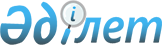 "Маңғыстау облысын әлеуметтік-экономикалық дамытудың 2021 – 2025 жылдарға арналған кешенді жоспарын бекіту және Қазақстан Республикасы Үкіметінің кейбір шешімдерінің күші жойылды деп тану туралы" Қазақстан Республикасы Үкіметінің 2021 жылғы 4 қарашадағы № 784 қаулысына өзгеріс енгізу туралыҚазақстан Республикасы Үкіметінің 2022 жылғы 2 ақпандағы № 41 қаулысы
      Қазақстан Республикасының Үкіметі ҚАУЛЫ ЕТЕДІ:
      1. "Маңғыстау  облысын әлеуметтік-экономикалық дамытудың 2021 – 2025 жылдарға арналған кешенді жоспарын бекіту және Қазақстан Республикасы Үкіметінің кейбір шешімдерінің күші жойылды деп тану туралы" Қазақстан Республикасы Үкіметінің 2021 жылғы 4 қарашадағы № 784 қаулысына мынадай өзгеріс енгізілсін:
      көрсетілген қаулымен бекітілген Маңғыстау облысын әлеуметтік-экономикалық дамытудың 2021 – 2025 жылдарға арналған кешенді жоспары осы қаулыға қосымшаға сәйкес жаңа редакцияда жазылсын.
      2. Осы қаулы қол қойылған күнінен бастап қолданысқа енгізіледі. Маңғыстау облысын әлеуметтік-экономикалық дамытудың 2021 – 2025 жылдарға арналған кешенді жоспары
      Маңғыстау облысы өнеркәсіптік өңір болып табылады, экономиканың негізін мұнай-газ секторы құрайды. Өнеркәсіп құрылымындағы негізгі үлес тау-кен өнеркәсібі мен карьерлерді игеруге тиесілі, оның үлесі 2020 жылдың қорытындысы бойынша 85 %-ды құрады.
      Өнеркәсіпте облыс халқының шамамен 25 %-ы жұмыс істейді, жалпы өңірлік өнім (бұдан әрі – ЖӨӨ) құрамындағы саланың үлесі шамамен 50 %-ды құрайды. Өңірдің кәсіпорындары жыл сайын еліміздің өнеркәсіп өнімінің 10 %-дан астамын өндіреді.
      Бұл ретте 2020 жылы облыстың ЖӨӨ-нің үлес салмағы республика бойынша 4,4 %-ды құрады (Қазақстан Республикасы бойынша 7-орын). Жан басына шаққандағы ЖӨӨ көлемі бойынша Маңғыстау облысы республикада бесінші орында, 2020 жылдың қорытындысы бойынша 4 388,1 мың теңгені құрады (Қазақстан Республикасы бойынша – 3770,5 мың теңге).
      Облыс өңдеу өнеркәсібін дамытудың зор әлеуетіне ие. Өңірдің өңдеу өнеркәсібі химия өнеркәсібі, машина жасау, мұнай өңдеу өнімдерін өндіру, өзге де металл емес минералдық өнімдер өндіру, металлургия өнеркәсібі болып табылады.
      "Қарапайым заттар экономикасының" жеткілікті дамымауы, негізінен дайын өнім импорты, өңдеу өнеркәсібіне инвестициялар тартымдылығының төмендігі, өңдеу өнеркәсібі кәсіпорындары үшін негізгі құралдарды жаңғыртуға немесе жаңартуға және айналым капиталын толықтыруға ұзақ қаржыландырудың жеткіліксіздігі өңдеу өнеркәсібі саласының негізгі проблемалары болып табылады.
      Агроөнеркәсіптік кешен Қазақстанның басқа облыстарымен салыстырғанда анағұрлым аз дамыған. 2020 жылы ауыл, орман және балық шаруашылықтарының жалпы өнімінің көлемі 20,2 млрд теңгені құрады. Өңірлер арасында бұл көрсеткіш бойынша облыс 15-ші орынға ие болды. Бұдан басқа, Маңғыстау облысы ауыл шаруашылығының жалпы республикалық көлемінің 0,3 %-ын ғана қамтамасыз етеді (6,3 трлн теңгеден 20,7 млрд теңге). Облыстың ЖӨӨ-дегі ауыл шаруашылығының үлесі 0,7 %-ды құрайды.
      Негізгі себептері: климаттық жағдайлар, ауыл шаруашылығын дамыту үшін су ресурстарының іс жүзінде болмауы, жайылымдардың нашар сулануы, ауыл шаруашылығы тауарларын өндірушілердің өткізу нарықтарынан алыстығы, саланың инвестициялық тартымдылығының болмауы.
      Коронавирус пандемиясы бизнестің экономикалық белсенділігінің айтарлықтай төмендеуіне әкелді. Экономиканың бөлшек және көтерме сауда, көлік және сақтау, құрылыс, туристік сала, қоғамдық тамақтандыру сияқты секторлары ең көп зардап шекті, олар өңір экономикасының шамамен 20 %-ын құрайды.
      Бүгінгі таңда ішкі туризм Маңғыстау облысының экономикалық өсу драйверлерінің біріне айнала алады, оның экономиканы қалпына келтіру жағдайында мультипликативтік әсері бар. Осы саланың әлеуетін іске асыру үшін "Жылы жағажай" ауданында орналасқан көпфункционалды қонақ үй-туристік кешен құрылысының II кезегін", сауықтыру кешендері мен отельдердің құрылысын аяқтау, сондай-ақ Кендірлі курорттық аймағын дамыту бойынша шаралар қабылдау қажет.
      Ағымдағы демографиялық ахуалды талдау өңір халқы тұрақты өсіп отырғанын көрсетеді. 2014 жылдан бастап 2020 жылға дейінгі кезеңдегі деректер бойынша Маңғыстау облысында халық санының жыл сайынғы орташа өсу қарқыны шамамен 2,9 %-ды құрады. Соңғы 5 жылда (2016 – 2020 жылдар) халық саны 13 %-ға немесе 93 мың адамға артып, 2021 жылы 719,6 мың адамды құрады. Облыста соңғы 5 жылда бала туудың ең жоғары коэффициенті қалыптасып, 2020 жылы 1000 адамға шаққанда 30,65-ті құрады.
      Маңғыстау облысындағы көші-қон сальдосы 2020 жылы оң мәнді көрсетті және шамамен 3 мың адамды құрады.
      Ағымдағы демографиялық жағдайды және облыстың дамуын ескере отырып, жалпы жыл сайын өңірді сумен қамтамасыз етуге қажеттілік өсіп келеді. Өңірді сумен жабдықтау "Астрахан-Маңғышлақ" сутартқышынан және тұщыландырылған теңіз суынан жүзеге асырылады, өйткені табиғи жерасты суларының көздері аз мөлшерде. Бүгінгі күні ауыз суды тұтыну тәулігіне 149 мың м3 құрайды. Өңірді сумен қамтамасыз етуде 51 мың м3 көлемінде тапшылық бар, ал өңірдің дамуын ескерсек, 2025 жылға қарай қажеттілік 250-260 мың м3, ал тапшылық 100-110 мың м3 құрайтын болады.
      Осы проблеманы шешу мақсатында ірі жобалар іске асырылуда. "Каспий" тұщыландыру зауытының қуатын тәулігіне 40 мың м3 дейін жеткізудің 2-кезеңін іске асыру басталды. "ҚазМұнайГаз" ҰК" АҚ "Қаражанбас" кен орнында қуаты тәулігіне 17 мың м3 болатын зауыттың құрылысын жүргізуде.
      Жаңаөзен қаласын толық сумен қамтамасыз ету үшін Кендірлі жерінде және Құрық ауылында қуаты тәулігіне 50 мың м3, ал "МАЭК-Қазатомөнеркәсіп" ЖШС аумағында қуаты тәулігіне 24 мың м3 тұщыландыру зауыттарын салу жоспарланған. Форт-Шевченко қаласында қуаты тәулігіне 5 мың м3 тұщыландыру зауытын салу іске асырылатын болады.
      Халықтың туу көрсеткішінің өсуі мектептердегі оқушы орындарының жетіспеушілігіне алып келуде және жаңа мектептердің құрылысын жыл сайын қаржыландыруға қомақты қаражатты талап етеді. Бүгінгі таңда өңірде 156 мыңнан астам бала контингенті бар жалпы білім беретін 140 мектеп жұмыс істейді. Облыста үш ауысымда оқытатын 15 мектеп бар, онда 3,8 мың оқушы үшінші ауысымда оқиды.
      Денсаулық сақтау саласында соңғы жылдардағы динамика сәбилер шетінеуінің өскенін көрсетіп отыр. Негізгі проблема – дәрігер кадрлардың өткір жетіспеушілігі (2020 жылы – 387).
      Өңір халқының қазіргі өсу қарқыны сақталса, бұл әлеуметтік объектілердің – білім беру және медициналық мекемелердің, сондай-ақ инфрақұрылымның жетіспеушілігі проблемаларының туындауына алып келеді. 
      Экологияның негізгі мәселелері қатты тұрмыстық қалдықтарды қайта өңдеу және кәдеге жарату үшін полигондардың жетіспеушілігі, елді мекендердегі заңсыз қоқыс тастайтын жерлер санының ұлғаюы, халықтың денсаулығы үшін химиялық қауіптілік көзі ретінде "Қошқар-Ата" құрамында уран бар химиялық өндіріс қалдықтарын сақтайтын қойманың болуы (жалаңаштанған (кепкен) көл бөлігінде Ақтау, Ақшұқыр, Басқұдық қалаларында бірінші кезекте желмен тасымалданатын ауыр металдардың болуы) болып табылады.
      Жергілікті маңызы бар автомобиль жолдары бойынша 1928 км-нің тек 48 %-ында асфальтбетон төселген, 40,2 %-ы қиыршық тасты және қалған 10,8 %-ы жабынсыз. Жақсы және қанағаттанарлық жағдайдағы ауылішілік автомобиль жолдарының үлесі бүгінде 24,5 %-ды ғана құрайды.
      Бұл жағдайдың себептері асфальтбетон жабыны тозуының жоғары дәрежесі, автомобиль жолдарын жөндеу мерзімдерінің сақталмауы – күрделі және орташа жөндеу эпизодтық сипатқа ие, ауылішілік және қалаішілік жолдарды ағымдағы жөндеуге және күтіп-ұстауға бөлінетін қаражаттың жеткіліксіздігі болып табылады
      Өңірдің маңызды проблемаларын шешуден басқа, Кешенді жоспар тұрақты дамуды қамтамасыз етуге, өңірдің тартымдылығын арттыруға және бизнестің экономикалық белсенділігін арттыру үшін қолайлы жағдайлар жасауға бағытталатын болады.
      Ескертпелер:
      1 Республикалық және жергілікті бюджеттердің қаражаты есебінен қаржыландырылатын іс-шаралар бойынша шығыстар көлемі тиісті жоспарлы кезеңге арналған республикалық және жергілікті бюджеттерді қалыптастыру және нақтылау кезінде Маңғыстау облысының әкімдігі бюджет заңнамасына сәйкес қажетті құжаттаманы ұсынған кезде нақтыланатын болады;
      2 "Жаңаөзен қаласында жаңа газ өңдеу зауытын салу" жобасы бойынша шығыстардың мөлшері мен бөлінуі алдын ала және ТЭН-ге мемлекеттік сараптама өткізілгеннен кейін нақтыланатын болады;
      3 Қазақстан Республикасының Ұлттық қорынан нысаналы трансферттер қаражаты есебінен көзделген;
      4 1996 жылғы 31 мамырдағы № 40 жер қойнауын пайдалануға арналған келісімшарттың 9.1-тармағында және 1995 жылғы 5 қыркүйектегі МГ сериясы № 254 (мұнай) жер қойнауын пайдалану құқығына лицензияның 9.3-тармағында көзделген қаражат есебінен қаржыландыру.
      Аббревиатуралардың толық жазылуы:
					© 2012. Қазақстан Республикасы Әділет министрлігінің «Қазақстан Республикасының Заңнама және құқықтық ақпарат институты» ШЖҚ РМК
				
      Қазақстан РеспубликасыныңПремьер-Министрі

Ә. Смайылов
Қазақстан Республикасы
Үкіметінің
2022 жылғы 2 ақпандағы
№ 41 қаулысына
қосымшаҚазақстан Республикасы
Үкіметінің
2021 жылғы "4" қарашадағы
№ 784 қаулысымен
бекітілген
Р/с
№
Іс-шараның атауы
Аяқталу 
нысаны
Жауапты орындаушылар
Орындау мерзімі
Болжамды шығындар1 (млн теңге)
Қаржыландыру көздері
1
2
3
4
5
6
7
2025 жылдың қорытындысы бойынша Кешенді жоспарды іске асырудан күтілетін нәтижелер:
Облыстың ЖӨӨ 4,1 трлн теңгеге дейін ұлғаяды (2020 жылы – 3,1 трлн теңге). Жан басына шаққандағы ЖӨӨ 5077 мың теңгені құрайды (2020 жылы – 4 335,1 мың теңге).
Өнеркәсіп көлемі 27 %-ға, өңдеу өнеркәсібінің көлемі 1,4 есеге (2020 жылғы 177,5 млрд теңгеден 254,3 млрд теңгеге дейін) өседі.
Негізгі капиталға инвестициялар 2 есеге өседі және 1,2 трлн теңгені құрайды (2020 жылы – 582 млрд теңге).
Ауыл шаруашылығы өндірісінің жалпы өнімі 33965 млн теңгені құрайды (2020 жылы – 20193 млн теңге).
Жұмыс істеп тұрған ШОБ кәсіпорындарының саны 55 мың бірлікке дейін (2020 жылы – 52,9 мың бірлік), ШОБ-та жұмыспен қамтылғандар саны – 130 мың адамға дейін (2020 жылы – 121,1 мың адам), ШОБ субъектілерінің өнім шығаруы – 1,6 трлн теңгеге дейін (2020 жылы – 1,3 трлн теңге) өседі.
1059 км автомобиль жолдарын салуды, реконструкциялауды және жөндеуді қамтамасыз ету жолымен жақсы және қанағаттанарлық жағдайдағы жол төсемінің сапасын 100 %-ға дейін (2020 жыл – 86,6 %) арттыру.
843,6 км сумен жабдықтау және 949,1 км су бұру желілерін салу және реконструкциялау есебінен ауыл халқын орталықтандырылған сумен жабдықтауды (2020 жылы – 92 %) қамтуды 100 %-ға дейін арттыру.
Сонымен бірге, 87,9 км электр желісі, 116 км жылу желісі және 510 км газ құбыры салынып, жаңғыртылады.
4 млн м2 тұрғын үй пайдалануға беріледі. Жалға берілетін және кредиттік тұрғын үй құрылысының нәтижесінде облыс бойынша бір тұрғынға шаққанда тұрғын үймен қамтамасыз етілу көрсеткіші 27 м2 деңгейіне жетеді. Бұл шаралар 19 мыңға жуық адамды тұрғын үймен қамтамасыз етуге мүмкіндік береді.
ҚТҚ кәдеге жарату үлесі олардың түзілуіне шаққанда 36,7 %-ға дейін өседі (2020 жылы – 33,3 %).
Халықтың нақты табыстары 22,0 %-ға өседі (144,2 мың теңгеден 176,0 мың теңгеге дейін).
Білім беру саласында оқушылар 24 мектеп пен 11 жапсарлас құрылыс салу жолымен 3 ауысымда оқытатын мектептер жойылады (2020 жылы – 15). Сондай-ақ 5 колледж заманауи жабдықтармен жарақтандырылады.
Денсаулық сақтау саласында күтілетін өмір сүру ұзақтығының көрсеткіші 74,6-дан 76,4 жасқа дейін ұлғаяды.
Кешенді жоспарды іске асыру кезеңінде шамамен 55 мың жұмыс орны құрылады.
Орналастыру орындарының санын ұлғайту, облыстың курорттық аймақтарындағы демалыс базаларын абаттандыру, көрсетілетін қызметтердің тізбесін кеңейту және сапасын арттыру есебінен туристер ағыны 4,6 есеге ұлғаяды (740 мың турист).
Дене шынықтырумен және спортпен жүйелі түрде айналысатын азаматтарды қамту 45,2 %-ға жетеді (2020 жылы – 35,4 %).
2025 жылдың қорытындысы бойынша Кешенді жоспарды іске асырудан күтілетін нәтижелер:
Облыстың ЖӨӨ 4,1 трлн теңгеге дейін ұлғаяды (2020 жылы – 3,1 трлн теңге). Жан басына шаққандағы ЖӨӨ 5077 мың теңгені құрайды (2020 жылы – 4 335,1 мың теңге).
Өнеркәсіп көлемі 27 %-ға, өңдеу өнеркәсібінің көлемі 1,4 есеге (2020 жылғы 177,5 млрд теңгеден 254,3 млрд теңгеге дейін) өседі.
Негізгі капиталға инвестициялар 2 есеге өседі және 1,2 трлн теңгені құрайды (2020 жылы – 582 млрд теңге).
Ауыл шаруашылығы өндірісінің жалпы өнімі 33965 млн теңгені құрайды (2020 жылы – 20193 млн теңге).
Жұмыс істеп тұрған ШОБ кәсіпорындарының саны 55 мың бірлікке дейін (2020 жылы – 52,9 мың бірлік), ШОБ-та жұмыспен қамтылғандар саны – 130 мың адамға дейін (2020 жылы – 121,1 мың адам), ШОБ субъектілерінің өнім шығаруы – 1,6 трлн теңгеге дейін (2020 жылы – 1,3 трлн теңге) өседі.
1059 км автомобиль жолдарын салуды, реконструкциялауды және жөндеуді қамтамасыз ету жолымен жақсы және қанағаттанарлық жағдайдағы жол төсемінің сапасын 100 %-ға дейін (2020 жыл – 86,6 %) арттыру.
843,6 км сумен жабдықтау және 949,1 км су бұру желілерін салу және реконструкциялау есебінен ауыл халқын орталықтандырылған сумен жабдықтауды (2020 жылы – 92 %) қамтуды 100 %-ға дейін арттыру.
Сонымен бірге, 87,9 км электр желісі, 116 км жылу желісі және 510 км газ құбыры салынып, жаңғыртылады.
4 млн м2 тұрғын үй пайдалануға беріледі. Жалға берілетін және кредиттік тұрғын үй құрылысының нәтижесінде облыс бойынша бір тұрғынға шаққанда тұрғын үймен қамтамасыз етілу көрсеткіші 27 м2 деңгейіне жетеді. Бұл шаралар 19 мыңға жуық адамды тұрғын үймен қамтамасыз етуге мүмкіндік береді.
ҚТҚ кәдеге жарату үлесі олардың түзілуіне шаққанда 36,7 %-ға дейін өседі (2020 жылы – 33,3 %).
Халықтың нақты табыстары 22,0 %-ға өседі (144,2 мың теңгеден 176,0 мың теңгеге дейін).
Білім беру саласында оқушылар 24 мектеп пен 11 жапсарлас құрылыс салу жолымен 3 ауысымда оқытатын мектептер жойылады (2020 жылы – 15). Сондай-ақ 5 колледж заманауи жабдықтармен жарақтандырылады.
Денсаулық сақтау саласында күтілетін өмір сүру ұзақтығының көрсеткіші 74,6-дан 76,4 жасқа дейін ұлғаяды.
Кешенді жоспарды іске асыру кезеңінде шамамен 55 мың жұмыс орны құрылады.
Орналастыру орындарының санын ұлғайту, облыстың курорттық аймақтарындағы демалыс базаларын абаттандыру, көрсетілетін қызметтердің тізбесін кеңейту және сапасын арттыру есебінен туристер ағыны 4,6 есеге ұлғаяды (740 мың турист).
Дене шынықтырумен және спортпен жүйелі түрде айналысатын азаматтарды қамту 45,2 %-ға жетеді (2020 жылы – 35,4 %).
2025 жылдың қорытындысы бойынша Кешенді жоспарды іске асырудан күтілетін нәтижелер:
Облыстың ЖӨӨ 4,1 трлн теңгеге дейін ұлғаяды (2020 жылы – 3,1 трлн теңге). Жан басына шаққандағы ЖӨӨ 5077 мың теңгені құрайды (2020 жылы – 4 335,1 мың теңге).
Өнеркәсіп көлемі 27 %-ға, өңдеу өнеркәсібінің көлемі 1,4 есеге (2020 жылғы 177,5 млрд теңгеден 254,3 млрд теңгеге дейін) өседі.
Негізгі капиталға инвестициялар 2 есеге өседі және 1,2 трлн теңгені құрайды (2020 жылы – 582 млрд теңге).
Ауыл шаруашылығы өндірісінің жалпы өнімі 33965 млн теңгені құрайды (2020 жылы – 20193 млн теңге).
Жұмыс істеп тұрған ШОБ кәсіпорындарының саны 55 мың бірлікке дейін (2020 жылы – 52,9 мың бірлік), ШОБ-та жұмыспен қамтылғандар саны – 130 мың адамға дейін (2020 жылы – 121,1 мың адам), ШОБ субъектілерінің өнім шығаруы – 1,6 трлн теңгеге дейін (2020 жылы – 1,3 трлн теңге) өседі.
1059 км автомобиль жолдарын салуды, реконструкциялауды және жөндеуді қамтамасыз ету жолымен жақсы және қанағаттанарлық жағдайдағы жол төсемінің сапасын 100 %-ға дейін (2020 жыл – 86,6 %) арттыру.
843,6 км сумен жабдықтау және 949,1 км су бұру желілерін салу және реконструкциялау есебінен ауыл халқын орталықтандырылған сумен жабдықтауды (2020 жылы – 92 %) қамтуды 100 %-ға дейін арттыру.
Сонымен бірге, 87,9 км электр желісі, 116 км жылу желісі және 510 км газ құбыры салынып, жаңғыртылады.
4 млн м2 тұрғын үй пайдалануға беріледі. Жалға берілетін және кредиттік тұрғын үй құрылысының нәтижесінде облыс бойынша бір тұрғынға шаққанда тұрғын үймен қамтамасыз етілу көрсеткіші 27 м2 деңгейіне жетеді. Бұл шаралар 19 мыңға жуық адамды тұрғын үймен қамтамасыз етуге мүмкіндік береді.
ҚТҚ кәдеге жарату үлесі олардың түзілуіне шаққанда 36,7 %-ға дейін өседі (2020 жылы – 33,3 %).
Халықтың нақты табыстары 22,0 %-ға өседі (144,2 мың теңгеден 176,0 мың теңгеге дейін).
Білім беру саласында оқушылар 24 мектеп пен 11 жапсарлас құрылыс салу жолымен 3 ауысымда оқытатын мектептер жойылады (2020 жылы – 15). Сондай-ақ 5 колледж заманауи жабдықтармен жарақтандырылады.
Денсаулық сақтау саласында күтілетін өмір сүру ұзақтығының көрсеткіші 74,6-дан 76,4 жасқа дейін ұлғаяды.
Кешенді жоспарды іске асыру кезеңінде шамамен 55 мың жұмыс орны құрылады.
Орналастыру орындарының санын ұлғайту, облыстың курорттық аймақтарындағы демалыс базаларын абаттандыру, көрсетілетін қызметтердің тізбесін кеңейту және сапасын арттыру есебінен туристер ағыны 4,6 есеге ұлғаяды (740 мың турист).
Дене шынықтырумен және спортпен жүйелі түрде айналысатын азаматтарды қамту 45,2 %-ға жетеді (2020 жылы – 35,4 %).
2025 жылдың қорытындысы бойынша Кешенді жоспарды іске асырудан күтілетін нәтижелер:
Облыстың ЖӨӨ 4,1 трлн теңгеге дейін ұлғаяды (2020 жылы – 3,1 трлн теңге). Жан басына шаққандағы ЖӨӨ 5077 мың теңгені құрайды (2020 жылы – 4 335,1 мың теңге).
Өнеркәсіп көлемі 27 %-ға, өңдеу өнеркәсібінің көлемі 1,4 есеге (2020 жылғы 177,5 млрд теңгеден 254,3 млрд теңгеге дейін) өседі.
Негізгі капиталға инвестициялар 2 есеге өседі және 1,2 трлн теңгені құрайды (2020 жылы – 582 млрд теңге).
Ауыл шаруашылығы өндірісінің жалпы өнімі 33965 млн теңгені құрайды (2020 жылы – 20193 млн теңге).
Жұмыс істеп тұрған ШОБ кәсіпорындарының саны 55 мың бірлікке дейін (2020 жылы – 52,9 мың бірлік), ШОБ-та жұмыспен қамтылғандар саны – 130 мың адамға дейін (2020 жылы – 121,1 мың адам), ШОБ субъектілерінің өнім шығаруы – 1,6 трлн теңгеге дейін (2020 жылы – 1,3 трлн теңге) өседі.
1059 км автомобиль жолдарын салуды, реконструкциялауды және жөндеуді қамтамасыз ету жолымен жақсы және қанағаттанарлық жағдайдағы жол төсемінің сапасын 100 %-ға дейін (2020 жыл – 86,6 %) арттыру.
843,6 км сумен жабдықтау және 949,1 км су бұру желілерін салу және реконструкциялау есебінен ауыл халқын орталықтандырылған сумен жабдықтауды (2020 жылы – 92 %) қамтуды 100 %-ға дейін арттыру.
Сонымен бірге, 87,9 км электр желісі, 116 км жылу желісі және 510 км газ құбыры салынып, жаңғыртылады.
4 млн м2 тұрғын үй пайдалануға беріледі. Жалға берілетін және кредиттік тұрғын үй құрылысының нәтижесінде облыс бойынша бір тұрғынға шаққанда тұрғын үймен қамтамасыз етілу көрсеткіші 27 м2 деңгейіне жетеді. Бұл шаралар 19 мыңға жуық адамды тұрғын үймен қамтамасыз етуге мүмкіндік береді.
ҚТҚ кәдеге жарату үлесі олардың түзілуіне шаққанда 36,7 %-ға дейін өседі (2020 жылы – 33,3 %).
Халықтың нақты табыстары 22,0 %-ға өседі (144,2 мың теңгеден 176,0 мың теңгеге дейін).
Білім беру саласында оқушылар 24 мектеп пен 11 жапсарлас құрылыс салу жолымен 3 ауысымда оқытатын мектептер жойылады (2020 жылы – 15). Сондай-ақ 5 колледж заманауи жабдықтармен жарақтандырылады.
Денсаулық сақтау саласында күтілетін өмір сүру ұзақтығының көрсеткіші 74,6-дан 76,4 жасқа дейін ұлғаяды.
Кешенді жоспарды іске асыру кезеңінде шамамен 55 мың жұмыс орны құрылады.
Орналастыру орындарының санын ұлғайту, облыстың курорттық аймақтарындағы демалыс базаларын абаттандыру, көрсетілетін қызметтердің тізбесін кеңейту және сапасын арттыру есебінен туристер ағыны 4,6 есеге ұлғаяды (740 мың турист).
Дене шынықтырумен және спортпен жүйелі түрде айналысатын азаматтарды қамту 45,2 %-ға жетеді (2020 жылы – 35,4 %).
2025 жылдың қорытындысы бойынша Кешенді жоспарды іске асырудан күтілетін нәтижелер:
Облыстың ЖӨӨ 4,1 трлн теңгеге дейін ұлғаяды (2020 жылы – 3,1 трлн теңге). Жан басына шаққандағы ЖӨӨ 5077 мың теңгені құрайды (2020 жылы – 4 335,1 мың теңге).
Өнеркәсіп көлемі 27 %-ға, өңдеу өнеркәсібінің көлемі 1,4 есеге (2020 жылғы 177,5 млрд теңгеден 254,3 млрд теңгеге дейін) өседі.
Негізгі капиталға инвестициялар 2 есеге өседі және 1,2 трлн теңгені құрайды (2020 жылы – 582 млрд теңге).
Ауыл шаруашылығы өндірісінің жалпы өнімі 33965 млн теңгені құрайды (2020 жылы – 20193 млн теңге).
Жұмыс істеп тұрған ШОБ кәсіпорындарының саны 55 мың бірлікке дейін (2020 жылы – 52,9 мың бірлік), ШОБ-та жұмыспен қамтылғандар саны – 130 мың адамға дейін (2020 жылы – 121,1 мың адам), ШОБ субъектілерінің өнім шығаруы – 1,6 трлн теңгеге дейін (2020 жылы – 1,3 трлн теңге) өседі.
1059 км автомобиль жолдарын салуды, реконструкциялауды және жөндеуді қамтамасыз ету жолымен жақсы және қанағаттанарлық жағдайдағы жол төсемінің сапасын 100 %-ға дейін (2020 жыл – 86,6 %) арттыру.
843,6 км сумен жабдықтау және 949,1 км су бұру желілерін салу және реконструкциялау есебінен ауыл халқын орталықтандырылған сумен жабдықтауды (2020 жылы – 92 %) қамтуды 100 %-ға дейін арттыру.
Сонымен бірге, 87,9 км электр желісі, 116 км жылу желісі және 510 км газ құбыры салынып, жаңғыртылады.
4 млн м2 тұрғын үй пайдалануға беріледі. Жалға берілетін және кредиттік тұрғын үй құрылысының нәтижесінде облыс бойынша бір тұрғынға шаққанда тұрғын үймен қамтамасыз етілу көрсеткіші 27 м2 деңгейіне жетеді. Бұл шаралар 19 мыңға жуық адамды тұрғын үймен қамтамасыз етуге мүмкіндік береді.
ҚТҚ кәдеге жарату үлесі олардың түзілуіне шаққанда 36,7 %-ға дейін өседі (2020 жылы – 33,3 %).
Халықтың нақты табыстары 22,0 %-ға өседі (144,2 мың теңгеден 176,0 мың теңгеге дейін).
Білім беру саласында оқушылар 24 мектеп пен 11 жапсарлас құрылыс салу жолымен 3 ауысымда оқытатын мектептер жойылады (2020 жылы – 15). Сондай-ақ 5 колледж заманауи жабдықтармен жарақтандырылады.
Денсаулық сақтау саласында күтілетін өмір сүру ұзақтығының көрсеткіші 74,6-дан 76,4 жасқа дейін ұлғаяды.
Кешенді жоспарды іске асыру кезеңінде шамамен 55 мың жұмыс орны құрылады.
Орналастыру орындарының санын ұлғайту, облыстың курорттық аймақтарындағы демалыс базаларын абаттандыру, көрсетілетін қызметтердің тізбесін кеңейту және сапасын арттыру есебінен туристер ағыны 4,6 есеге ұлғаяды (740 мың турист).
Дене шынықтырумен және спортпен жүйелі түрде айналысатын азаматтарды қамту 45,2 %-ға жетеді (2020 жылы – 35,4 %).
2025 жылдың қорытындысы бойынша Кешенді жоспарды іске асырудан күтілетін нәтижелер:
Облыстың ЖӨӨ 4,1 трлн теңгеге дейін ұлғаяды (2020 жылы – 3,1 трлн теңге). Жан басына шаққандағы ЖӨӨ 5077 мың теңгені құрайды (2020 жылы – 4 335,1 мың теңге).
Өнеркәсіп көлемі 27 %-ға, өңдеу өнеркәсібінің көлемі 1,4 есеге (2020 жылғы 177,5 млрд теңгеден 254,3 млрд теңгеге дейін) өседі.
Негізгі капиталға инвестициялар 2 есеге өседі және 1,2 трлн теңгені құрайды (2020 жылы – 582 млрд теңге).
Ауыл шаруашылығы өндірісінің жалпы өнімі 33965 млн теңгені құрайды (2020 жылы – 20193 млн теңге).
Жұмыс істеп тұрған ШОБ кәсіпорындарының саны 55 мың бірлікке дейін (2020 жылы – 52,9 мың бірлік), ШОБ-та жұмыспен қамтылғандар саны – 130 мың адамға дейін (2020 жылы – 121,1 мың адам), ШОБ субъектілерінің өнім шығаруы – 1,6 трлн теңгеге дейін (2020 жылы – 1,3 трлн теңге) өседі.
1059 км автомобиль жолдарын салуды, реконструкциялауды және жөндеуді қамтамасыз ету жолымен жақсы және қанағаттанарлық жағдайдағы жол төсемінің сапасын 100 %-ға дейін (2020 жыл – 86,6 %) арттыру.
843,6 км сумен жабдықтау және 949,1 км су бұру желілерін салу және реконструкциялау есебінен ауыл халқын орталықтандырылған сумен жабдықтауды (2020 жылы – 92 %) қамтуды 100 %-ға дейін арттыру.
Сонымен бірге, 87,9 км электр желісі, 116 км жылу желісі және 510 км газ құбыры салынып, жаңғыртылады.
4 млн м2 тұрғын үй пайдалануға беріледі. Жалға берілетін және кредиттік тұрғын үй құрылысының нәтижесінде облыс бойынша бір тұрғынға шаққанда тұрғын үймен қамтамасыз етілу көрсеткіші 27 м2 деңгейіне жетеді. Бұл шаралар 19 мыңға жуық адамды тұрғын үймен қамтамасыз етуге мүмкіндік береді.
ҚТҚ кәдеге жарату үлесі олардың түзілуіне шаққанда 36,7 %-ға дейін өседі (2020 жылы – 33,3 %).
Халықтың нақты табыстары 22,0 %-ға өседі (144,2 мың теңгеден 176,0 мың теңгеге дейін).
Білім беру саласында оқушылар 24 мектеп пен 11 жапсарлас құрылыс салу жолымен 3 ауысымда оқытатын мектептер жойылады (2020 жылы – 15). Сондай-ақ 5 колледж заманауи жабдықтармен жарақтандырылады.
Денсаулық сақтау саласында күтілетін өмір сүру ұзақтығының көрсеткіші 74,6-дан 76,4 жасқа дейін ұлғаяды.
Кешенді жоспарды іске асыру кезеңінде шамамен 55 мың жұмыс орны құрылады.
Орналастыру орындарының санын ұлғайту, облыстың курорттық аймақтарындағы демалыс базаларын абаттандыру, көрсетілетін қызметтердің тізбесін кеңейту және сапасын арттыру есебінен туристер ағыны 4,6 есеге ұлғаяды (740 мың турист).
Дене шынықтырумен және спортпен жүйелі түрде айналысатын азаматтарды қамту 45,2 %-ға жетеді (2020 жылы – 35,4 %).
2025 жылдың қорытындысы бойынша Кешенді жоспарды іске асырудан күтілетін нәтижелер:
Облыстың ЖӨӨ 4,1 трлн теңгеге дейін ұлғаяды (2020 жылы – 3,1 трлн теңге). Жан басына шаққандағы ЖӨӨ 5077 мың теңгені құрайды (2020 жылы – 4 335,1 мың теңге).
Өнеркәсіп көлемі 27 %-ға, өңдеу өнеркәсібінің көлемі 1,4 есеге (2020 жылғы 177,5 млрд теңгеден 254,3 млрд теңгеге дейін) өседі.
Негізгі капиталға инвестициялар 2 есеге өседі және 1,2 трлн теңгені құрайды (2020 жылы – 582 млрд теңге).
Ауыл шаруашылығы өндірісінің жалпы өнімі 33965 млн теңгені құрайды (2020 жылы – 20193 млн теңге).
Жұмыс істеп тұрған ШОБ кәсіпорындарының саны 55 мың бірлікке дейін (2020 жылы – 52,9 мың бірлік), ШОБ-та жұмыспен қамтылғандар саны – 130 мың адамға дейін (2020 жылы – 121,1 мың адам), ШОБ субъектілерінің өнім шығаруы – 1,6 трлн теңгеге дейін (2020 жылы – 1,3 трлн теңге) өседі.
1059 км автомобиль жолдарын салуды, реконструкциялауды және жөндеуді қамтамасыз ету жолымен жақсы және қанағаттанарлық жағдайдағы жол төсемінің сапасын 100 %-ға дейін (2020 жыл – 86,6 %) арттыру.
843,6 км сумен жабдықтау және 949,1 км су бұру желілерін салу және реконструкциялау есебінен ауыл халқын орталықтандырылған сумен жабдықтауды (2020 жылы – 92 %) қамтуды 100 %-ға дейін арттыру.
Сонымен бірге, 87,9 км электр желісі, 116 км жылу желісі және 510 км газ құбыры салынып, жаңғыртылады.
4 млн м2 тұрғын үй пайдалануға беріледі. Жалға берілетін және кредиттік тұрғын үй құрылысының нәтижесінде облыс бойынша бір тұрғынға шаққанда тұрғын үймен қамтамасыз етілу көрсеткіші 27 м2 деңгейіне жетеді. Бұл шаралар 19 мыңға жуық адамды тұрғын үймен қамтамасыз етуге мүмкіндік береді.
ҚТҚ кәдеге жарату үлесі олардың түзілуіне шаққанда 36,7 %-ға дейін өседі (2020 жылы – 33,3 %).
Халықтың нақты табыстары 22,0 %-ға өседі (144,2 мың теңгеден 176,0 мың теңгеге дейін).
Білім беру саласында оқушылар 24 мектеп пен 11 жапсарлас құрылыс салу жолымен 3 ауысымда оқытатын мектептер жойылады (2020 жылы – 15). Сондай-ақ 5 колледж заманауи жабдықтармен жарақтандырылады.
Денсаулық сақтау саласында күтілетін өмір сүру ұзақтығының көрсеткіші 74,6-дан 76,4 жасқа дейін ұлғаяды.
Кешенді жоспарды іске асыру кезеңінде шамамен 55 мың жұмыс орны құрылады.
Орналастыру орындарының санын ұлғайту, облыстың курорттық аймақтарындағы демалыс базаларын абаттандыру, көрсетілетін қызметтердің тізбесін кеңейту және сапасын арттыру есебінен туристер ағыны 4,6 есеге ұлғаяды (740 мың турист).
Дене шынықтырумен және спортпен жүйелі түрде айналысатын азаматтарды қамту 45,2 %-ға жетеді (2020 жылы – 35,4 %).
1. Өнеркәсіп
1. Өнеркәсіп
1. Өнеркәсіп
1. Өнеркәсіп
1. Өнеркәсіп
1. Өнеркәсіп
1. Өнеркәсіп
1.
Түпқараған ауданында ұңғымалардың топтық жиынтық қондырғысын жаңғырту
пайдалануға беру актісі
әкімдік
2021 жыл
172
ЖИ
2.
АЭА аумағында биг бэгтердің жұмсақ қаптама ыдыстарын шығаратын зауыты
пайдалануға беру актісі
әкімдік, ИИДМ
2021 жыл
980
ЖИ
3.
АЭА аумағында сұйық дәрілік түрлер мен медициналық мақсаттағы бұйымдар шығаратын фармацевтикалық кешен салу
пайдалануға беру актісі
әкімдік, ДСМ
2022 жыл
2 100
ЖИ
4.
Ақтау қаласында өндірістік-қойма және әкімшілік кешен салу
пайдалануға беру актісі
әкімдік
2021 жыл
8 100
ЖИ
5.
Ақтау қаласында екі қабатты және үш қабатты экструдталған полиэтиленмен қапталған болат құбырларды оқшаулау жөніндегі өндірістік цех салу
пайдалануға беру актісі
әкімдік, ИИДМ
2022 жыл
600
ЖИ
6.
АЭА аумағында термопанельдер өндіру цехын салу
пайдалануға беру актісі
әкімдік, ИИДМ
2021 жыл
500
ЖИ
7.
Ақтау қаласында аммиак селитрасын бейтараптандыру және буландыру бөлімшесін салу
пайдалануға беру актісі
әкімдік, ИИДМ
2021 жыл
6 300
ЖИ
8.
Ақтау қаласында мұнай-химия кешенін салу (2-кезең)
пайдалануға беру актісі
әкімдік
2022 жыл
6 500
ЖИ
9.
АЭА аумағында полимерлік қаптама өндіретін зауыт салу
пайдалануға беру актісі
әкімдік, ИИДМ
2021 жыл
303
ЖИ
9.
АЭА аумағында полимерлік қаптама өндіретін зауыт салу
пайдалануға беру актісі
әкімдік, ИИДМ
2021 жыл
65,4
ЖБ
10.
Түпқараған ауданында "Доңға" кен орнын игерудің 3-фазасын іске асыру
пайдалануға беру актісі
әкімдік, ЭМ
2022 жыл
46 860
ЖИ
10.
Түпқараған ауданында "Доңға" кен орнын игерудің 3-фазасын іске асыру
пайдалануға беру актісі
әкімдік, ЭМ
2023 жыл
21 726
ЖИ
10.
Түпқараған ауданында "Доңға" кен орнын игерудің 3-фазасын іске асыру
пайдалануға беру актісі
әкімдік, ЭМ
2024 жыл
852
ЖИ
11.
Теңге ауылында орталық мұнай тапсыру пунктінің құрылысы
пайдалануға беру актісі
әкімдік
2022 жыл
5 300
ЖИ
12.
Ақтау қаласында көмірсутек шикізатын өңдеу бойынша кешенді жаңғырту (3-кезең)
пайдалануға беру актісі
әкімдік
2022 жыл
10 600
ЖИ
13.
Ақтау қаласында химиялық реагенттерді өндіру зауытын салу
пайдалануға беру актісі
әкімдік, ИИДМ
2022 жыл
1 900
ЖИ
14.
АЭА аумағында дайын шыны пластик бұйымдарын өндіру зауытын салу
пайдалануға беру актісі
әкімдік, ИИДМ
2022 жыл
1 027
ЖИ
15.
Ақтау қаласында мұнай-химия кешенін салу (3-кезең)
пайдалануға беру актісі
әкімдік
2023 жыл
106 400
ЖИ
16.
"Ақтау теңіз порты" АЭА аумағында каустикалық сода және құрамында хлоры бар өнімдер өндіру зауытын салу
пайдалануға беру актісі
әкімдік, ИИДМ
2023 жыл
28 000
ЖИ
17.
АЭА аумағында кабельдер мен трансформаторлар өндіру зауытын салу
пайдалануға беру актісі
әкімдік, ИИДМ
2023 жыл
9 100
ЖИ
18.
Маңғыстау ауданы "Жездібассай" кен орнында катодты мыс өндіру зауытын салу
пайдалануға беру актісі
әкімдік, ИИДМ
2023 жыл
5 400
ЖИ
19.
АЭА аумағында калий сульфатын, тұз қышқылын және кальций хлоридін өндіру зауытын салу
пайдалануға беру актісі
әкімдік, ИИДМ
2023 жыл
1 700
ЖИ
20.
Ақтау қаласында негізгі өзге де бейорганикалық химиялық заттар өндірісі цехын салу
пайдалануға беру актісі
әкімдік, ИИДМ
2024 жыл
130
ЖИ
21.
Суды алдын ала ағызу қондырғысын салу
пайдалануға беру актісі
әкімдік
2023 жыл
6 456
ЖИ
22.
"Өзен" және "Қарамандыбас" іргелес кен орындарының Палеозой шөгінділерін ашу бойынша геологиялық барлау жұмыстарын жүргізуге келісімшарт алу (2010 жылғы 16 маусымдағы № 3579  келісімшарт бойынша жұмыстарды жалғастыру)
қол қойылған келісімшарт
ЭМ, ЭГТРМ, "ҚМГ" ҰК" АҚ (келісу бойынша)
2022 жыл
талап етілмейді
талап етілмейді
23.
"Жетібай" және "Қаламқас" іргелес кен орындарына қосымша геологиялық барлау жұмыстарын жүргізу
Қазақстан Республикасының Үкіметіне ақпарат
ЭМ, ЭГТРМ, "ҚМГ" ҰК" АҚ (келісу бойынша)
2022 – 2025 жылдар
көзделген қаражат шегінде
ЖИ
24.
Жаңаөзен қаласының жергілікті тауар өндірушілеріне "Өзенмұнайгаз" АҚ-ның есептен шығарылған қарнақтарын белгіленген тәртіппен беруді қамтамасыз ете отырып, арматура өндіру цехын құру
пайдалануға беру актісі
әкімдік,
"ӨМГ" АҚ (келісу бойынша)
2021 – 2025 жылдар
талап етілмейді
талап етілмейді
25.
Жаңаөзен қаласының жергілікті тауар өндірушілеріне "Өзенмұнайгаз" АҚ-ның есептен шығарылған шиналарын белгіленген тәртіппен беруді қамтамасыз ете отырып, шиналарды қайта өңдеу цехын құру
пайдалануға беру актісі
әкімдік,
"ӨМГ" АҚ (келісу бойынша)
2021 – 2025
жылдар
талап етілмейді
талап етілмейді
26.
Жаңаөзен қаласында жаңа газ өңдеу зауытын салу
пайдалануға беру актісі
"ҚМГ" ҰК" АҚ (келісу бойынша)
2021 жыл
22 301
ЖИ2
26.
Жаңаөзен қаласында жаңа газ өңдеу зауытын салу
пайдалануға беру актісі
"ҚМГ" ҰК" АҚ (келісу бойынша)
2022 жыл
132 647
ЖИ2
26.
Жаңаөзен қаласында жаңа газ өңдеу зауытын салу
пайдалануға беру актісі
"ҚМГ" ҰК" АҚ (келісу бойынша)
2023 жыл
13 465
ЖИ2
27.
Ақтау қаласында сұйытылған мұнай газын және газ конденсатын өндіру үшін жаңа шағын газ өңдеу зауытын салу
пайдалануға беру актісі
әкімдік
2021 жыл
1 500
ЖИ
28.
Жаңаөзен қаласы тауар өндірушілерінің "Өзенмұнайгаз" АҚ-мен ұзақ мерзімді келісімшарттар жасасуы
шарттар жасасу
"ҚМГ" ҰК" АҚ (келісу бойынша),
"Самұрық-Қазына"  ҰӘҚ" АҚ (келісу бойынша), "ӨМГ" АҚ (келісу бойынша), әкімдік
2021 – 2022 жылдар
талап етілмейді
талап етілмейді
29.
Маңғыстау облысының жергілікті тауар өндірушілері арқылы өңірдің мұнай-газ саласы кәсіпорындарының жұмыскерлері үшін азық-түлік, арнайы киім және арнайы аяқ киім сатып алуға белгіленген тәртіппен тапсырыстар көлемімен қамтамасыз ету
шарттар жасасу
"ҚМГ" ҰК" АҚ (келісу бойынша)
2021 – 2025 жылдар
талап етілмейді
талап етілмейді
30.
"Ақтау теңіз порты" АЭА-ның № 2 және № 4 қосалқы аймақтарының инфрақұрылымын салу
пайдалануға беру актісі
ИИДМ, Қаржымині, ҰЭМ, әкімдік
2023 жыл
3 200
РБ
30.
"Ақтау теңіз порты" АЭА-ның № 2 және № 4 қосалқы аймақтарының инфрақұрылымын салу
пайдалануға беру актісі
ИИДМ, Қаржымині, ҰЭМ, әкімдік
2024 жыл
3 200
РБ
30.
"Ақтау теңіз порты" АЭА-ның № 2 және № 4 қосалқы аймақтарының инфрақұрылымын салу
пайдалануға беру актісі
ИИДМ, Қаржымині, ҰЭМ, әкімдік
2025 жыл
3 243
РБ
31.
"Ақтау теңіз порты" АЭА № 5 және № 6 қосалқы аймақтарының инфрақұрылымын салуға ЖСҚ әзірлеу
мемлекеттік сараптаманың қорытындысы
әкімдік
2022 жыл
30
МБ
31.
"Ақтау теңіз порты" АЭА № 5 және № 6 қосалқы аймақтарының инфрақұрылымын салуға ЖСҚ әзірлеу
мемлекеттік сараптаманың қорытындысы
әкімдік
2023 жыл
50
МБ
32.
Жеке кәсіпкерлікті дамыту үшін Жаңаөзен қаласындағы өндірістік алаңның аумағын кеңейту
пайдалануға беру актісі
әкімдік
2022 – 2025 жылдар
талап етілмейді
талап етілмейді
33.
Жаңаөзен қаласында еңбек жанжалдары туындаған кезде жедел шешімдер қабылдау және қала тұрғындармен тығыз байланыс қалыптастыру үшін тұрақты жұмыс істейтін ведомствоаралық штаб құру
штаб құру
Еңбекмині,
"Самұрық-Қазына" ҰӘҚ" АҚ (келісу бойынша), әкімдік
2021 жыл
талап етілмейді
талап етілмейді
34.
Жаңаөзен қаласының тұрғындарын жұмыс істеп тұрған және жаңадан ашылатын жобаларға олардың біліктілігін және кадрларды қайта даярлау қажеттілігін ескере отырып, жұмысқа орналастыру мәселесін шешу
Қазақстан Республикасының Үкіметіне ақпарат
"Самұрық-Қазына" ҰӘҚ" АҚ (келісу бойынша), әкімдік
2022 – 2025 жылдар
талап етілмейді
талап етілмейді
35.
"Қаламқас-теңіз" және "Хазар" ірі кен орындарын игеру кезінде Маңғыстау облысының жергілікті компаниялары мен тұрғындарын барынша тарту мәселесін пысықтау
Қазақстан Республикасының Үкіметіне ақпарат
"ҚМГ" ҰК" АҚ (келісу бойынша), әкімдік
2022 – 2025 жылдар
талап етілмейді
талап етілмейді
36.
Маңғыстау облысының аумағында орналасқан рентабельді емес, су басқан, дебиті аз кен орындары бойынша салықтық преференциялар беру жөнінде ұсыныстар енгізу
Қазақстан Республикасының Үкіметіне ұсыныстар
ҰЭМ, Қаржымині, ЭМ,
"ҚМГ" ҰК" АҚ (келісу бойынша), әкімдік
2022 жыл
талап етілмейді
талап етілмейді
37.
Ақтау қаласында жаңадан ашылатын сұйытылған мұнай газын және газ конденсатын өндіру объектілері үшін жергілікті жер қойнауын пайдаланушылар өндіретін жеңіл көмірсутектердің кең фракциясын шикізатпен қамтамасыз ету мүмкіндігін қарау
шарттар жасасу
ЭМ, әкімдік
2022 – 2025 жылдар
талап етілмейді
талап етілмейді
38.
Жеңіл өнеркәсіп саласына (жайма, аяқ киім, мақта, тоқыма материалдарын, көрпе, жамылғы, киім және т.б. өндіру), металлургия өнеркәсібі саласына (шегендеу құбырларын, металл илегін, құбырларға арналған фитингтер, болттар, бұрандалар, дюбельдер және т.б. өндіру) және машина жасау салаларында (сорғылар, компрессорлар, желдеткіштер, жылу алмастырғыштар және т.б. өндіру) инвестициялық жобаларды іске асыруға инвесторлар тарту
ИИДМ-ге ақпарат
әкімдік, СІМ, "Kazakh Invest" ҰК" АҚ
(келісу бойынша)
2022 – 2025 жылдар
талап етілмейді
талап етілмейді
2. Агроөнеркәсіптік кешен және азық-түлік қауіпсіздігі
2. Агроөнеркәсіптік кешен және азық-түлік қауіпсіздігі
2. Агроөнеркәсіптік кешен және азық-түлік қауіпсіздігі
2. Агроөнеркәсіптік кешен және азық-түлік қауіпсіздігі
2. Агроөнеркәсіптік кешен және азық-түлік қауіпсіздігі
2. Агроөнеркәсіптік кешен және азық-түлік қауіпсіздігі
2. Агроөнеркәсіптік кешен және азық-түлік қауіпсіздігі
39.
Инвестициялық салымдар кезінде агроөнеркәсіптік кешен субъектісі шеккен шығыстардың бір бөлігін өтеу бойынша субсидиялау
Қазақстан Республикасының Үкіметіне ақпарат
АШМ, әкімдік
2021 жыл
409,6
РБ
39.
Инвестициялық салымдар кезінде агроөнеркәсіптік кешен субъектісі шеккен шығыстардың бір бөлігін өтеу бойынша субсидиялау
Қазақстан Республикасының Үкіметіне ақпарат
АШМ, әкімдік
2022 жыл
1 441,7
РБ
39.
Инвестициялық салымдар кезінде агроөнеркәсіптік кешен субъектісі шеккен шығыстардың бір бөлігін өтеу бойынша субсидиялау
Қазақстан Республикасының Үкіметіне ақпарат
АШМ, әкімдік
2023 жыл
494,6
РБ
39.
Инвестициялық салымдар кезінде агроөнеркәсіптік кешен субъектісі шеккен шығыстардың бір бөлігін өтеу бойынша субсидиялау
Қазақстан Республикасының Үкіметіне ақпарат
АШМ, әкімдік
2024 жыл
564,7
РБ
40.
Агроөнеркәсіптік кешен субъектілеріне кредит беру, сондай-ақ ауыл шаруашылығы жануарларын, техникасы мен технологиялық жабдығын сатып алуға лизинг кезінде сыйақы мөлшерлемелерін субсидиялау
Қазақстан Республикасының Үкіметіне ақпарат
АШМ, әкімдік
2021 жыл
160,3
РБ
40.
Агроөнеркәсіптік кешен субъектілеріне кредит беру, сондай-ақ ауыл шаруашылығы жануарларын, техникасы мен технологиялық жабдығын сатып алуға лизинг кезінде сыйақы мөлшерлемелерін субсидиялау
Қазақстан Республикасының Үкіметіне ақпарат
АШМ, әкімдік
2022 жыл
222,2
РБ
40.
Агроөнеркәсіптік кешен субъектілеріне кредит беру, сондай-ақ ауыл шаруашылығы жануарларын, техникасы мен технологиялық жабдығын сатып алуға лизинг кезінде сыйақы мөлшерлемелерін субсидиялау
Қазақстан Республикасының Үкіметіне ақпарат
АШМ, әкімдік
2023 жыл
28,5
РБ
40.
Агроөнеркәсіптік кешен субъектілеріне кредит беру, сондай-ақ ауыл шаруашылығы жануарларын, техникасы мен технологиялық жабдығын сатып алуға лизинг кезінде сыйақы мөлшерлемелерін субсидиялау
Қазақстан Республикасының Үкіметіне ақпарат
АШМ, әкімдік
2024 жыл
33,2
РБ
41.
Асыл тұқымды мал шаруашылығын дамытуды, мал шаруашылығының өнімділігін және өнім сапасын арттыруды субсидиялау
АШМ-ге ақпарат
әкімдік
2021 жыл
37,7
ЖБ
41.
Асыл тұқымды мал шаруашылығын дамытуды, мал шаруашылығының өнімділігін және өнім сапасын арттыруды субсидиялау
АШМ-ге ақпарат
әкімдік
2022 жыл
296
ЖБ
41.
Асыл тұқымды мал шаруашылығын дамытуды, мал шаруашылығының өнімділігін және өнім сапасын арттыруды субсидиялау
АШМ-ге ақпарат
әкімдік
2023 жыл
388,2
ЖБ
41.
Асыл тұқымды мал шаруашылығын дамытуды, мал шаруашылығының өнімділігін және өнім сапасын арттыруды субсидиялау
АШМ-ге ақпарат
әкімдік
2024 жыл
493,9
ЖБ
41.
Асыл тұқымды мал шаруашылығын дамытуды, мал шаруашылығының өнімділігін және өнім сапасын арттыруды субсидиялау
АШМ-ге ақпарат
әкімдік
2025 жыл
598,7
ЖБ
42.
Ауыл шаруашылығы тауарларын өндірушілерге су жеткізу жөніндегі көрсетілетін қызметтердің құнын субсидиялау
АШМ-ге ақпарат
әкімдік
2021 жыл
15,7
ЖБ
42.
Ауыл шаруашылығы тауарларын өндірушілерге су жеткізу жөніндегі көрсетілетін қызметтердің құнын субсидиялау
АШМ-ге ақпарат
әкімдік
2022 жыл
20
ЖБ
42.
Ауыл шаруашылығы тауарларын өндірушілерге су жеткізу жөніндегі көрсетілетін қызметтердің құнын субсидиялау
АШМ-ге ақпарат
әкімдік
2023 жыл
15
ЖБ
42.
Ауыл шаруашылығы тауарларын өндірушілерге су жеткізу жөніндегі көрсетілетін қызметтердің құнын субсидиялау
АШМ-ге ақпарат
әкімдік
2024 жыл
15
ЖБ
43.
АӨК дамыту шеңберінде 25 инвестициялық жобаны іске асыру
АШМ-ге ақпарат
әкімдік
2021 жыл
8 781
ЖИ
43.
АӨК дамыту шеңберінде 25 инвестициялық жобаны іске асыру
АШМ-ге ақпарат
әкімдік
2022 жыл
1 860
ЖИ
43.
АӨК дамыту шеңберінде 25 инвестициялық жобаны іске асыру
АШМ-ге ақпарат
әкімдік
2023 жыл
69 700
ЖИ
43.
АӨК дамыту шеңберінде 25 инвестициялық жобаны іске асыру
АШМ-ге ақпарат
әкімдік
2024 жыл
24 412
ЖИ
43.
АӨК дамыту шеңберінде 25 инвестициялық жобаны іске асыру
АШМ-ге ақпарат
әкімдік
2025 жыл
42 540
ЖИ
44.
Негізгі ӘМАТ бағаларын ұстап тұру мақсатында "Бейнеу астық терминалының" қызметін қайта бастау туралы мәселені пысықтау
АШМ-ге ақпарат
әкімдік,
ҰКП
(келісу бойынша)
2022 жыл
талап етілмейді
талап етілмейді
45.
Ауыл шаруашылығы жануарларының қысқы кезеңге арналған жемшөп қорын тұрақтандыру қорын қалыптастырудың айналым тетігін енгізу
Қазақстан Республикасының Үкіметіне ақпарат
әкімдік, АШМ
2022 – 2025 жылдар
талап етілмейді
талап етілмейді
46.
Қалалар мен аудандардағы агроаймақтарды ұңғымаларды бұрғылау арқылы суландыру инфрақұрылымын құру
пайдалануға беру актісі
әкімдік
2022 жыл
110
ЖБ
46.
Қалалар мен аудандардағы агроаймақтарды ұңғымаларды бұрғылау арқылы суландыру инфрақұрылымын құру
пайдалануға беру актісі
әкімдік
2023 жыл
150
ЖБ
46.
Қалалар мен аудандардағы агроаймақтарды ұңғымаларды бұрғылау арқылы суландыру инфрақұрылымын құру
пайдалануға беру актісі
әкімдік
2024 жыл
150
ЖБ
46.
Қалалар мен аудандардағы агроаймақтарды ұңғымаларды бұрғылау арқылы суландыру инфрақұрылымын құру
пайдалануға беру актісі
әкімдік
2025 жыл
150
ЖБ
47.
Облыстағы қолданыстағы және бітеліп қалған ұңғымаларды қалпына келтіру (реконструкциялау) бойынша жұмыстарды жүргізу
ұңғымаларды қалпына келтіру
әкімдік
2022 жыл
30
ЖБ
47.
Облыстағы қолданыстағы және бітеліп қалған ұңғымаларды қалпына келтіру (реконструкциялау) бойынша жұмыстарды жүргізу
ұңғымаларды қалпына келтіру
әкімдік
2023 жыл
30
ЖБ
47.
Облыстағы қолданыстағы және бітеліп қалған ұңғымаларды қалпына келтіру (реконструкциялау) бойынша жұмыстарды жүргізу
ұңғымаларды қалпына келтіру
әкімдік
2024 жыл
30
ЖБ
47.
Облыстағы қолданыстағы және бітеліп қалған ұңғымаларды қалпына келтіру (реконструкциялау) бойынша жұмыстарды жүргізу
ұңғымаларды қалпына келтіру
әкімдік
2025 жыл
30
ЖБ
48.
Асыл тұқымды мал шаруашылығын субсидиялау қағидаларына өңірдің шаруа қожалықтарын одан әрі субсидиялай отырып, аналық түйе мен жылқылардың басымен селекциялық асыл тұқымдық жұмысты жүргізу жөніндегі жеке бөлімді енгізу
қағидаларға өзгерістер енгізу
АШМ, әкімдік
2022 жыл
талап етілмейді
талап етілмейді
49.
Шетелдік жұмыс күшін тартуға квота белгілеу
квотаға бұйрық
Еңбекмині, әкімдік
жыл сайын
талап етілмейді
талап етілмейді
3. Балық шаруашылығы
3. Балық шаруашылығы
3. Балық шаруашылығы
3. Балық шаруашылығы
3. Балық шаруашылығы
3. Балық шаруашылығы
3. Балық шаруашылығы
50.
Балық өсіру шаруашылықтарының инфрақұрылымын құру, кеңейту және салу бойынша шаралар қабылдау (ЖСҚ әзірлеу және электр беру желілерін жүргізу, жолдар төсеу, газ, су тарту, пирстер орнату және басқалар)
пайдалануға беру актісі
әкімдік
2021 жыл
78,9
ЖБ
50.
Балық өсіру шаруашылықтарының инфрақұрылымын құру, кеңейту және салу бойынша шаралар қабылдау (ЖСҚ әзірлеу және электр беру желілерін жүргізу, жолдар төсеу, газ, су тарту, пирстер орнату және басқалар)
пайдалануға беру актісі
әкімдік
2022 жыл
34,3
ЖБ
50.
Балық өсіру шаруашылықтарының инфрақұрылымын құру, кеңейту және салу бойынша шаралар қабылдау (ЖСҚ әзірлеу және электр беру желілерін жүргізу, жолдар төсеу, газ, су тарту, пирстер орнату және басқалар)
пайдалануға беру актісі
әкімдік
2023 жыл
1,2
ЖБ
50.
Балық өсіру шаруашылықтарының инфрақұрылымын құру, кеңейту және салу бойынша шаралар қабылдау (ЖСҚ әзірлеу және электр беру желілерін жүргізу, жолдар төсеу, газ, су тарту, пирстер орнату және басқалар)
пайдалануға беру актісі
әкімдік
2024 жыл
2,0
ЖБ
50.
Балық өсіру шаруашылықтарының инфрақұрылымын құру, кеңейту және салу бойынша шаралар қабылдау (ЖСҚ әзірлеу және электр беру желілерін жүргізу, жолдар төсеу, газ, су тарту, пирстер орнату және басқалар)
пайдалануға беру актісі
әкімдік
2025 жыл
2,2
ЖБ
51.
Акваөсіру (балық өсіру шаруашылығы) өнімінің өнімділігі мен сапасын арттыруды субсидиялау, сондай-ақ асыл тұқымды балық өсіруді дамыту
қызметті алушылардың өтінімі бойынша субсидиялар төлеу
әкімдік
2021 жыл
5,7
ЖБ
51.
Акваөсіру (балық өсіру шаруашылығы) өнімінің өнімділігі мен сапасын арттыруды субсидиялау, сондай-ақ асыл тұқымды балық өсіруді дамыту
қызметті алушылардың өтінімі бойынша субсидиялар төлеу
әкімдік
2022 жыл
7,9
ЖБ
51.
Акваөсіру (балық өсіру шаруашылығы) өнімінің өнімділігі мен сапасын арттыруды субсидиялау, сондай-ақ асыл тұқымды балық өсіруді дамыту
қызметті алушылардың өтінімі бойынша субсидиялар төлеу
әкімдік
2023 жыл
20,5
ЖБ
51.
Акваөсіру (балық өсіру шаруашылығы) өнімінің өнімділігі мен сапасын арттыруды субсидиялау, сондай-ақ асыл тұқымды балық өсіруді дамыту
қызметті алушылардың өтінімі бойынша субсидиялар төлеу
әкімдік
2024 жыл
28,8
ЖБ
51.
Акваөсіру (балық өсіру шаруашылығы) өнімінің өнімділігі мен сапасын арттыруды субсидиялау, сондай-ақ асыл тұқымды балық өсіруді дамыту
қызметті алушылардың өтінімі бойынша субсидиялар төлеу
әкімдік
2025 жыл
68,3
ЖБ
52.
Балық шаруашылығын құру және дамыту үшін жер учаскелерін беру
әкімдіктің қаулысы
әкімдік
2022 – 2025 жылдар
талап етілмейді
талап етілмейді
53.
Жұмыс істеп тұрған ЖОО мен басқа оқу орындарының базасында балық шаруашылығын оқытуды ұйымдастыру
шарт және басқа да растайтын құжаттар
әкімдік
2022 жыл
3,4
ЖБ
53.
Жұмыс істеп тұрған ЖОО мен басқа оқу орындарының базасында балық шаруашылығын оқытуды ұйымдастыру
шарт және басқа да растайтын құжаттар
әкімдік
2023 жыл
4,4
ЖБ
53.
Жұмыс істеп тұрған ЖОО мен басқа оқу орындарының базасында балық шаруашылығын оқытуды ұйымдастыру
шарт және басқа да растайтын құжаттар
әкімдік
2024 жыл
3,8
ЖБ
53.
Жұмыс істеп тұрған ЖОО мен басқа оқу орындарының базасында балық шаруашылығын оқытуды ұйымдастыру
шарт және басқа да растайтын құжаттар
әкімдік
2025 жыл
3,8
ЖБ
54.
Каспий теңізінің "Інжу-Маржан" және "Ащысор" шығанақтарын қалпына келтіру арқылы балық шаруашылығын құру жобасын іске асыру
пайдалануға беру актісі
әкімдік, ЭГТРМ, "АХҚО" АҚ (келісу бойынша)
2025 жыл
-
ЖИ
55.
"Ақтау теңіз порты" АЭА аумағында бекіре тұқымдас балық зауытын салу жобасын іске асыру
пайдалануға беру актісі
әкімдік, ЭГТРМ, ИИДМ
2025 жыл
10 000
ЖИ
56.
Теңіз балық шаруашылығын дамытуды ынталандыру мәселесін, оның ішінде қаржыландыру тетігін пысықтау
тиісті есеп-қисаптармен  ЭГТРМ-ге ұсыныстар
әкімдік
2022 ж.
наурыз – сәуір
талап етілмейді
талап етілмейді
57.
Балық өңдеу кәсіпорындарын қайта өңделген балық өнімдерінің килограммына субсидиялау түрінде мемлекеттік қолдау мәселесін пысықтау
тиісті есеп-қисаптармен  ЭГТРМ-ге ұсыныстар
әкімдік
2022 ж.
наурыз – сәуір
талап етілмейді
талап етілмейді
4. Көлік және логистика
4. Көлік және логистика
4. Көлік және логистика
4. Көлік және логистика
4. Көлік және логистика
4. Көлік және логистика
4. Көлік және логистика
58.
Облыстық және аудандық маңызы бар автомобиль жолдарын салу, реконструкциялау және орташа жөндеу (259 км облыстық маңызы бар автомобиль жолдары және 55 км аудандық маңызы бар автомобиль жолдары)
пайдалануға беру актісі
ИИДМ, әкімдік
2021 жыл
1 490,6
РБ
58.
Облыстық және аудандық маңызы бар автомобиль жолдарын салу, реконструкциялау және орташа жөндеу (259 км облыстық маңызы бар автомобиль жолдары және 55 км аудандық маңызы бар автомобиль жолдары)
пайдалануға беру актісі
ИИДМ, әкімдік
2022 жыл
4 578,1
РБ
58.
Облыстық және аудандық маңызы бар автомобиль жолдарын салу, реконструкциялау және орташа жөндеу (259 км облыстық маңызы бар автомобиль жолдары және 55 км аудандық маңызы бар автомобиль жолдары)
пайдалануға беру актісі
ИИДМ, әкімдік
2023 жыл
7 000
РБ
58.
Облыстық және аудандық маңызы бар автомобиль жолдарын салу, реконструкциялау және орташа жөндеу (259 км облыстық маңызы бар автомобиль жолдары және 55 км аудандық маңызы бар автомобиль жолдары)
пайдалануға беру актісі
ИИДМ, әкімдік
2024 жыл
8 000
РБ
58.
Облыстық және аудандық маңызы бар автомобиль жолдарын салу, реконструкциялау және орташа жөндеу (259 км облыстық маңызы бар автомобиль жолдары және 55 км аудандық маңызы бар автомобиль жолдары)
пайдалануға беру актісі
ИИДМ, әкімдік
2025 жыл
9 000
РБ
58.
Облыстық және аудандық маңызы бар автомобиль жолдарын салу, реконструкциялау және орташа жөндеу (259 км облыстық маңызы бар автомобиль жолдары және 55 км аудандық маңызы бар автомобиль жолдары)
пайдалануға беру актісі
ИИДМ, әкімдік
2021 жыл
917,6
ЖБ
58.
Облыстық және аудандық маңызы бар автомобиль жолдарын салу, реконструкциялау және орташа жөндеу (259 км облыстық маңызы бар автомобиль жолдары және 55 км аудандық маңызы бар автомобиль жолдары)
пайдалануға беру актісі
ИИДМ, әкімдік
2022 жыл
1 477,7
ЖБ
58.
Облыстық және аудандық маңызы бар автомобиль жолдарын салу, реконструкциялау және орташа жөндеу (259 км облыстық маңызы бар автомобиль жолдары және 55 км аудандық маңызы бар автомобиль жолдары)
пайдалануға беру актісі
ИИДМ, әкімдік
2023 жыл
7 000
ЖБ
58.
Облыстық және аудандық маңызы бар автомобиль жолдарын салу, реконструкциялау және орташа жөндеу (259 км облыстық маңызы бар автомобиль жолдары және 55 км аудандық маңызы бар автомобиль жолдары)
пайдалануға беру актісі
ИИДМ, әкімдік
2024 жыл
8 000
ЖБ
58.
Облыстық және аудандық маңызы бар автомобиль жолдарын салу, реконструкциялау және орташа жөндеу (259 км облыстық маңызы бар автомобиль жолдары және 55 км аудандық маңызы бар автомобиль жолдары)
пайдалануға беру актісі
ИИДМ, әкімдік
2025 жыл
9 000
ЖБ
59.
"Қуатты өңірлер – ел дамуының драйвері" ұлттық жобасы аясында Жаңаөзен және Форт-Шевченко моно және шағын қалаларының автомобиль жолдарын салу және реконструкциялау (74 км жолдар салу және реконструкциялау)
пайдалануға беру актісі
ҰЭМ, әкімдік
2021 жыл
357,3
РБ
59.
"Қуатты өңірлер – ел дамуының драйвері" ұлттық жобасы аясында Жаңаөзен және Форт-Шевченко моно және шағын қалаларының автомобиль жолдарын салу және реконструкциялау (74 км жолдар салу және реконструкциялау)
пайдалануға беру актісі
ҰЭМ, әкімдік
2022 жыл
643,9
РБ
59.
"Қуатты өңірлер – ел дамуының драйвері" ұлттық жобасы аясында Жаңаөзен және Форт-Шевченко моно және шағын қалаларының автомобиль жолдарын салу және реконструкциялау (74 км жолдар салу және реконструкциялау)
пайдалануға беру актісі
ҰЭМ, әкімдік
2023 жыл
900
РБ
59.
"Қуатты өңірлер – ел дамуының драйвері" ұлттық жобасы аясында Жаңаөзен және Форт-Шевченко моно және шағын қалаларының автомобиль жолдарын салу және реконструкциялау (74 км жолдар салу және реконструкциялау)
пайдалануға беру актісі
ҰЭМ, әкімдік
2024 жыл
900
РБ
59.
"Қуатты өңірлер – ел дамуының драйвері" ұлттық жобасы аясында Жаңаөзен және Форт-Шевченко моно және шағын қалаларының автомобиль жолдарын салу және реконструкциялау (74 км жолдар салу және реконструкциялау)
пайдалануға беру актісі
ҰЭМ, әкімдік
2025 жыл
900
РБ
59.
"Қуатты өңірлер – ел дамуының драйвері" ұлттық жобасы аясында Жаңаөзен және Форт-Шевченко моно және шағын қалаларының автомобиль жолдарын салу және реконструкциялау (74 км жолдар салу және реконструкциялау)
пайдалануға беру актісі
ҰЭМ, әкімдік
2021 жыл
68,6
ЖБ
59.
"Қуатты өңірлер – ел дамуының драйвері" ұлттық жобасы аясында Жаңаөзен және Форт-Шевченко моно және шағын қалаларының автомобиль жолдарын салу және реконструкциялау (74 км жолдар салу және реконструкциялау)
пайдалануға беру актісі
ҰЭМ, әкімдік
2022 жыл
111,2
ЖБ
59.
"Қуатты өңірлер – ел дамуының драйвері" ұлттық жобасы аясында Жаңаөзен және Форт-Шевченко моно және шағын қалаларының автомобиль жолдарын салу және реконструкциялау (74 км жолдар салу және реконструкциялау)
пайдалануға беру актісі
ҰЭМ, әкімдік
2023 жыл
100
ЖБ
59.
"Қуатты өңірлер – ел дамуының драйвері" ұлттық жобасы аясында Жаңаөзен және Форт-Шевченко моно және шағын қалаларының автомобиль жолдарын салу және реконструкциялау (74 км жолдар салу және реконструкциялау)
пайдалануға беру актісі
ҰЭМ, әкімдік
2024 жыл
95,2
ЖБ
59.
"Қуатты өңірлер – ел дамуының драйвері" ұлттық жобасы аясында Жаңаөзен және Форт-Шевченко моно және шағын қалаларының автомобиль жолдарын салу және реконструкциялау (74 км жолдар салу және реконструкциялау)
пайдалануға беру актісі
ҰЭМ, әкімдік
2025 жыл
90
ЖБ
60.
"Ауыл – Ел бесігі" бағдарламасы шеңберінде ауылішілік автомобиль жолдарын салу, реконструкциялау және орташа жөндеу (120 км жол салу, реконструкциялау және орташа жөндеу)
пайдалануға беру актісі
ҰЭМ, әкімдік
2021 жыл
555,7
РБ
60.
"Ауыл – Ел бесігі" бағдарламасы шеңберінде ауылішілік автомобиль жолдарын салу, реконструкциялау және орташа жөндеу (120 км жол салу, реконструкциялау және орташа жөндеу)
пайдалануға беру актісі
ҰЭМ, әкімдік
2022 жыл
692
РБ
60.
"Ауыл – Ел бесігі" бағдарламасы шеңберінде ауылішілік автомобиль жолдарын салу, реконструкциялау және орташа жөндеу (120 км жол салу, реконструкциялау және орташа жөндеу)
пайдалануға беру актісі
ҰЭМ, әкімдік
2023 жыл
1000
РБ
60.
"Ауыл – Ел бесігі" бағдарламасы шеңберінде ауылішілік автомобиль жолдарын салу, реконструкциялау және орташа жөндеу (120 км жол салу, реконструкциялау және орташа жөндеу)
пайдалануға беру актісі
ҰЭМ, әкімдік
2024 жыл
1100
РБ
60.
"Ауыл – Ел бесігі" бағдарламасы шеңберінде ауылішілік автомобиль жолдарын салу, реконструкциялау және орташа жөндеу (120 км жол салу, реконструкциялау және орташа жөндеу)
пайдалануға беру актісі
ҰЭМ, әкімдік
2025 жыл
1100
РБ
60.
"Ауыл – Ел бесігі" бағдарламасы шеңберінде ауылішілік автомобиль жолдарын салу, реконструкциялау және орташа жөндеу (120 км жол салу, реконструкциялау және орташа жөндеу)
пайдалануға беру актісі
ҰЭМ, әкімдік
2021 жыл
165,7
ЖБ
60.
"Ауыл – Ел бесігі" бағдарламасы шеңберінде ауылішілік автомобиль жолдарын салу, реконструкциялау және орташа жөндеу (120 км жол салу, реконструкциялау және орташа жөндеу)
пайдалануға беру актісі
ҰЭМ, әкімдік
2022 жыл
209,2
ЖБ
60.
"Ауыл – Ел бесігі" бағдарламасы шеңберінде ауылішілік автомобиль жолдарын салу, реконструкциялау және орташа жөндеу (120 км жол салу, реконструкциялау және орташа жөндеу)
пайдалануға беру актісі
ҰЭМ, әкімдік
2023 жыл
452,6
ЖБ
60.
"Ауыл – Ел бесігі" бағдарламасы шеңберінде ауылішілік автомобиль жолдарын салу, реконструкциялау және орташа жөндеу (120 км жол салу, реконструкциялау және орташа жөндеу)
пайдалануға беру актісі
ҰЭМ, әкімдік
2024 жыл
822,2
ЖБ
60.
"Ауыл – Ел бесігі" бағдарламасы шеңберінде ауылішілік автомобиль жолдарын салу, реконструкциялау және орташа жөндеу (120 км жол салу, реконструкциялау және орташа жөндеу)
пайдалануға беру актісі
ҰЭМ, әкімдік
2025 жыл
862,2
ЖБ
61.
Кендірлі халықаралық курорттық демалыс аймағының сыртқы инфрақұрылымын салу шеңберінде облыстық маңызы бар "5 км Кендірлі кіреберісі" автомобиль жолының ЖСҚ әзірлеу және реконструкциялау (5 км жол реконструкциялау)
пайдалануға беру актісі
әкімдік
2022 жыл
500
ЖБ
61.
Кендірлі халықаралық курорттық демалыс аймағының сыртқы инфрақұрылымын салу шеңберінде облыстық маңызы бар "5 км Кендірлі кіреберісі" автомобиль жолының ЖСҚ әзірлеу және реконструкциялау (5 км жол реконструкциялау)
пайдалануға беру актісі
әкімдік
2023 жыл
500
ЖБ
62.
"Саржа" көпфункционалды теңіз терминалын салу
пайдалануға беру актісі
әкімдік
2025 жыл
154 000
ЖИ
63.
Ақтау қаласы халықаралық әуежайында жаңа терминал салу мен пайдалануға беру және жұмыс істеп тұрған әуежайды жаңғырту
пайдалануға беру актісі
әкімдік
2022 жыл
2 000
ЖИ
63.
Ақтау қаласы халықаралық әуежайында жаңа терминал салу мен пайдалануға беру және жұмыс істеп тұрған әуежайды жаңғырту
пайдалануға беру актісі
әкімдік
2023 жыл
4 000
ЖИ
63.
Ақтау қаласы халықаралық әуежайында жаңа терминал салу мен пайдалануға беру және жұмыс істеп тұрған әуежайды жаңғырту
пайдалануға беру актісі
әкімдік
2024 жыл
6 000
ЖИ
63.
Ақтау қаласы халықаралық әуежайында жаңа терминал салу мен пайдалануға беру және жұмыс істеп тұрған әуежайды жаңғырту
пайдалануға беру актісі
әкімдік
2025 жыл
6 000
ЖИ
64.
"Құрық порты-Энзели" немесе "Құрық порты-Махачкала" бағыты бойынша паром қатынасын ашу жөніндегі мәселені пысықтау
ИИДМ-ге ақпарат
әкімдік
2022 жыл
талап етілмейді
талап етілмейді
65.
Ақтау қаласында автовокзал салу
пайдалануға беру актісі
әкімдік
2023 жыл
300
ЖИ
65.
Ақтау қаласында автовокзал салу
пайдалануға беру актісі
әкімдік
2024 жыл
300
ЖИ
65.
Ақтау қаласында автовокзал салу
пайдалануға беру актісі
әкімдік
2025 жыл
250
ЖИ
66.
Маңғыстау облысының облыс орталығы үшін жаңа теміржол вокзалын салу мәселесін пысықтау
ИИДМ-ге ұсыныстар
әкімдік, "ҚТЖ" ҰК" АҚ (келісу бойынша)
2022 жыл
талап етілмейді
талап етілмейді
67.
Қалалар және облысішілік ауданаралық бағыттардың автобус парктерін жаңарту
қабылдау-тапсыру актісі
әкімдік
2021 жыл
166
ЖБ
67.
Қалалар және облысішілік ауданаралық бағыттардың автобус парктерін жаңарту
қабылдау-тапсыру актісі
әкімдік
2022 жыл
143
ЖБ
67.
Қалалар және облысішілік ауданаралық бағыттардың автобус парктерін жаңарту
қабылдау-тапсыру актісі
әкімдік
2023 жыл
100
ЖБ
67.
Қалалар және облысішілік ауданаралық бағыттардың автобус парктерін жаңарту
қабылдау-тапсыру актісі
әкімдік
2024 жыл
100
ЖБ
67.
Қалалар және облысішілік ауданаралық бағыттардың автобус парктерін жаңарту
қабылдау-тапсыру актісі
әкімдік
2025 жыл
100
ЖБ
67.
Қалалар және облысішілік ауданаралық бағыттардың автобус парктерін жаңарту
қабылдау-тапсыру актісі
әкімдік
2022 жыл
208
ЖИ
68.
Ақтау және Құрық порттарының базасында контейнерлік хаб құру және экспорттық жүктердің бір бөлігін қайта бағдарлау жөніндегі жұмыс жоспарын әзірлеу
жоспарды бекіту
ИИДМ, "Самұрық-Қазына"  ҰӘҚ" АҚ (келісу бойынша), "ҚТЖ" ҰК" АҚ (келісу бойынша)
2022 жыл
талап етілмейді
талап етілмейді
69.
Ақтау қаласында автомобиль жолдарын салу және реконструкциялау (8,5 км жолдар салу және реконструкциялау)
пайдалануға беру актісі
ҰЭМ, әкімдік
2022 жыл
5 338
РБ
69.
Ақтау қаласында автомобиль жолдарын салу және реконструкциялау (8,5 км жолдар салу және реконструкциялау)
пайдалануға беру актісі
ҰЭМ, әкімдік
2023 жыл
1 344,5
РБ
69.
Ақтау қаласында автомобиль жолдарын салу және реконструкциялау (8,5 км жолдар салу және реконструкциялау)
пайдалануға беру актісі
ҰЭМ, әкімдік
2024 жыл
1 500
РБ
69.
Ақтау қаласында автомобиль жолдарын салу және реконструкциялау (8,5 км жолдар салу және реконструкциялау)
пайдалануға беру актісі
ҰЭМ, әкімдік
2025 жыл
2 000
РБ
69.
Ақтау қаласында автомобиль жолдарын салу және реконструкциялау (8,5 км жолдар салу және реконструкциялау)
пайдалануға беру актісі
ҰЭМ, әкімдік
2023 жыл
149,4
ЖБ
69.
Ақтау қаласында автомобиль жолдарын салу және реконструкциялау (8,5 км жолдар салу және реконструкциялау)
пайдалануға беру актісі
ҰЭМ, әкімдік
2024 жыл
166,7
ЖБ
69.
Ақтау қаласында автомобиль жолдарын салу және реконструкциялау (8,5 км жолдар салу және реконструкциялау)
пайдалануға беру актісі
ҰЭМ, әкімдік
2025 жыл
222,2
ЖБ
5. Туризм
5. Туризм
5. Туризм
5. Туризм
5. Туризм
5. Туризм
5. Туризм
70.
Жағажай туризмін дамыту үшін, оның ішінде мүмкіндігі шектеулі адамдар үшін (арбадағы адамдар үшін жағажайлар) қала және қала сыртындағы аумақта жағалау инфрақұрылымын жайластыру
пайдалануға беру актісі
әкімдік
2022 жыл
10
ЖБ
70.
Жағажай туризмін дамыту үшін, оның ішінде мүмкіндігі шектеулі адамдар үшін (арбадағы адамдар үшін жағажайлар) қала және қала сыртындағы аумақта жағалау инфрақұрылымын жайластыру
пайдалануға беру актісі
әкімдік
2023 жыл
10
ЖБ
71.
Негізгі көрікті жерлер мен маршруттарды навигациялық белгілермен жабдықтау
пайдалануға беру актісі
әкімдік
2022 жыл
7,5
ЖБ
71.
Негізгі көрікті жерлер мен маршруттарды навигациялық белгілермен жабдықтау
пайдалануға беру актісі
әкімдік
2023 жыл
7,5
ЖБ
72.
Каспий теңізінің жағалауы бойында ұйымдастырылған жағажайларды жарақтандыру (оның ішінде заманауи биодәретханалар, киім ауыстыруға арналған кабиналар, қалдықтарды бөлек жинауға арналған контейнерлер және басқалар)
пайдалануға беру актісі
әкімдік
2022 жыл
45
ЖБ
73.
Ұлттық стандарттарға сәйкес жол бойындағы сервистің жұмыс істеп тұрған объектілерін жаңғырту
МСМ-ге ақпарат
әкімдік , "ҚАЖ" АҚ (келісу бойынша)
2022 жыл
12,5
ЖИ
73.
Ұлттық стандарттарға сәйкес жол бойындағы сервистің жұмыс істеп тұрған объектілерін жаңғырту
МСМ-ге ақпарат
әкімдік , "ҚАЖ" АҚ (келісу бойынша)
2023 жыл
12,5
ЖИ
73.
Ұлттық стандарттарға сәйкес жол бойындағы сервистің жұмыс істеп тұрған объектілерін жаңғырту
МСМ-ге ақпарат
әкімдік , "ҚАЖ" АҚ (келісу бойынша)
2024 жыл
12,5
ЖИ
73.
Ұлттық стандарттарға сәйкес жол бойындағы сервистің жұмыс істеп тұрған объектілерін жаңғырту
МСМ-ге ақпарат
әкімдік , "ҚАЖ" АҚ (келісу бойынша)
2025 жыл
12,5
ЖИ
74.
Барлық туристік маршруттар бойында, оның ішінде республикалық, облыстық және аудандық маңызы бар жолдардың бойында санитариялық-гигиеналық тораптар салу
пайдалануға беру актісі
әкімдік, ИИДМ, "ҚАЖ" АҚ (келісу бойынша)
2022 жыл
65,2
ЖБ
74.
Барлық туристік маршруттар бойында, оның ішінде республикалық, облыстық және аудандық маңызы бар жолдардың бойында санитариялық-гигиеналық тораптар салу
пайдалануға беру актісі
әкімдік, ИИДМ, "ҚАЖ" АҚ (келісу бойынша)
2023 жыл
65,2
ЖБ
74.
Барлық туристік маршруттар бойында, оның ішінде республикалық, облыстық және аудандық маңызы бар жолдардың бойында санитариялық-гигиеналық тораптар салу
пайдалануға беру актісі
әкімдік, ИИДМ, "ҚАЖ" АҚ (келісу бойынша)
2024 жыл
65,2
ЖИ
74.
Барлық туристік маршруттар бойында, оның ішінде республикалық, облыстық және аудандық маңызы бар жолдардың бойында санитариялық-гигиеналық тораптар салу
пайдалануға беру актісі
әкімдік, ИИДМ, "ҚАЖ" АҚ (келісу бойынша)
2025 жыл
65,2
ЖИ
75.
"Бозжыра шатқалы мен қарау алаңдарына дейін автомобиль жолдарын салу" жобасына ЖСҚ әзірлеу және оны одан әрі іске асыру
пайдалануға беру актісі
әкімдік
2021 жыл
39,6
ЖБ
76.
"CaspiyTourFest" халықаралық жастар фестивалін өткізу (музыкалық турфестиваль, спорттық балық аулау бойынша жарыстар, спорттық жағажай іс-шаралары және т. б.)
іс-шара өткізу
әкімдік
2022 жыл
25
ЖБ
76.
"CaspiyTourFest" халықаралық жастар фестивалін өткізу (музыкалық турфестиваль, спорттық балық аулау бойынша жарыстар, спорттық жағажай іс-шаралары және т. б.)
іс-шара өткізу
әкімдік
2023 жыл
25
ЖБ
76.
"CaspiyTourFest" халықаралық жастар фестивалін өткізу (музыкалық турфестиваль, спорттық балық аулау бойынша жарыстар, спорттық жағажай іс-шаралары және т. б.)
іс-шара өткізу
әкімдік
2024 жыл
25
ЖБ
76.
"CaspiyTourFest" халықаралық жастар фестивалін өткізу (музыкалық турфестиваль, спорттық балық аулау бойынша жарыстар, спорттық жағажай іс-шаралары және т. б.)
іс-шара өткізу
әкімдік
2025 жыл
25
ЖБ
77.
Балалар мен жасөспірімдердің экскурсиялық-танымдық туризмін дамыту (Маңғыстау облысында оқушылар үшін экскурсиялық сабақтар өткізу)
іс-шара өткізу
МСМ, әкімдік, "Kazakh Tourism" ҰК" АҚ (келісу бойынша)
2022 жыл
2,2
РБ
77.
Балалар мен жасөспірімдердің экскурсиялық-танымдық туризмін дамыту (Маңғыстау облысында оқушылар үшін экскурсиялық сабақтар өткізу)
іс-шара өткізу
МСМ, әкімдік, "Kazakh Tourism" ҰК" АҚ (келісу бойынша)
2023 жыл
4,2
РБ
77.
Балалар мен жасөспірімдердің экскурсиялық-танымдық туризмін дамыту (Маңғыстау облысында оқушылар үшін экскурсиялық сабақтар өткізу)
іс-шара өткізу
МСМ, әкімдік, "Kazakh Tourism" ҰК" АҚ (келісу бойынша)
2024 жыл
4,3
РБ
78.
Маңғыстау облысында шетелдік және отандық БАҚ-тың қатысуымен ақпараттық турлар өткізу
іс-шара өткізу
МСМ, "Kazakh Tourism" ҰК" АҚ (келісу бойынша), әкімдік
2022 жыл
6,1
РБ
78.
Маңғыстау облысында шетелдік және отандық БАҚ-тың қатысуымен ақпараттық турлар өткізу
іс-шара өткізу
МСМ, "Kazakh Tourism" ҰК" АҚ (келісу бойынша), әкімдік
2023 жыл
5,8
РБ
78.
Маңғыстау облысында шетелдік және отандық БАҚ-тың қатысуымен ақпараттық турлар өткізу
іс-шара өткізу
МСМ, "Kazakh Tourism" ҰК" АҚ (келісу бойынша), әкімдік
2024 жыл
5,7
РБ
79.
Маңғыстау облысын онлайн және оффлайн ілгерілету (контекстік жарнама, баннерлік жарнама, әлеуметтік желілердегі таргетинг, youtube-те жарнама, конференциялар, туристік көрмелер, жәрмеңкелер, даму семинарлары, ақпараттық турлар және т. б.)
МСМ-ге ақпарат
әкімдік, "Kazakh Tourism" ҰК" АҚ (келісу бойынша)
2022 жыл
25
ЖБ
79.
Маңғыстау облысын онлайн және оффлайн ілгерілету (контекстік жарнама, баннерлік жарнама, әлеуметтік желілердегі таргетинг, youtube-те жарнама, конференциялар, туристік көрмелер, жәрмеңкелер, даму семинарлары, ақпараттық турлар және т. б.)
МСМ-ге ақпарат
әкімдік, "Kazakh Tourism" ҰК" АҚ (келісу бойынша)
2023 жыл
27
ЖБ
79.
Маңғыстау облысын онлайн және оффлайн ілгерілету (контекстік жарнама, баннерлік жарнама, әлеуметтік желілердегі таргетинг, youtube-те жарнама, конференциялар, туристік көрмелер, жәрмеңкелер, даму семинарлары, ақпараттық турлар және т. б.)
МСМ-ге ақпарат
әкімдік, "Kazakh Tourism" ҰК" АҚ (келісу бойынша)
2024 жыл
42
ЖБ
79.
Маңғыстау облысын онлайн және оффлайн ілгерілету (контекстік жарнама, баннерлік жарнама, әлеуметтік желілердегі таргетинг, youtube-те жарнама, конференциялар, туристік көрмелер, жәрмеңкелер, даму семинарлары, ақпараттық турлар және т. б.)
МСМ-ге ақпарат
әкімдік, "Kazakh Tourism" ҰК" АҚ (келісу бойынша)
2025 жыл
48
ЖБ
80.
"Ақтау" әуежайынан Ақтау қаласындағы туристік объектілерге дейін такси қызметін ұйымдастыру
МСМ-ге ақпарат
әкімдік
2022 – 2023 жылдар
талап етілмейді
талап етілмейді
81.
Ақтау қаласында "Жылы жағажай" аумағында гольф-клубтың, вилласы бар гольф-отелін салу
пайдалануға беру актісі
әкімдік, МСМ
2021 жыл
89 894
ЖИ
82.
Ақтау қаласында "Жылы жағажай" ауданында "Town Center" сауда қатарларын салу
пайдалануға беру актісі
әкімдік, МСМ
2021 жыл
34 900
ЖИ
83.
Ақтау қаласында "Жылы жағажай" ауданында "Aqualina Resort" курорттық-қонақ үй кешенін салу
пайдалануға беру актісі
әкімдік, МСМ
2022 жыл
28 000
ЖИ
84.
Ақтау қаласында "Жылы жағажай" ауданында жапсарлас үй-жайлары мен паркингі бар көп пәтерлі тұрғын үй кешенін, "Aktau Riviera" жеке тұрғын үй кешендерін салу
пайдалануға беру актісі
әкімдік, МСМ
2022 жыл
6 246
ЖИ
85.
Ақтау қаласында "Достар" қонақ үй кешенін кеңейту
пайдалануға беру актісі
әкімдік, МСМ
2022 жыл
400
ЖИ
86.
Түпқараған ауданында "Сартас" визит-орталығын салу
пайдалануға беру актісі
әкімдік, МСМ
2022 жыл
248
ЖИ
87.
Ақтау қаласында "Жылы жағажай" ауданында "Фламинго Резорт" демалыс базасын салу
пайдалануға беру актісі
әкімдік, МСМ
2023 жыл
12 900
ЖИ
88.
Ақтау қаласында "Жылы жағажай" ауданында "Нұр" сауықтыру кешенін салу
пайдалануға беру актісі
әкімдік, МСМ
2023 жыл
9 500
ЖИ
89.
Ақтау қаласында "Жылы жағажай" ауданында "Assyl Aktau" отелін салу
пайдалануға беру актісі
әкімдік, МСМ
2023 жыл
6 000
ЖИ
90.
Ақтау қаласында "Жылы жағажай" ауданында "Seaside Palace" демалыс аймағын салу
пайдалануға беру актісі
әкімдік, МСМ
2023 жыл
2 100
ЖИ
91.
Ақтау қаласында "Жылы жағажай" ауданында сауықтыру кешенін салу және пайдалану
пайдалануға беру актісі
әкімдік, МСМ
2024 жыл
2 000
ЖИ
92.
Ақтау қаласында 4 қонақүй кешенін салу
пайдалануға беру актісі
әкімдік, МСМ
2023 жыл
790
ЖИ
92.
Ақтау қаласында 4 қонақүй кешенін салу
пайдалануға беру актісі
әкімдік, МСМ
2024 жыл
2 800
ЖИ
93.
"Relax" заманауи туристік кешені мен TethysResort демалыс базасын салу
пайдалануға беру актісі
әкімдік, МСМ
2024 жыл
650
ЖИ
6. Кәсіпкерлікті дамыту
6. Кәсіпкерлікті дамыту
6. Кәсіпкерлікті дамыту
6. Кәсіпкерлікті дамыту
6. Кәсіпкерлікті дамыту
6. Кәсіпкерлікті дамыту
6. Кәсіпкерлікті дамыту
94.
Кәсіпкерлікті дамытудың 2021 – 2025 жылдарға арналған ұлттық жобасы шеңберінде кредиттер бойынша сыйақы мөлшерлемесін субсидиялау
Қазақстан Республикасының Үкіметіне ақпарат
ҰЭМ, әкімдік
2021 жыл
5 829,9
РБ
94.
Кәсіпкерлікті дамытудың 2021 – 2025 жылдарға арналған ұлттық жобасы шеңберінде кредиттер бойынша сыйақы мөлшерлемесін субсидиялау
Қазақстан Республикасының Үкіметіне ақпарат
ҰЭМ, әкімдік
2022 жыл
"Даму" КДҚ" АҚ қаражаты шегінде
РБ
94.
Кәсіпкерлікті дамытудың 2021 – 2025 жылдарға арналған ұлттық жобасы шеңберінде кредиттер бойынша сыйақы мөлшерлемесін субсидиялау
Қазақстан Республикасының Үкіметіне ақпарат
ҰЭМ, әкімдік
2023 жыл
"Даму" КДҚ" АҚ қаражаты шегінде
РБ
94.
Кәсіпкерлікті дамытудың 2021 – 2025 жылдарға арналған ұлттық жобасы шеңберінде кредиттер бойынша сыйақы мөлшерлемесін субсидиялау
Қазақстан Республикасының Үкіметіне ақпарат
ҰЭМ, әкімдік
2024 жыл
"Даму" КДҚ" АҚ қаражаты шегінде
РБ
94.
Кәсіпкерлікті дамытудың 2021 – 2025 жылдарға арналған ұлттық жобасы шеңберінде кредиттер бойынша сыйақы мөлшерлемесін субсидиялау
Қазақстан Республикасының Үкіметіне ақпарат
ҰЭМ, әкімдік
2021 жыл
1 094,2
ЖБ
94.
Кәсіпкерлікті дамытудың 2021 – 2025 жылдарға арналған ұлттық жобасы шеңберінде кредиттер бойынша сыйақы мөлшерлемесін субсидиялау
Қазақстан Республикасының Үкіметіне ақпарат
ҰЭМ, әкімдік
2022 жыл
1 328,0
ЖБ
95.
Кәсіпкерлікті дамытудың ұлттық жобасы шеңберінде кәсіпкерлердің кредиттері бойынша кепілдік беру
Қазақстан Республикасының Үкіметіне ақпарат
ҰЭМ, әкімдік
2021 жыл
1 983,9
РБ
95.
Кәсіпкерлікті дамытудың ұлттық жобасы шеңберінде кәсіпкерлердің кредиттері бойынша кепілдік беру
Қазақстан Республикасының Үкіметіне ақпарат
ҰЭМ, әкімдік
2022 жыл
"Даму" КДҚ" АҚ қаражаты шегінде
РБ
95.
Кәсіпкерлікті дамытудың ұлттық жобасы шеңберінде кәсіпкерлердің кредиттері бойынша кепілдік беру
Қазақстан Республикасының Үкіметіне ақпарат
ҰЭМ, әкімдік
2023 жыл
"Даму" КДҚ" АҚ қаражаты шегінде
РБ
95.
Кәсіпкерлікті дамытудың ұлттық жобасы шеңберінде кәсіпкерлердің кредиттері бойынша кепілдік беру
Қазақстан Республикасының Үкіметіне ақпарат
ҰЭМ, әкімдік
2024 жыл
"Даму" КДҚ" АҚ қаражаты шегінде
РБ
95.
Кәсіпкерлікті дамытудың ұлттық жобасы шеңберінде кәсіпкерлердің кредиттері бойынша кепілдік беру
Қазақстан Республикасының Үкіметіне ақпарат
ҰЭМ, әкімдік
2021 жыл
50,0
ЖБ
95.
Кәсіпкерлікті дамытудың ұлттық жобасы шеңберінде кәсіпкерлердің кредиттері бойынша кепілдік беру
Қазақстан Республикасының Үкіметіне ақпарат
ҰЭМ, әкімдік
2022 жыл
216,1
ЖБ
96.
Нәтижелі жұмыспен қамтуды дамыту шеңберінде қалаларда микрокредиттер беру
Қазақстан Республикасының Үкіметіне ақпарат
ҰЭМ, әкімдік
2021 жыл
700,0
РБ
97.
Жаңаөзен қаласында халықты бизнес негіздеріне оқыту бойынша жыл сайын кемінде 200 адамды қамту
ҰЭМ-ге ақпарат
әкімдік
2021 жыл
15,4
ЖБ
97.
Жаңаөзен қаласында халықты бизнес негіздеріне оқыту бойынша жыл сайын кемінде 200 адамды қамту
ҰЭМ-ге ақпарат
әкімдік
2022 жыл
15,4
ЖБ
97.
Жаңаөзен қаласында халықты бизнес негіздеріне оқыту бойынша жыл сайын кемінде 200 адамды қамту
ҰЭМ-ге ақпарат
әкімдік
2023 жыл
15,4
ЖБ
97.
Жаңаөзен қаласында халықты бизнес негіздеріне оқыту бойынша жыл сайын кемінде 200 адамды қамту
ҰЭМ-ге ақпарат
әкімдік
2024 жыл
15,4
ЖБ
97.
Жаңаөзен қаласында халықты бизнес негіздеріне оқыту бойынша жыл сайын кемінде 200 адамды қамту
ҰЭМ-ге ақпарат
әкімдік
2025 жыл
15,4
ЖБ
98.
Ақтау қаласында көтерме сауда базарын ашу және коммуналдық базар салу
пайдалануға беру актісі
әкімдік, ҰКП (келісу бойынша)
2021 жыл
990
ЖИ
98.
Ақтау қаласында көтерме сауда базарын ашу және коммуналдық базар салу
пайдалануға беру актісі
әкімдік, ҰКП (келісу бойынша)
2023 жыл
500
ЖИ
99.
Түпқараған ауданы Ақшұқыр ауылында супермаркетті пайдалануға беру
пайдалануға беру актісі
әкімдік, ҰКП (келісу бойынша)
2022 жыл
180
ЖИ
100.
Жаңаөзен қаласында аялдама кешендерінің және халық көп жиналатын өзге де объектілердің базасында кәсіпкерлік қызмет объектілерін құру
пайдалануға беру актісі
ҰКП (келісу бойынша), әкімдік
2021 жыл
105
ЖИ
100.
Жаңаөзен қаласында аялдама кешендерінің және халық көп жиналатын өзге де объектілердің базасында кәсіпкерлік қызмет объектілерін құру
пайдалануға беру актісі
ҰКП (келісу бойынша), әкімдік
2022 жыл
140
ЖИ
101.
Ақтау қаласы және Мұнайлы ауданында көтерме-тарату орталықтарын салу
пайдалануға беру актісі
әкімдік
2022 жыл
500
ЖИ
101.
Ақтау қаласы және Мұнайлы ауданында көтерме-тарату орталықтарын салу
пайдалануға беру актісі
әкімдік
2023 жыл
1 400
ЖИ
101.
Ақтау қаласы және Мұнайлы ауданында көтерме-тарату орталықтарын салу
пайдалануға беру актісі
әкімдік
2024 жыл
1 400
ЖИ
101.
Ақтау қаласы және Мұнайлы ауданында көтерме-тарату орталықтарын салу
пайдалануға беру актісі
әкімдік
2025 жыл
1 000
ЖИ
102.
Азық-түлік тауарларын уақытша сақтау қоймасын салу
пайдалануға беру актісі
әкімдік
2024 жыл
570
ЖИ
7. Тұрғын үй және инфрақұрылым
7. Тұрғын үй және инфрақұрылым
7. Тұрғын үй және инфрақұрылым
7. Тұрғын үй және инфрақұрылым
7. Тұрғын үй және инфрақұрылым
7. Тұрғын үй және инфрақұрылым
7. Тұрғын үй және инфрақұрылым
103.
Жалға берілетін тұрғын үй салу және сатып алу (232 пәтерлік 18,1 мың м2 тұрғын үй)
пайдалануға беру актісі
ИИДМ, әкімдік
2021 жыл
2 468
РБ
103.
Жалға берілетін тұрғын үй салу және сатып алу (232 пәтерлік 18,1 мың м2 тұрғын үй)
пайдалануға беру актісі
ИИДМ, әкімдік
2021 жыл
264,6
ЖБ
104.
Облигация шығаруды ұлғайту жолымен кредиттік тұрғын үй салу (жалпы ауданы 56,7 мың м2 1 089 пәтерге арналған 3 тұрғын үй)
пайдалануға беру актісі
ИИДМ, әкімдік, "ҰБХ" АҚ (келісу бойынша)
2022 жыл
8 720
БК
104.
Облигация шығаруды ұлғайту жолымен кредиттік тұрғын үй салу (жалпы ауданы 56,7 мың м2 1 089 пәтерге арналған 3 тұрғын үй)
пайдалануға беру актісі
ИИДМ, әкімдік, "ҰБХ" АҚ (келісу бойынша)
2023 жыл
4 842
БК
104.
Облигация шығаруды ұлғайту жолымен кредиттік тұрғын үй салу (жалпы ауданы 56,7 мың м2 1 089 пәтерге арналған 3 тұрғын үй)
пайдалануға беру актісі
ИИДМ, әкімдік, "ҰБХ" АҚ (келісу бойынша)
2024 жыл
4 840
БК
104.
Облигация шығаруды ұлғайту жолымен кредиттік тұрғын үй салу (жалпы ауданы 56,7 мың м2 1 089 пәтерге арналған 3 тұрғын үй)
пайдалануға беру актісі
ИИДМ, әкімдік, "ҰБХ" АҚ (келісу бойынша)
2025 жыл
4 996
БК
105.
Тұрғын үй объектілеріне инженерлік-коммуникациялық инфрақұрылым тарту (615 км, оның ішінде газбен жабдықтау – 240 км, сумен жабдықтау – 162 км, кәріз – 51 км, жылумен жабдықтау – 42 км, электрмен жабдықтау – 120 км)
пайдалануға беру актісі
ИИДМ, әкімдік
2021 жыл
4 514,8
РБ
105.
Тұрғын үй объектілеріне инженерлік-коммуникациялық инфрақұрылым тарту (615 км, оның ішінде газбен жабдықтау – 240 км, сумен жабдықтау – 162 км, кәріз – 51 км, жылумен жабдықтау – 42 км, электрмен жабдықтау – 120 км)
пайдалануға беру актісі
ИИДМ, әкімдік
2022 жыл
11 400
РБ
105.
Тұрғын үй объектілеріне инженерлік-коммуникациялық инфрақұрылым тарту (615 км, оның ішінде газбен жабдықтау – 240 км, сумен жабдықтау – 162 км, кәріз – 51 км, жылумен жабдықтау – 42 км, электрмен жабдықтау – 120 км)
пайдалануға беру актісі
ИИДМ, әкімдік
2023 жыл
8 000
РБ
105.
Тұрғын үй объектілеріне инженерлік-коммуникациялық инфрақұрылым тарту (615 км, оның ішінде газбен жабдықтау – 240 км, сумен жабдықтау – 162 км, кәріз – 51 км, жылумен жабдықтау – 42 км, электрмен жабдықтау – 120 км)
пайдалануға беру актісі
ИИДМ, әкімдік
2024 жыл
8 000
РБ
105.
Тұрғын үй объектілеріне инженерлік-коммуникациялық инфрақұрылым тарту (615 км, оның ішінде газбен жабдықтау – 240 км, сумен жабдықтау – 162 км, кәріз – 51 км, жылумен жабдықтау – 42 км, электрмен жабдықтау – 120 км)
пайдалануға беру актісі
ИИДМ, әкімдік
2025 жыл
8 000
РБ
105.
Тұрғын үй объектілеріне инженерлік-коммуникациялық инфрақұрылым тарту (615 км, оның ішінде газбен жабдықтау – 240 км, сумен жабдықтау – 162 км, кәріз – 51 км, жылумен жабдықтау – 42 км, электрмен жабдықтау – 120 км)
пайдалануға беру актісі
ИИДМ, әкімдік
2021 жыл
413
ЖБ
105.
Тұрғын үй объектілеріне инженерлік-коммуникациялық инфрақұрылым тарту (615 км, оның ішінде газбен жабдықтау – 240 км, сумен жабдықтау – 162 км, кәріз – 51 км, жылумен жабдықтау – 42 км, электрмен жабдықтау – 120 км)
пайдалануға беру актісі
ИИДМ, әкімдік
2022 жыл
1 140
ЖБ
105.
Тұрғын үй объектілеріне инженерлік-коммуникациялық инфрақұрылым тарту (615 км, оның ішінде газбен жабдықтау – 240 км, сумен жабдықтау – 162 км, кәріз – 51 км, жылумен жабдықтау – 42 км, электрмен жабдықтау – 120 км)
пайдалануға беру актісі
ИИДМ, әкімдік
2023 жыл
800
ЖБ
105.
Тұрғын үй объектілеріне инженерлік-коммуникациялық инфрақұрылым тарту (615 км, оның ішінде газбен жабдықтау – 240 км, сумен жабдықтау – 162 км, кәріз – 51 км, жылумен жабдықтау – 42 км, электрмен жабдықтау – 120 км)
пайдалануға беру актісі
ИИДМ, әкімдік
2024 жыл
800
ЖБ
105.
Тұрғын үй объектілеріне инженерлік-коммуникациялық инфрақұрылым тарту (615 км, оның ішінде газбен жабдықтау – 240 км, сумен жабдықтау – 162 км, кәріз – 51 км, жылумен жабдықтау – 42 км, электрмен жабдықтау – 120 км)
пайдалануға беру актісі
ИИДМ, әкімдік
2025 жыл
800
ЖБ
106.
Жаңаөзен қаласында бюджеттік ұйымдардың жұмыскерлері үшін жатақхана салу (180 орындық)
пайдалануға беру актісі
әкімдік
2022 жыл
600
ЖБ
106.
Жаңаөзен қаласында бюджеттік ұйымдардың жұмыскерлері үшін жатақхана салу (180 орындық)
пайдалануға беру актісі
әкімдік
2023 жыл
600
ЖБ
106.
Жаңаөзен қаласында бюджеттік ұйымдардың жұмыскерлері үшін жатақхана салу (180 орындық)
пайдалануға беру актісі
әкімдік
2024 жыл
800
ЖБ
107.
Жаңаөзен қаласы жастарының қатарынан жұмысқа орналасқан азаматтар үшін Ақтау қаласының жатақханаларында тұрғаны үшін жалдау ақысын субсидиялау
шарттар жасасу
әкімдік,
"ҚМГ" ҰК" АҚ
(келісу бойынша)
2021 жыл
25
ЖИ
107.
Жаңаөзен қаласы жастарының қатарынан жұмысқа орналасқан азаматтар үшін Ақтау қаласының жатақханаларында тұрғаны үшін жалдау ақысын субсидиялау
шарттар жасасу
әкімдік,
"ҚМГ" ҰК" АҚ
(келісу бойынша)
2022 жыл
25
ЖИ
107.
Жаңаөзен қаласы жастарының қатарынан жұмысқа орналасқан азаматтар үшін Ақтау қаласының жатақханаларында тұрғаны үшін жалдау ақысын субсидиялау
шарттар жасасу
әкімдік,
"ҚМГ" ҰК" АҚ
(келісу бойынша)
2023 жыл
25
ЖИ
107.
Жаңаөзен қаласы жастарының қатарынан жұмысқа орналасқан азаматтар үшін Ақтау қаласының жатақханаларында тұрғаны үшін жалдау ақысын субсидиялау
шарттар жасасу
әкімдік,
"ҚМГ" ҰК" АҚ
(келісу бойынша)
2024 жыл
25
ЖИ
107.
Жаңаөзен қаласы жастарының қатарынан жұмысқа орналасқан азаматтар үшін Ақтау қаласының жатақханаларында тұрғаны үшін жалдау ақысын субсидиялау
шарттар жасасу
әкімдік,
"ҚМГ" ҰК" АҚ
(келісу бойынша)
2025 жыл
25
ЖИ
108.
Жаңаөзен қаласының халықтың әлеуметтік осал топтарын, жетім балаларды және авариялық үйлердің тұрғындарын көшіру үшін кейіннен коммуналдық тұрғын үй қорына бере отырып, Ақтау қаласында тұрғын үй сатып алу
қабылдау-беру актісі
әкімдік,
"ҚМГ" ҰК" АҚ
(келісу бойынша)
2021 жыл
1 375
ЖИ
109.
Қалалар мен аудандардағы тұрғын үйлерді жаңғырту
пайдалануға беру актісі
ИИДМ, әкімдік
2021 жыл
337,8
РБ
109.
Қалалар мен аудандардағы тұрғын үйлерді жаңғырту
пайдалануға беру актісі
ИИДМ, әкімдік
2022 жыл
1 422,6
РБ
110.
Маңғыстау облысының мемлекеттік қала құрылысы кадастры Ақтау қаласының кезекші жоспарының ақпараттық ресурстарын жинау және өңдеу (1:500 масштабтағы кадастрлық жоспарды жасай отырып, Ақтау қаласының құрылыс салынған аумағының жерасты және жерүсті коммуникацияларын түгендеу) (2875,51 га)
электрондық цифрлық карта
әкімдік
2022 жыл
100
ЖБ
110.
Маңғыстау облысының мемлекеттік қала құрылысы кадастры Ақтау қаласының кезекші жоспарының ақпараттық ресурстарын жинау және өңдеу (1:500 масштабтағы кадастрлық жоспарды жасай отырып, Ақтау қаласының құрылыс салынған аумағының жерасты және жерүсті коммуникацияларын түгендеу) (2875,51 га)
электрондық цифрлық карта
әкімдік
2023 жыл
115,2
ЖБ
111.
Жеке тұрғын үй қорынан жалға алынатын тұрғын үй үшін азаматтардың жекелеген санаттарына төлемдерді тағайындау
шарттар жасасу
ИИДМ, әкімдік
2022 жыл
1 421,3
РБ
111.
Жеке тұрғын үй қорынан жалға алынатын тұрғын үй үшін азаматтардың жекелеген санаттарына төлемдерді тағайындау
шарттар жасасу
ИИДМ, әкімдік
2023 жыл
1 516,2
РБ
111.
Жеке тұрғын үй қорынан жалға алынатын тұрғын үй үшін азаматтардың жекелеген санаттарына төлемдерді тағайындау
шарттар жасасу
ИИДМ, әкімдік
2024 жыл
1 617,4
РБ
111.
Жеке тұрғын үй қорынан жалға алынатын тұрғын үй үшін азаматтардың жекелеген санаттарына төлемдерді тағайындау
шарттар жасасу
ИИДМ, әкімдік
2022 жыл
355,3
ЖБ
111.
Жеке тұрғын үй қорынан жалға алынатын тұрғын үй үшін азаматтардың жекелеген санаттарына төлемдерді тағайындау
шарттар жасасу
ИИДМ, әкімдік
2023 жыл
379
ЖБ
111.
Жеке тұрғын үй қорынан жалға алынатын тұрғын үй үшін азаматтардың жекелеген санаттарына төлемдерді тағайындау
шарттар жасасу
ИИДМ, әкімдік
2024 жыл
404,3
ЖБ
8. Тұрғын үй-коммуналдық шаруашылық
8. Тұрғын үй-коммуналдық шаруашылық
8. Тұрғын үй-коммуналдық шаруашылық
8. Тұрғын үй-коммуналдық шаруашылық
8. Тұрғын үй-коммуналдық шаруашылық
8. Тұрғын үй-коммуналдық шаруашылық
8. Тұрғын үй-коммуналдық шаруашылық
112.
"Ауыл – Ел бесігі" аясында АЕМ-де электрмен жабдықтау объектілерін салу
пайдалануға беру актісі
ҰЭМ, әкімдік
2021 жыл
137,7
РБ
112.
"Ауыл – Ел бесігі" аясында АЕМ-де электрмен жабдықтау объектілерін салу
пайдалануға беру актісі
ҰЭМ, әкімдік
2022 жыл
137,5
РБ
112.
"Ауыл – Ел бесігі" аясында АЕМ-де электрмен жабдықтау объектілерін салу
пайдалануға беру актісі
ҰЭМ, әкімдік
2021 жыл
19,9
ЖБ
112.
"Ауыл – Ел бесігі" аясында АЕМ-де электрмен жабдықтау объектілерін салу
пайдалануға беру актісі
ҰЭМ, әкімдік
2022 жыл
27,3
ЖБ
113.
"Қуатты өңірлер – ел дамуының драйвері" ұлттық жобасы аясында Ақтау қаласын электрмен жабдықтау желілерін салу (32,6 км электрмен жабдықтау желілері)
пайдалануға беру актісі
әкімдік
2023 жыл
333,1
ЖБ
114.
"Каспий энергетикалық хабының" сыртқы инфрақұрылымын салу шеңберінде кернеуі 110 кВ электр беру желілерін және ҚС 110/10 кВ 2 қосалқы станциясын салу (4,7 км электрмен жабдықтау желілері және қуаты 63 МВа 2 қосалқы станция)
пайдалануға беру актісі
ЭМ, әкімдік
2021 жыл
3 000
РБ
114.
"Каспий энергетикалық хабының" сыртқы инфрақұрылымын салу шеңберінде кернеуі 110 кВ электр беру желілерін және ҚС 110/10 кВ 2 қосалқы станциясын салу (4,7 км электрмен жабдықтау желілері және қуаты 63 МВа 2 қосалқы станция)
пайдалануға беру актісі
ЭМ, әкімдік
2022 жыл
1 404,8
РБ
114.
"Каспий энергетикалық хабының" сыртқы инфрақұрылымын салу шеңберінде кернеуі 110 кВ электр беру желілерін және ҚС 110/10 кВ 2 қосалқы станциясын салу (4,7 км электрмен жабдықтау желілері және қуаты 63 МВа 2 қосалқы станция)
пайдалануға беру актісі
ЭМ, әкімдік
2022 жыл
812,2
ЖБ
115.
Жаңаөзен қаласының орталық қазандығының аумағында РВС-5000 м3 резервуарын салу арқылы шағын ЖЭО-ны жаңғырту (5000 м3 резервуар салу)
пайдалануға беру актісі
ҰЭМ, әкімдік
2023 жыл
268,5
РБ
115.
Жаңаөзен қаласының орталық қазандығының аумағында РВС-5000 м3 резервуарын салу арқылы шағын ЖЭО-ны жаңғырту (5000 м3 резервуар салу)
пайдалануға беру актісі
ҰЭМ, әкімдік
2023 жыл
115,1
ЖБ
116.
Жаңаөзен қаласының қолданыстағы электрмен жабдықтау желілерін реконструкциялау және кеңейту (50,5 км электрмен жабдықтау желілері)
пайдалануға беру актісі
ҰЭМ, әкімдік
2023 жыл
400
РБ
116.
Жаңаөзен қаласының қолданыстағы электрмен жабдықтау желілерін реконструкциялау және кеңейту (50,5 км электрмен жабдықтау желілері)
пайдалануға беру актісі
ҰЭМ, әкімдік
2023 жыл
100
ЖБ
117.
Теңге ауылының шығыс бөлігіндегі тарату пунктінен (РП-6) Теңге ауылының батыс бөлігіндегі ТП-ға дейін және қосалқы станциялардан (ПС-11) "Арай" шағын ауданындағы ТП-қа дейін ЭЖ-6кВ электр беру желісін (ЭБЖ) салу (7,9 км электрмен жабдықтау желілері)
пайдалануға беру актісі
ҰЭМ, әкімдік
2024 жыл
200
РБ
118.
Ақтау қаласындағы ботаникалық бақ ауданында 110/10 кВ БТҚС құрылысы (4,2 км электрмен жабдықтау желілері және қуаты 40 МВа 2 трансформатор)
пайдалануға беру актісі
ЭМ,  әкімдік
2023 жыл
500
РБ
118.
Ақтау қаласындағы ботаникалық бақ ауданында 110/10 кВ БТҚС құрылысы (4,2 км электрмен жабдықтау желілері және қуаты 40 МВа 2 трансформатор)
пайдалануға беру актісі
ЭМ,  әкімдік
2024 жыл
500
РБ
118.
Ақтау қаласындағы ботаникалық бақ ауданында 110/10 кВ БТҚС құрылысы (4,2 км электрмен жабдықтау желілері және қуаты 40 МВа 2 трансформатор)
пайдалануға беру актісі
ЭМ,  әкімдік
2025 жыл
500
РБ
118.
Ақтау қаласындағы ботаникалық бақ ауданында 110/10 кВ БТҚС құрылысы (4,2 км электрмен жабдықтау желілері және қуаты 40 МВа 2 трансформатор)
пайдалануға беру актісі
ЭМ,  әкімдік
2023 жыл
150
ЖБ
119.
Ақтау қаласында магистральдық тарату желісі бар 19а, 20, 20а, 33, 34, 34а, 35 жаңа шағын аудандарын жылумен жабдықтауға арналған қазандық салу (100 Гкал дейін) (3,9 км жылумен жабдықтау желілері және қуаты 100 Гкал қазандық)
пайдалануға беру актісі
әкімдік, ИИДМ, ЭМ
2022 жыл
2 000
РБ
119.
Ақтау қаласында магистральдық тарату желісі бар 19а, 20, 20а, 33, 34, 34а, 35 жаңа шағын аудандарын жылумен жабдықтауға арналған қазандық салу (100 Гкал дейін) (3,9 км жылумен жабдықтау желілері және қуаты 100 Гкал қазандық)
пайдалануға беру актісі
әкімдік, ИИДМ, ЭМ
2023 жыл
8 530
РБ
119.
Ақтау қаласында магистральдық тарату желісі бар 19а, 20, 20а, 33, 34, 34а, 35 жаңа шағын аудандарын жылумен жабдықтауға арналған қазандық салу (100 Гкал дейін) (3,9 км жылумен жабдықтау желілері және қуаты 100 Гкал қазандық)
пайдалануға беру актісі
әкімдік, ИИДМ, ЭМ
2023 жыл
350
ЖБ
119.
Ақтау қаласында магистральдық тарату желісі бар 19а, 20, 20а, 33, 34, 34а, 35 жаңа шағын аудандарын жылумен жабдықтауға арналған қазандық салу (100 Гкал дейін) (3,9 км жылумен жабдықтау желілері және қуаты 100 Гкал қазандық)
пайдалануға беру актісі
әкімдік, ИИДМ, ЭМ
2024 жыл
350
ЖБ
119.
Ақтау қаласында магистральдық тарату желісі бар 19а, 20, 20а, 33, 34, 34а, 35 жаңа шағын аудандарын жылумен жабдықтауға арналған қазандық салу (100 Гкал дейін) (3,9 км жылумен жабдықтау желілері және қуаты 100 Гкал қазандық)
пайдалануға беру актісі
әкімдік, ИИДМ, ЭМ
2025 жыл
484,9
ЖБ
120.
"Каспий энергетикалық хабының" сыртқы инфрақұрылымын салу шеңберінде "Жаңаөзен-Ақтау" магистральдық газ құбырынан АГТС орната отырып, магистральдық газ құбырын салу (52,03 км газбен жабдықтау желілері)
пайдалануға беру актісі
ЭМ, әкімдік
2021 жыл
500
РБ
120.
"Каспий энергетикалық хабының" сыртқы инфрақұрылымын салу шеңберінде "Жаңаөзен-Ақтау" магистральдық газ құбырынан АГТС орната отырып, магистральдық газ құбырын салу (52,03 км газбен жабдықтау желілері)
пайдалануға беру актісі
ЭМ, әкімдік
2022 жыл
1 500
РБ
120.
"Каспий энергетикалық хабының" сыртқы инфрақұрылымын салу шеңберінде "Жаңаөзен-Ақтау" магистральдық газ құбырынан АГТС орната отырып, магистральдық газ құбырын салу (52,03 км газбен жабдықтау желілері)
пайдалануға беру актісі
ЭМ, әкімдік
2023 жыл
1 034,1
РБ
120.
"Каспий энергетикалық хабының" сыртқы инфрақұрылымын салу шеңберінде "Жаңаөзен-Ақтау" магистральдық газ құбырынан АГТС орната отырып, магистральдық газ құбырын салу (52,03 км газбен жабдықтау желілері)
пайдалануға беру актісі
ЭМ, әкімдік
2021 жыл
331,3
ЖБ
120.
"Каспий энергетикалық хабының" сыртқы инфрақұрылымын салу шеңберінде "Жаңаөзен-Ақтау" магистральдық газ құбырынан АГТС орната отырып, магистральдық газ құбырын салу (52,03 км газбен жабдықтау желілері)
пайдалануға беру актісі
ЭМ, әкімдік
2022 жыл
100
ЖБ
120.
"Каспий энергетикалық хабының" сыртқы инфрақұрылымын салу шеңберінде "Жаңаөзен-Ақтау" магистральдық газ құбырынан АГТС орната отырып, магистральдық газ құбырын салу (52,03 км газбен жабдықтау желілері)
пайдалануға беру актісі
ЭМ, әкімдік
2023 жыл
100
ЖБ
120.
"Каспий энергетикалық хабының" сыртқы инфрақұрылымын салу шеңберінде "Жаңаөзен-Ақтау" магистральдық газ құбырынан АГТС орната отырып, магистральдық газ құбырын салу (52,03 км газбен жабдықтау желілері)
пайдалануға беру актісі
ЭМ, әкімдік
2024 жыл
100
ЖБ
121.
Құрық ауылы ауданындағы АГТС-тен Сарша елді мекеніне және "Жылы жағажай" курорттық аймағындағы "Rixos Aktau" отеліне дейін 2 ГРБП қондырғысын орната отырып, жоғары қысымды газ құбырын салу (59,2 км газбен жабдықтау желілері)
пайдалануға беру актісі
әкімдік, ЭМ,
"Самұрық-Қазына"  ҰӘҚ" АҚ (келісу бойынша),
"QazaqGaz" ҰК" АҚ (келісу бойынша)
2022 жыл
8 300
БК
122.
Маңғыстау облысы Құрық ауылында АГТС орната отырып, "Жаңаөзен-Ақтау" магистральдық газ құбырынан "Жетібай-Құрық" магистралдық газ құбырын-бұрылысын салу (85 км газбен жабдықтау желілері)
пайдалануға беру актісі
әкімдік, ЭМ,
"Самұрық-Қазына"  ҰӘҚ" АҚ (келісу бойынша), "QazaqGaz" ҰК" АҚ (келісу бойынша)
2022 жыл
25      694
БК
123.
"Жаңаөзен-Жетібай-Ақтау" магистральдық газ құбырын Ду 720 мм, "КазГПЗ-КС" - "Жаңаөзен"     магистральдық газ құбыры Ду 720 мм, "Жаңаөзен-Жетібай-Ақтау" магистральдық газ құбыры Ду 529/530 ММ 3 тармағын күрделі жөндеу (2,8 км газбен жабдықтау желілері)
пайдалануға беру актісі
әкімдік, ЭМ,
""Самұрық-Қазына"  ҰӘҚ" АҚ (келісу бойынша), "QazaqGaz" ҰК" АҚ (келісу бойынша)
2022 жыл
8 060
БК
123.
"Жаңаөзен-Жетібай-Ақтау" магистральдық газ құбырын Ду 720 мм, "КазГПЗ-КС" - "Жаңаөзен"     магистральдық газ құбыры Ду 720 мм, "Жаңаөзен-Жетібай-Ақтау" магистральдық газ құбыры Ду 529/530 ММ 3 тармағын күрделі жөндеу (2,8 км газбен жабдықтау желілері)
пайдалануға беру актісі
әкімдік, ЭМ,
""Самұрық-Қазына"  ҰӘҚ" АҚ (келісу бойынша), "QazaqGaz" ҰК" АҚ (келісу бойынша)
2023 жыл
5 077
БК
123.
"Жаңаөзен-Жетібай-Ақтау" магистральдық газ құбырын Ду 720 мм, "КазГПЗ-КС" - "Жаңаөзен"     магистральдық газ құбыры Ду 720 мм, "Жаңаөзен-Жетібай-Ақтау" магистральдық газ құбыры Ду 529/530 ММ 3 тармағын күрделі жөндеу (2,8 км газбен жабдықтау желілері)
пайдалануға беру актісі
әкімдік, ЭМ,
""Самұрық-Қазына"  ҰӘҚ" АҚ (келісу бойынша), "QazaqGaz" ҰК" АҚ (келісу бойынша)
2024 жыл
3 390
БК
124.
"Жаңаөзен" және "Бейнеу" компрессорлық станцияларын реконструкциялау
пайдалануға беру актісі
әкімдік, ЭМ, "Самұрық-Қазына" ҰӘҚ" АҚ (келісу бойынша), "QazaqGaz" ҰК" АҚ (келісу бойынша)
2021 жыл
288
БК
124.
"Жаңаөзен" және "Бейнеу" компрессорлық станцияларын реконструкциялау
пайдалануға беру актісі
әкімдік, ЭМ, "Самұрық-Қазына" ҰӘҚ" АҚ (келісу бойынша), "QazaqGaz" ҰК" АҚ (келісу бойынша)
2022 жыл
4 031
БК
125.
"Бейнеу – Жаңаөзен" магистральдық газ құбырының  1-тармағын күрделі жөндеу (13,9 км газбен жабдықтау желілері)
пайдалануға беру актісі
әкімдік, ЭМ,
"Самұрық-Қазына"  ҰӘҚ" АҚ (келісу бойынша)
2022 жыл
9 817
БК
125.
"Бейнеу – Жаңаөзен" магистральдық газ құбырының  1-тармағын күрделі жөндеу (13,9 км газбен жабдықтау желілері)
пайдалануға беру актісі
әкімдік, ЭМ,
"Самұрық-Қазына"  ҰӘҚ" АҚ (келісу бойынша)
2023 жыл
7 231
БК
125.
"Бейнеу – Жаңаөзен" магистральдық газ құбырының  1-тармағын күрделі жөндеу (13,9 км газбен жабдықтау желілері)
пайдалануға беру актісі
әкімдік, ЭМ,
"Самұрық-Қазына"  ҰӘҚ" АҚ (келісу бойынша)
2024 жыл
10 351
БК
126.
"Бейнеу-Жаңаөзен" магистральдық газ құбырының 2-тармағын салу (308 км газбен жабдықтау желілері)
пайдалануға беру актісі
әкімдік, ЭМ,
"Самұрық-Қазына"  ҰӘҚ" АҚ (келісу бойынша), "QazaqGaz" ҰК" АҚ (келісу бойынша)
2022 жыл
321
БК
126.
"Бейнеу-Жаңаөзен" магистральдық газ құбырының 2-тармағын салу (308 км газбен жабдықтау желілері)
пайдалануға беру актісі
әкімдік, ЭМ,
"Самұрық-Қазына"  ҰӘҚ" АҚ (келісу бойынша), "QazaqGaz" ҰК" АҚ (келісу бойынша)
2023 жыл
133 021
БК
126.
"Бейнеу-Жаңаөзен" магистральдық газ құбырының 2-тармағын салу (308 км газбен жабдықтау желілері)
пайдалануға беру актісі
әкімдік, ЭМ,
"Самұрық-Қазына"  ҰӘҚ" АҚ (келісу бойынша), "QazaqGaz" ҰК" АҚ (келісу бойынша)
2024 жыл
46 737
БК
127.
"Ақтау қаласының төменгі аймағының жылу желілерін ілмекті арматураны ауыстыра отырып реконструкциялау" жобасына ЖСҚ әзірлеу және іске асыру (бюджеттік кредит) (74 км жылумен жабдықтау желілері)
пайдалануға беру актісі
ИИДМ, әкімдік
2022 жыл
192
ЖБ
127.
"Ақтау қаласының төменгі аймағының жылу желілерін ілмекті арматураны ауыстыра отырып реконструкциялау" жобасына ЖСҚ әзірлеу және іске асыру (бюджеттік кредит) (74 км жылумен жабдықтау желілері)
пайдалануға беру актісі
ИИДМ, әкімдік
2022 жыл
500
РБ
127.
"Ақтау қаласының төменгі аймағының жылу желілерін ілмекті арматураны ауыстыра отырып реконструкциялау" жобасына ЖСҚ әзірлеу және іске асыру (бюджеттік кредит) (74 км жылумен жабдықтау желілері)
пайдалануға беру актісі
ИИДМ, әкімдік
2023 жыл
9 100
РБ
128.
Кендірлі ауылының инженерлік инфрақұрылымын дамыту жобаларын өзектілендіру
мемлекеттік сараптаманың қорытындысы
әкімдік
2022 жыл
10
ЖБ
128.
Кендірлі ауылының инженерлік инфрақұрылымын дамыту жобаларын өзектілендіру
мемлекеттік сараптаманың қорытындысы
әкімдік
2023 жыл
10
ЖБ
129.
Жаңаөзен қаласын абаттандыру және қоғамдық кеңістігін құру (алаңдар, субұрқақтар, орындықтар мен әткеншектері бар демалыс орындары)
орындалған жұмыстар актісі
"ҚМГ" ҰК" АҚ (келісу бойынша)
2022 жыл
350
ЖК
130.
Ақтау қаласының 31 А шағын ауданындағы жылу желісін реконструкциялау (бюджеттік кредит) (0,768 км жылумен жабдықтау желілері)
пайдалануға беру актісі
ИИДМ, әкімдік
2022 жыл
260,2
БК
131.
"МАЭК-Қазатомөнеркәсіп" ЖШС энергетикалық кешенінің негізгі жабдықтарын жаңғырту жобасының ТЭН әзірлеу (оның ішінде БАТ енгізуді көздейтіндер, "МАЭК-Қазатомөнеркәсіп" ЖШС алаңында CКГТ қондырғысын салудың орындылығын қарастыру)
Қазақстан Республикасының Үкіметіне ақпарат
ЭМ, әкімдік, "МАЭК-Қазатомөнеркәсіп" ЖШС (келісу бойынша)
2022 жыл
100
ЖК
132.
ЖСҚ әзірлеу және "МАЭК-Қазатомөнеркәсіп" ЖШС қолданыстағы № 1 су тарту каналына жанасатын Ақтау халықаралық теңіз портының солтүстік шекарасы ауданында су тарту каналын салу" жобасын іске асыру
пайдалануға беру актісі
ИИДМ, әкімдік
2022 жыл
40
ЖБ
132.
ЖСҚ әзірлеу және "МАЭК-Қазатомөнеркәсіп" ЖШС қолданыстағы № 1 су тарту каналына жанасатын Ақтау халықаралық теңіз портының солтүстік шекарасы ауданында су тарту каналын салу" жобасын іске асыру
пайдалануға беру актісі
ИИДМ, әкімдік
2023 жыл
2 000
РБ
132.
ЖСҚ әзірлеу және "МАЭК-Қазатомөнеркәсіп" ЖШС қолданыстағы № 1 су тарту каналына жанасатын Ақтау халықаралық теңіз портының солтүстік шекарасы ауданында су тарту каналын салу" жобасын іске асыру
пайдалануға беру актісі
ИИДМ, әкімдік
2024 жыл
2 000
РБ
9. Сумен жабдықтау және су бұру
9. Сумен жабдықтау және су бұру
9. Сумен жабдықтау және су бұру
9. Сумен жабдықтау және су бұру
9. Сумен жабдықтау және су бұру
9. Сумен жабдықтау және су бұру
9. Сумен жабдықтау және су бұру
133.
АЕМ-де сумен жабдықтау және су бұру объектілерін салу (1617,7 км сумен жабдықтау және су бұру желілері)
пайдалануға беру актісі
ИИДМ, әкімдік
2021 жыл
1 396,1
РБ
133.
АЕМ-де сумен жабдықтау және су бұру объектілерін салу (1617,7 км сумен жабдықтау және су бұру желілері)
пайдалануға беру актісі
ИИДМ, әкімдік
2022 жыл
1 173,7
РБ
133.
АЕМ-де сумен жабдықтау және су бұру объектілерін салу (1617,7 км сумен жабдықтау және су бұру желілері)
пайдалануға беру актісі
ИИДМ, әкімдік
2023 жыл
3 475,1
РБ
133.
АЕМ-де сумен жабдықтау және су бұру объектілерін салу (1617,7 км сумен жабдықтау және су бұру желілері)
пайдалануға беру актісі
ИИДМ, әкімдік
2024 жыл
3 800
РБ
133.
АЕМ-де сумен жабдықтау және су бұру объектілерін салу (1617,7 км сумен жабдықтау және су бұру желілері)
пайдалануға беру актісі
ИИДМ, әкімдік
2025 жыл
3 250
РБ
133.
АЕМ-де сумен жабдықтау және су бұру объектілерін салу (1617,7 км сумен жабдықтау және су бұру желілері)
пайдалануға беру актісі
ИИДМ, әкімдік
2021 жыл
284
ЖБ
133.
АЕМ-де сумен жабдықтау және су бұру объектілерін салу (1617,7 км сумен жабдықтау және су бұру желілері)
пайдалануға беру актісі
ИИДМ, әкімдік
2022 жыл
1 395,4
ЖБ
133.
АЕМ-де сумен жабдықтау және су бұру объектілерін салу (1617,7 км сумен жабдықтау және су бұру желілері)
пайдалануға беру актісі
ИИДМ, әкімдік
2023 жыл
1 489,3
ЖБ
133.
АЕМ-де сумен жабдықтау және су бұру объектілерін салу (1617,7 км сумен жабдықтау және су бұру желілері)
пайдалануға беру актісі
ИИДМ, әкімдік
2024 жыл
1 628,5
ЖБ
133.
АЕМ-де сумен жабдықтау және су бұру объектілерін салу (1617,7 км сумен жабдықтау және су бұру желілері)
пайдалануға беру актісі
ИИДМ, әкімдік
2025 жыл
1 462,8
ЖБ
134.
Қалаларда сумен жабдықтау және су бұру объектілерін салу (314 км сумен жабдықтау және су бұру желілері)
пайдалануға беру актісі
ИИДМ, әкімдік
2021 жыл
700
РБ
134.
Қалаларда сумен жабдықтау және су бұру объектілерін салу (314 км сумен жабдықтау және су бұру желілері)
пайдалануға беру актісі
ИИДМ, әкімдік
2022 жыл
2 468,6
РБ
134.
Қалаларда сумен жабдықтау және су бұру объектілерін салу (314 км сумен жабдықтау және су бұру желілері)
пайдалануға беру актісі
ИИДМ, әкімдік
2023 жыл
8 145,5
РБ
134.
Қалаларда сумен жабдықтау және су бұру объектілерін салу (314 км сумен жабдықтау және су бұру желілері)
пайдалануға беру актісі
ИИДМ, әкімдік
2024 жыл
9 176
РБ
134.
Қалаларда сумен жабдықтау және су бұру объектілерін салу (314 км сумен жабдықтау және су бұру желілері)
пайдалануға беру актісі
ИИДМ, әкімдік
2025 жыл
777,9
РБ
134.
Қалаларда сумен жабдықтау және су бұру объектілерін салу (314 км сумен жабдықтау және су бұру желілері)
пайдалануға беру актісі
ИИДМ, әкімдік
2022 жыл
1 693,8
ЖБ
134.
Қалаларда сумен жабдықтау және су бұру объектілерін салу (314 км сумен жабдықтау және су бұру желілері)
пайдалануға беру актісі
ИИДМ, әкімдік
2023 жыл
590,9
ЖБ
134.
Қалаларда сумен жабдықтау және су бұру объектілерін салу (314 км сумен жабдықтау және су бұру желілері)
пайдалануға беру актісі
ИИДМ, әкімдік
2024 жыл
504
ЖБ
134.
Қалаларда сумен жабдықтау және су бұру объектілерін салу (314 км сумен жабдықтау және су бұру желілері)
пайдалануға беру актісі
ИИДМ, әкімдік
2025 жыл
319,1
ЖБ
135.
 "Бейнеу-Ақтау" учаскесіндегі "Астрахан-Маңғышлақ" магистральдық сутартқышын реконструкциялау (20 км сумен жабдықтау желілері)
пайдалануға беру актісі
әкімдік, ЭГТРМ, "ҚМГ" ҰК" АҚ (келісу бойынша)
2022 жыл
18 869,0
ЖИ
135.
 "Бейнеу-Ақтау" учаскесіндегі "Астрахан-Маңғышлақ" магистральдық сутартқышын реконструкциялау (20 км сумен жабдықтау желілері)
пайдалануға беру актісі
әкімдік, ЭГТРМ, "ҚМГ" ҰК" АҚ (келісу бойынша)
2023 жыл
60 190,0
ЖИ
135.
 "Бейнеу-Ақтау" учаскесіндегі "Астрахан-Маңғышлақ" магистральдық сутартқышын реконструкциялау (20 км сумен жабдықтау желілері)
пайдалануға беру актісі
әкімдік, ЭГТРМ, "ҚМГ" ҰК" АҚ (келісу бойынша)
2024 жыл
44 593,0
ЖИ
136.
Ақтау қаласындағы "Жылы жағажай" ауданында сумен жабдықтау құрылысы (105 км сумен жабдықтау желілері)
пайдалануға беру актісі
Еңбекмині, әкімдік
2021 жыл
2 188,9
РБ3
136.
Ақтау қаласындағы "Жылы жағажай" ауданында сумен жабдықтау құрылысы (105 км сумен жабдықтау желілері)
пайдалануға беру актісі
Еңбекмині, әкімдік
2021 жыл
2 267,9
БК
137.
Ауызсу өнімділігін арттыру бойынша Ақтау қаласындағы "Каспий" тұщыландыру зауытын тәулігіне 40000 м3 дейін кеңейту (зауыттың қуаты тәулігіне 20000 м3-ден тәулігіне 40000 м3-ге дейін ұлғайтылады)
пайдалануға беру актісі
ИИДМ, әкімдік
2021 жыл
6 741,5
РБ
137.
Ауызсу өнімділігін арттыру бойынша Ақтау қаласындағы "Каспий" тұщыландыру зауытын тәулігіне 40000 м3 дейін кеңейту (зауыттың қуаты тәулігіне 20000 м3-ден тәулігіне 40000 м3-ге дейін ұлғайтылады)
пайдалануға беру актісі
ИИДМ, әкімдік
2022 жыл
4 454
РБ
138.
Кендірлі ауылында қуаты тәулігіне 50000 м3 тұщыландыру зауытын салу
пайдалануға беру актісі
әкімдік, "ҚМГ" ҰК" АҚ (келісу бойынша),
2022 жыл
859
ЖИ
138.
Кендірлі ауылында қуаты тәулігіне 50000 м3 тұщыландыру зауытын салу
пайдалануға беру актісі
әкімдік, "ҚМГ" ҰК" АҚ (келісу бойынша),
2023 жыл
49 457
ЖИ
138.
Кендірлі ауылында қуаты тәулігіне 50000 м3 тұщыландыру зауытын салу
пайдалануға беру актісі
әкімдік, "ҚМГ" ҰК" АҚ (келісу бойынша),
2024 жыл
32 143
ЖИ
139.
"МАЭК-Қазатомөнеркәсіп" ЖШС аумағында өнімділігі тәулігіне 24000 м3 тұщыландыру қондырғыларын салу
пайдалануға беру актісі
ИИДМ, әкімдік
2022 жыл
2 500
РБ
139.
"МАЭК-Қазатомөнеркәсіп" ЖШС аумағында өнімділігі тәулігіне 24000 м3 тұщыландыру қондырғыларын салу
пайдалануға беру актісі
ИИДМ, әкімдік
2023 жыл
7 500
РБ
139.
"МАЭК-Қазатомөнеркәсіп" ЖШС аумағында өнімділігі тәулігіне 24000 м3 тұщыландыру қондырғыларын салу
пайдалануға беру актісі
ИИДМ, әкімдік
2024 жыл
8 664
РБ
140.
Жалпы өнімділігін тәулігіне 100000 м3 дейін жеткізе отырып, өнімділігі тәулігіне 60000 м3 тұщыландыру зауытының ЖСҚ әзірлеу және салу (III кезек)
пайдалануға беру актісі
ИИДМ, әкімдік
2022 жыл
20
ЖБ
140.
Жалпы өнімділігін тәулігіне 100000 м3 дейін жеткізе отырып, өнімділігі тәулігіне 60000 м3 тұщыландыру зауытының ЖСҚ әзірлеу және салу (III кезек)
пайдалануға беру актісі
ИИДМ, әкімдік
2023 жыл
5 000
РБ
140.
Жалпы өнімділігін тәулігіне 100000 м3 дейін жеткізе отырып, өнімділігі тәулігіне 60000 м3 тұщыландыру зауытының ЖСҚ әзірлеу және салу (III кезек)
пайдалануға беру актісі
ИИДМ, әкімдік
2024 жыл
5 000
РБ
140.
Жалпы өнімділігін тәулігіне 100000 м3 дейін жеткізе отырып, өнімділігі тәулігіне 60000 м3 тұщыландыру зауытының ЖСҚ әзірлеу және салу (III кезек)
пайдалануға беру актісі
ИИДМ, әкімдік
2025 жыл
10 000
РБ
141.
Құрық ауылында қуаты тәулігіне 50000 м3 тұщыландыру зауытын салу
пайдалануға беру актісі
әкімдік
2023 жыл
15 000
ЖИ
141.
Құрық ауылында қуаты тәулігіне 50000 м3 тұщыландыру зауытын салу
пайдалануға беру актісі
әкімдік
2024 жыл
15 000
ЖИ
141.
Құрық ауылында қуаты тәулігіне 50000 м3 тұщыландыру зауытын салу
пайдалануға беру актісі
әкімдік
2025 жыл
15 000
ЖИ
142.
Бейнеу ауданының Боранқұл ауылында қуаты тәулігіне 80000 м3 тұщыландыру зауытын және келтіру сутартқышын салу
пайдалануға беру актісі
ИИДМ, әкімдік
2024 жыл
10 000
РБ
142.
Бейнеу ауданының Боранқұл ауылында қуаты тәулігіне 80000 м3 тұщыландыру зауытын және келтіру сутартқышын салу
пайдалануға беру актісі
ИИДМ, әкімдік
2025 жыл
10 000
РБ
143.
Форт-Шевченко қаласында өнімділігі тәулігіне 5000 м3 су тарту құрылысы мен теңіз суын тұщыландыру қондырғысының кешенін салу
пайдалануға беру актісі
ИИДМ, әкімдік
2022 жыл
1 000
РБ
143.
Форт-Шевченко қаласында өнімділігі тәулігіне 5000 м3 су тарту құрылысы мен теңіз суын тұщыландыру қондырғысының кешенін салу
пайдалануға беру актісі
ИИДМ, әкімдік
2023 жыл
2 000
РБ
143.
Форт-Шевченко қаласында өнімділігі тәулігіне 5000 м3 су тарту құрылысы мен теңіз суын тұщыландыру қондырғысының кешенін салу
пайдалануға беру актісі
ИИДМ, әкімдік
2024 жыл
3 970,5
РБ
144.
Ақшұқыр және С. Шапағатов ауылдарында өнімділігі тәулігіне 10000 м3 су тарту құрылысы мен теңіз суын тұщыландыру қондырғысының кешенін салу
пайдалануға беру актісі
ИИДМ, әкімдік
2023 жыл
2 000
РБ
144.
Ақшұқыр және С. Шапағатов ауылдарында өнімділігі тәулігіне 10000 м3 су тарту құрылысы мен теңіз суын тұщыландыру қондырғысының кешенін салу
пайдалануға беру актісі
ИИДМ, әкімдік
2024 жыл
2 000
РБ
144.
Ақшұқыр және С. Шапағатов ауылдарында өнімділігі тәулігіне 10000 м3 су тарту құрылысы мен теңіз суын тұщыландыру қондырғысының кешенін салу
пайдалануға беру актісі
ИИДМ, әкімдік
2025 жыл
2 000
РБ
145.
"Ақтау-Құрық-Жетібай-Шетпе" су тартқышын салу (198,2 км сумен жабдықтау желілері)
пайдалануға беру актісі
ЭГТРМ, әкімдік
2023 жыл
10 000
РБ
145.
"Ақтау-Құрық-Жетібай-Шетпе" су тартқышын салу (198,2 км сумен жабдықтау желілері)
пайдалануға беру актісі
ЭГТРМ, әкімдік
2024 жыл
10 000
РБ
145.
"Ақтау-Құрық-Жетібай-Шетпе" су тартқышын салу (198,2 км сумен жабдықтау желілері)
пайдалануға беру актісі
ЭГТРМ, әкімдік
2025 жыл
10 000
РБ
146.
Ақтау қаласындағы ҚТҚ-1-ден ҚТҚ-2-ге дейінгі қысымды кәріз коллекторын салу (100 км су бұру желілері)
пайдалануға беру актісі
Еңбекмині, әкімдік
2021 жыл
8 332,1
БК
147.
Ақтау қаласында өнімділігі тәулігіне 40 000 м3 № 2 КТҚ (2-кезек) салу (КТҚ өнімділігін тәулігіне 30000 м3-ден тәулігіне 70000 м3-ге дейін ұлғайту)
пайдалануға беру актісі
ИИДМ, әкімдік,
2023 жыл
3 750
РБ
147.
Ақтау қаласында өнімділігі тәулігіне 40 000 м3 № 2 КТҚ (2-кезек) салу (КТҚ өнімділігін тәулігіне 30000 м3-ден тәулігіне 70000 м3-ге дейін ұлғайту)
пайдалануға беру актісі
ИИДМ, әкімдік,
2024 жыл
3 705
РБ
148.
"Қаражанбас" кен орнында қаттық суды тұщыландыру зауытын салу (қуаты тәулігіне 17000 м3)
пайдалануға беру актісі
"ҚМГ" ҰК" АҚ (келісу бойынша)
2021 жыл
21 419
ЖИ
149.
"Құйылыс-Меловое" кен орынынан Каспий тұщыландыру зауытына дейін сутартқыш салу (60 км сумен жабдықтау желілері)
ЭГТРМ-ге ақпарат
ЭГТРМ, әкімдік
2023 жыл
8 000
РБ
149.
"Құйылыс-Меловое" кен орынынан Каспий тұщыландыру зауытына дейін сутартқыш салу (60 км сумен жабдықтау желілері)
ЭГТРМ-ге ақпарат
ЭГТРМ, әкімдік
2024 жыл
8 000
РБ
150.
Бейнеу, Маңғыстау және Түпқараған аудандарының елді мекендерін ауыз сумен қамтамасыз ету мақсатында жерасты суларының пайдаланылатын қорларын қайта бағалай отырып, жете барлау жүргізу
қорларды бекіту туралы хаттама
әкімдік
2021
жыл
20
ЖБ
150.
Бейнеу, Маңғыстау және Түпқараған аудандарының елді мекендерін ауыз сумен қамтамасыз ету мақсатында жерасты суларының пайдаланылатын қорларын қайта бағалай отырып, жете барлау жүргізу
қорларды бекіту туралы хаттама
әкімдік
2022 жыл
100
ЖБ
10. Экология
10. Экология
10. Экология
10. Экология
10. Экология
10. Экология
10. Экология
151.
Ақжігіт, Жыңғылды ауылдарында ҚТҚ полигондарын салу
пайдалануға беру актісі
әкімдік, ЭГТРМ
2022 жыл
5
ЖБ
151.
Ақжігіт, Жыңғылды ауылдарында ҚТҚ полигондарын салу
пайдалануға беру актісі
әкімдік, ЭГТРМ
2023 жыл
55
ЖБ
151.
Ақжігіт, Жыңғылды ауылдарында ҚТҚ полигондарын салу
пайдалануға беру актісі
әкімдік, ЭГТРМ
2024 жыл
150
ЖБ
151.
Ақжігіт, Жыңғылды ауылдарында ҚТҚ полигондарын салу
пайдалануға беру актісі
әкімдік, ЭГТРМ
2025 жыл
250
ЖБ
152.
Ақшұқыр және С. Шапағатов ауылдары үшін ҚТҚ қайта өңдейтін полигон салу
пайдалануға беру актісі
әкімдік, ЭГТРМ
2022 жыл
700
ЖИ
153.
"Қошқар ата" қалдық қоймасын қалпына келтіру
пайдалануға беру актісі
ЭГТРМ, әкімдік
2021 жыл
1 000
РБ
153.
"Қошқар ата" қалдық қоймасын қалпына келтіру
пайдалануға беру актісі
ЭГТРМ, әкімдік
2022 жыл
3 000
РБ
153.
"Қошқар ата" қалдық қоймасын қалпына келтіру
пайдалануға беру актісі
ЭГТРМ, әкімдік
2023 жыл
5092,6
РБ
153.
"Қошқар ата" қалдық қоймасын қалпына келтіру
пайдалануға беру актісі
ЭГТРМ, әкімдік
2024 жыл
5092,6
РБ
153.
"Қошқар ата" қалдық қоймасын қалпына келтіру
пайдалануға беру актісі
ЭГТРМ, әкімдік
2022 жыл
525,4
ЖБ
153.
"Қошқар ата" қалдық қоймасын қалпына келтіру
пайдалануға беру актісі
ЭГТРМ, әкімдік
2023 жыл
525,4
ЖБ
153.
"Қошқар ата" қалдық қоймасын қалпына келтіру
пайдалануға беру актісі
ЭГТРМ, әкімдік
2024 жыл
525,3
ЖБ
154.
Өнеркәсіптік кәсіпорындар мен "Қошқар Ата" қалдық қоймасының айналасындағы оңтүстік-батыс бөлігінде санитариялық-қорғау аймақтарын көгалдандыру алаңын 150 га (ұзындығы 15 км, ені 100-150 м) ұлғайту
орындалған жұмыстар актісі
әкімдік
2021 жыл
48
ЖБ
154.
Өнеркәсіптік кәсіпорындар мен "Қошқар Ата" қалдық қоймасының айналасындағы оңтүстік-батыс бөлігінде санитариялық-қорғау аймақтарын көгалдандыру алаңын 150 га (ұзындығы 15 км, ені 100-150 м) ұлғайту
орындалған жұмыстар актісі
әкімдік
2022 жыл
43,7
ЖБ
154.
Өнеркәсіптік кәсіпорындар мен "Қошқар Ата" қалдық қоймасының айналасындағы оңтүстік-батыс бөлігінде санитариялық-қорғау аймақтарын көгалдандыру алаңын 150 га (ұзындығы 15 км, ені 100-150 м) ұлғайту
орындалған жұмыстар актісі
әкімдік
2023 жыл
33,9
ЖБ
155.
Үштаған, Тұщықұдық, Шебір, Сенек елді мекендерінің тозған жерлерінің өсімдік жамылғысын қалпына келтіру жөніндегі іс-шаралар
орындалған жұмыстар актісі
әкімдік
2021 жыл
148,1
ЖБ
155.
Үштаған, Тұщықұдық, Шебір, Сенек елді мекендерінің тозған жерлерінің өсімдік жамылғысын қалпына келтіру жөніндегі іс-шаралар
орындалған жұмыстар актісі
әкімдік
2022 жыл
38,1
ЖБ
156.
Елді мекендерде 234 га-да 118 мың көшет отырғызу
орындалған жұмыстар актісі
әкімдік
2022 жыл
65
ЖБ
156.
Елді мекендерде 234 га-да 118 мың көшет отырғызу
орындалған жұмыстар актісі
әкімдік
2023 жыл
90
ЖБ
156.
Елді мекендерде 234 га-да 118 мың көшет отырғызу
орындалған жұмыстар актісі
әкімдік
2024 жыл
100
ЖБ
156.
Елді мекендерде 234 га-да 118 мың көшет отырғызу
орындалған жұмыстар актісі
әкімдік
2025 жыл
110
ЖБ
157.
Ормандарды молықтыру және ағаш өсіру
ЭГТРМ-ге ақпарат
әкімдік
2021 жыл
42,7
ЖБ
157.
Ормандарды молықтыру және ағаш өсіру
ЭГТРМ-ге ақпарат
әкімдік
2022 жыл
20
ЖБ
157.
Ормандарды молықтыру және ағаш өсіру
ЭГТРМ-ге ақпарат
әкімдік
2023 жыл
19,9
ЖБ
157.
Ормандарды молықтыру және ағаш өсіру
ЭГТРМ-ге ақпарат
әкімдік
2024 жыл
22,8
ЖБ
157.
Ормандарды молықтыру және ағаш өсіру
ЭГТРМ-ге ақпарат
әкімдік
2025 жыл
27,9
ЖБ
158.
Мазут аққан топырақты тазарту бойынша жұмыстар жүргізу
ЭГТРМ-ге ақпарат
әкімдік, "ӨМГ" АҚ (келісу бойынша), "ҚМГ" ҰК" АҚ (келісу бойынша)
2021 жыл
2 000
ЖИ
158.
Мазут аққан топырақты тазарту бойынша жұмыстар жүргізу
ЭГТРМ-ге ақпарат
әкімдік, "ӨМГ" АҚ (келісу бойынша), "ҚМГ" ҰК" АҚ (келісу бойынша)
2022 жыл
3 000
ЖИ
158.
Мазут аққан топырақты тазарту бойынша жұмыстар жүргізу
ЭГТРМ-ге ақпарат
әкімдік, "ӨМГ" АҚ (келісу бойынша), "ҚМГ" ҰК" АҚ (келісу бойынша)
2023 жыл
7 568
ЖИ
159.
Зертханалық зерттеулер жүргізуді, қоршаған ортаға әсерді және қауіпті қалдықтардың бағалау құнын айқындауды қоса алғанда,  иесіз қауіпті қалдықтарды басқару, бұрынғы Ақтау пластикалық массалар зауытының қалдықтарын жою
Қазақстан Республикасының Үкіметіне ақпарат
ЭГТРМ, әкімдік
2022 жыл
43,3
РБ
159.
Зертханалық зерттеулер жүргізуді, қоршаған ортаға әсерді және қауіпті қалдықтардың бағалау құнын айқындауды қоса алғанда,  иесіз қауіпті қалдықтарды басқару, бұрынғы Ақтау пластикалық массалар зауытының қалдықтарын жою
Қазақстан Республикасының Үкіметіне ақпарат
ЭГТРМ, әкімдік
2023 жыл
507
РБ
159.
Зертханалық зерттеулер жүргізуді, қоршаған ортаға әсерді және қауіпті қалдықтардың бағалау құнын айқындауды қоса алғанда,  иесіз қауіпті қалдықтарды басқару, бұрынғы Ақтау пластикалық массалар зауытының қалдықтарын жою
Қазақстан Республикасының Үкіметіне ақпарат
ЭГТРМ, әкімдік
2024 жыл
507,5
РБ
160.
ТҚҚ жинаудың, сұрыптаудың және қайта өңдеудің тұтас инфрақұрылымын құру, сондай-ақ полигондарды нормативтік талаптарға сәйкес келтіру мәселесін пысықтау
ЭГТРМ-ге ақпарат
әкімдік
2022 – 2023 жылдар
талап етілмейді
талап етілмейді
11. Жұмыспен қамту және әлеуметтік қамсыздандыру
11. Жұмыспен қамту және әлеуметтік қамсыздандыру
11. Жұмыспен қамту және әлеуметтік қамсыздандыру
11. Жұмыспен қамту және әлеуметтік қамсыздандыру
11. Жұмыспен қамту және әлеуметтік қамсыздандыру
11. Жұмыспен қамту және әлеуметтік қамсыздандыру
11. Жұмыспен қамту және әлеуметтік қамсыздандыру
161.
"Дипломмен ауылға!" жобасы аясында мамандар тарту (бюджеттік кредит РБ жоспар – 1158 адам, көтерме жәрдемақы ЖБ жоспар – 2164 адам)
Қазақстан Республикасының Үкіметіне ақпарат
ҰЭМ, әкімдік
2021 жыл
952,1
РБ
161.
"Дипломмен ауылға!" жобасы аясында мамандар тарту (бюджеттік кредит РБ жоспар – 1158 адам, көтерме жәрдемақы ЖБ жоспар – 2164 адам)
Қазақстан Республикасының Үкіметіне ақпарат
ҰЭМ, әкімдік
2022 жыл
960,3
РБ
161.
"Дипломмен ауылға!" жобасы аясында мамандар тарту (бюджеттік кредит РБ жоспар – 1158 адам, көтерме жәрдемақы ЖБ жоспар – 2164 адам)
Қазақстан Республикасының Үкіметіне ақпарат
ҰЭМ, әкімдік
2023 жыл
1 027,5
РБ
161.
"Дипломмен ауылға!" жобасы аясында мамандар тарту (бюджеттік кредит РБ жоспар – 1158 адам, көтерме жәрдемақы ЖБ жоспар – 2164 адам)
Қазақстан Республикасының Үкіметіне ақпарат
ҰЭМ, әкімдік
2024 жыл
1 470,1
РБ
161.
"Дипломмен ауылға!" жобасы аясында мамандар тарту (бюджеттік кредит РБ жоспар – 1158 адам, көтерме жәрдемақы ЖБ жоспар – 2164 адам)
Қазақстан Республикасының Үкіметіне ақпарат
ҰЭМ, әкімдік
2025 жыл
1 157,8
РБ
161.
"Дипломмен ауылға!" жобасы аясында мамандар тарту (бюджеттік кредит РБ жоспар – 1158 адам, көтерме жәрдемақы ЖБ жоспар – 2164 адам)
Қазақстан Республикасының Үкіметіне ақпарат
ҰЭМ, әкімдік
2021 жыл
124,3
ЖБ
161.
"Дипломмен ауылға!" жобасы аясында мамандар тарту (бюджеттік кредит РБ жоспар – 1158 адам, көтерме жәрдемақы ЖБ жоспар – 2164 адам)
Қазақстан Республикасының Үкіметіне ақпарат
ҰЭМ, әкімдік
2022 жыл
130,5
ЖБ
161.
"Дипломмен ауылға!" жобасы аясында мамандар тарту (бюджеттік кредит РБ жоспар – 1158 адам, көтерме жәрдемақы ЖБ жоспар – 2164 адам)
Қазақстан Республикасының Үкіметіне ақпарат
ҰЭМ, әкімдік
2023 жыл
137,1
ЖБ
161.
"Дипломмен ауылға!" жобасы аясында мамандар тарту (бюджеттік кредит РБ жоспар – 1158 адам, көтерме жәрдемақы ЖБ жоспар – 2164 адам)
Қазақстан Республикасының Үкіметіне ақпарат
ҰЭМ, әкімдік
2024 жыл
143,9
ЖБ
161.
"Дипломмен ауылға!" жобасы аясында мамандар тарту (бюджеттік кредит РБ жоспар – 1158 адам, көтерме жәрдемақы ЖБ жоспар – 2164 адам)
Қазақстан Республикасының Үкіметіне ақпарат
ҰЭМ, әкімдік
2025 жыл
151,1
ЖБ
162.
Жұмыссыз азаматтарды нәтижелі жұмыспен қамтуды дамыту шеңберінде жұмысқа орналастыру (қоғамдық жұмыстар, әлеуметтік жұмыс орындары, жастар практикасы) (РБ жоспар – 7144 адам, ЖБ жоспар – 12330 адам)
Қазақстан Республикасының Үкіметіне ақпарат
Еңбекмині, әкімдік
2021 жыл
926,8
РБ
162.
Жұмыссыз азаматтарды нәтижелі жұмыспен қамтуды дамыту шеңберінде жұмысқа орналастыру (қоғамдық жұмыстар, әлеуметтік жұмыс орындары, жастар практикасы) (РБ жоспар – 7144 адам, ЖБ жоспар – 12330 адам)
Қазақстан Республикасының Үкіметіне ақпарат
Еңбекмині, әкімдік
2022 жыл
475,9
РБ
162.
Жұмыссыз азаматтарды нәтижелі жұмыспен қамтуды дамыту шеңберінде жұмысқа орналастыру (қоғамдық жұмыстар, әлеуметтік жұмыс орындары, жастар практикасы) (РБ жоспар – 7144 адам, ЖБ жоспар – 12330 адам)
Қазақстан Республикасының Үкіметіне ақпарат
Еңбекмині, әкімдік
2023 жыл
691,4
РБ
162.
Жұмыссыз азаматтарды нәтижелі жұмыспен қамтуды дамыту шеңберінде жұмысқа орналастыру (қоғамдық жұмыстар, әлеуметтік жұмыс орындары, жастар практикасы) (РБ жоспар – 7144 адам, ЖБ жоспар – 12330 адам)
Қазақстан Республикасының Үкіметіне ақпарат
Еңбекмині, әкімдік
2024 жыл
665,6
РБ
162.
Жұмыссыз азаматтарды нәтижелі жұмыспен қамтуды дамыту шеңберінде жұмысқа орналастыру (қоғамдық жұмыстар, әлеуметтік жұмыс орындары, жастар практикасы) (РБ жоспар – 7144 адам, ЖБ жоспар – 12330 адам)
Қазақстан Республикасының Үкіметіне ақпарат
Еңбекмині, әкімдік
2021 жыл
1 525,9
ЖБ
162.
Жұмыссыз азаматтарды нәтижелі жұмыспен қамтуды дамыту шеңберінде жұмысқа орналастыру (қоғамдық жұмыстар, әлеуметтік жұмыс орындары, жастар практикасы) (РБ жоспар – 7144 адам, ЖБ жоспар – 12330 адам)
Қазақстан Республикасының Үкіметіне ақпарат
Еңбекмині, әкімдік
2022 жыл
1 556,4
ЖБ
162.
Жұмыссыз азаматтарды нәтижелі жұмыспен қамтуды дамыту шеңберінде жұмысқа орналастыру (қоғамдық жұмыстар, әлеуметтік жұмыс орындары, жастар практикасы) (РБ жоспар – 7144 адам, ЖБ жоспар – 12330 адам)
Қазақстан Республикасының Үкіметіне ақпарат
Еңбекмині, әкімдік
2023 жыл
1 587,5
ЖБ
162.
Жұмыссыз азаматтарды нәтижелі жұмыспен қамтуды дамыту шеңберінде жұмысқа орналастыру (қоғамдық жұмыстар, әлеуметтік жұмыс орындары, жастар практикасы) (РБ жоспар – 7144 адам, ЖБ жоспар – 12330 адам)
Қазақстан Республикасының Үкіметіне ақпарат
Еңбекмині, әкімдік
2024 жыл
1 619,2
ЖБ
163.
Ақтау қаласында тұрақты тұрғылықты жері жоқ адамдарға арналған әлеуметтік бейімдеу орталығын салу (қуаты – 150 төсек-орын)
пайдалануға беру актісі
әкімдік
2023 жыл
500
ЖБ
163.
Ақтау қаласында тұрақты тұрғылықты жері жоқ адамдарға арналған әлеуметтік бейімдеу орталығын салу (қуаты – 150 төсек-орын)
пайдалануға беру актісі
әкімдік
2024 жыл
500
ЖБ
163.
Ақтау қаласында тұрақты тұрғылықты жері жоқ адамдарға арналған әлеуметтік бейімдеу орталығын салу (қуаты – 150 төсек-орын)
пайдалануға беру актісі
әкімдік
2025 жыл
825,1
ЖБ
164.
Ақтау қаласында әлеуметтік көрсетілетін қызметтердің кешенді орталығын салу
пайдалануға беру актісі
әкімдік
2022 жыл
500
ЖБ
164.
Ақтау қаласында әлеуметтік көрсетілетін қызметтердің кешенді орталығын салу
пайдалануға беру актісі
әкімдік
2023 жыл
500
ЖБ
164.
Ақтау қаласында әлеуметтік көрсетілетін қызметтердің кешенді орталығын салу
пайдалануға беру актісі
әкімдік
2024 жыл
700
ЖБ
165.
"Өзенмұнайгаз" АҚ кен орындарында Жаңаөзен қаласының кемінде 9 мың тұрғынын жұмыс орындарының сақталуын қамтамасыз ету
Еңбекминіне ақпарат
әкімдік, "ӨМГ" АҚ (келісу бойынша)
2021 – 2025 жылдар
талап етілмейді
талап етілмейді
166.
"ТШО" болашақ кеңейту ұңғыма ернеуінің қысымын басқару жобасы" аясында айқындалған  екі мердігер оқу орталығының базасында өңірдің еңбекке қабілетті тұрғындарының (оның ішінде Жаңаөзен қаласы) жыл сайын кемінде 500 адамын кәсіптік оқытумен және қайта даярлаумен қамтамасыз ету
Қазақстан Республикасының Үкіметіне ақпарат
әкімдік, ЭМ
2021 – 2025 жылдар
жұмыс берушілердің көзделген қаражаты шегінде
жұмыс берушілердің көзделген қаражаты шегінде
167.
Маңғыстау облысының жұмыссыз азаматтарын жұмысқа орналастыру үшін кемінде 500 жұмыс орнына квота бөлу, оның ішінде одан әрі жұмысқа орналастыру үшін "ТеңізШевройл" ЖШС мердігерлік ұйымдарында Жаңаөзен қаласының тұрғындары үшін 200 жұмыс орнын бөлу (кемінде 2 мың жұмыс орнына квота) 
Қазақстан Республикасының Үкіметіне ақпарат
әкімдік, ЭМ, "ТеңізШевро йл" ЖШС (келісу бойынша)
2022 – 2025 жылдар
талап етілмейді
талап етілмейді
168.
"Өзенмұнайгаз" АҚ және басқа кәсіпорындардың қаражаты есебінен коммуналдық шаруашылық объектілерін ұстау бойынша кәсіпорындардың, оның ішінде Жаңаөзен қаласы әкімдігінің "Өзенинвест" МКК қызметін кеңейту арқылы (350 жұмыс орнына дейін) Жаңаөзен қаласының тұрғындарын жұмыспен қамтуға жәрдемдесу жөніндегі шаралар қабылдау 
Еңбекминіне ақпарат
әкімдік,
"ҚМГ" ҰК" АҚ (келісу бойынша)
2021 жылы
800
ЖИ
168.
"Өзенмұнайгаз" АҚ және басқа кәсіпорындардың қаражаты есебінен коммуналдық шаруашылық объектілерін ұстау бойынша кәсіпорындардың, оның ішінде Жаңаөзен қаласы әкімдігінің "Өзенинвест" МКК қызметін кеңейту арқылы (350 жұмыс орнына дейін) Жаңаөзен қаласының тұрғындарын жұмыспен қамтуға жәрдемдесу жөніндегі шаралар қабылдау 
Еңбекминіне ақпарат
әкімдік,
"ҚМГ" ҰК" АҚ (келісу бойынша)
2022 жыл
800
ЖИ
168.
"Өзенмұнайгаз" АҚ және басқа кәсіпорындардың қаражаты есебінен коммуналдық шаруашылық объектілерін ұстау бойынша кәсіпорындардың, оның ішінде Жаңаөзен қаласы әкімдігінің "Өзенинвест" МКК қызметін кеңейту арқылы (350 жұмыс орнына дейін) Жаңаөзен қаласының тұрғындарын жұмыспен қамтуға жәрдемдесу жөніндегі шаралар қабылдау 
Еңбекминіне ақпарат
әкімдік,
"ҚМГ" ҰК" АҚ (келісу бойынша)
2023 жыл
800
ЖИ
168.
"Өзенмұнайгаз" АҚ және басқа кәсіпорындардың қаражаты есебінен коммуналдық шаруашылық объектілерін ұстау бойынша кәсіпорындардың, оның ішінде Жаңаөзен қаласы әкімдігінің "Өзенинвест" МКК қызметін кеңейту арқылы (350 жұмыс орнына дейін) Жаңаөзен қаласының тұрғындарын жұмыспен қамтуға жәрдемдесу жөніндегі шаралар қабылдау 
Еңбекминіне ақпарат
әкімдік,
"ҚМГ" ҰК" АҚ (келісу бойынша)
2024 жыл
800
ЖИ
168.
"Өзенмұнайгаз" АҚ және басқа кәсіпорындардың қаражаты есебінен коммуналдық шаруашылық объектілерін ұстау бойынша кәсіпорындардың, оның ішінде Жаңаөзен қаласы әкімдігінің "Өзенинвест" МКК қызметін кеңейту арқылы (350 жұмыс орнына дейін) Жаңаөзен қаласының тұрғындарын жұмыспен қамтуға жәрдемдесу жөніндегі шаралар қабылдау 
Еңбекминіне ақпарат
әкімдік,
"ҚМГ" ҰК" АҚ (келісу бойынша)
2025 жыл
800
ЖИ
169.
Облыстың мұнай-газ ұйымдарына жергілікті халықты жұмысқа орналастыру тетігін енгізу
Қазақстан Республикасының Үкіметіне ақпарат
әкімдік, "Самұрық-Қазына"  ҰӘҚ" АҚ (келісу бойынша), "ҚМГ" ҰК" АҚ (келісу бойынша)
2022 – 2025 жылдар
талап етілмейді
талап етілмейді
12. Денсаулық сақтау
12. Денсаулық сақтау
12. Денсаулық сақтау
12. Денсаулық сақтау
12. Денсаулық сақтау
12. Денсаулық сақтау
12. Денсаулық сақтау
170.
Маңғыстау облысы Мұнайлы ауданында 150 орындық орталық аудандық аурухана салу
пайдалануға беру актісі
ДСМ, әкімдік
2022 жыл
2 000
РБ
170.
Маңғыстау облысы Мұнайлы ауданында 150 орындық орталық аудандық аурухана салу
пайдалануға беру актісі
ДСМ, әкімдік
2023 жыл
3 000
РБ
170.
Маңғыстау облысы Мұнайлы ауданында 150 орындық орталық аудандық аурухана салу
пайдалануға беру актісі
ДСМ, әкімдік
2024 жыл
6 774,9
РБ
170.
Маңғыстау облысы Мұнайлы ауданында 150 орындық орталық аудандық аурухана салу
пайдалануға беру актісі
ДСМ, әкімдік
2022 жыл
200
ЖБ
170.
Маңғыстау облысы Мұнайлы ауданында 150 орындық орталық аудандық аурухана салу
пайдалануға беру актісі
ДСМ, әкімдік
2023 жыл
500
ЖБ
170.
Маңғыстау облысы Мұнайлы ауданында 150 орындық орталық аудандық аурухана салу
пайдалануға беру актісі
ДСМ, әкімдік
2024 жыл
608,3
ЖБ
171.
Жаңаөзен қаласында жабдықпен жарақталған 50 орындық медициналық орталық салу
пайдалануға беру актісі
әкімдік, "ӨМГ" АҚ (келісу бойынша)
2021 жыл
9 874,3
ЖИ
172.
Ақтау қаласы 34А шағын ауданында ауысымына 300 келушіге арналған емхана салу
пайдалануға беру актісі
әкімдік
2022 жыл
449,7
МЖӘ
172.
Ақтау қаласы 34А шағын ауданында ауысымына 300 келушіге арналған емхана салу
пайдалануға беру актісі
әкімдік
2023 жыл
449,7
МЖӘ
172.
Ақтау қаласы 34А шағын ауданында ауысымына 300 келушіге арналған емхана салу
пайдалануға беру актісі
әкімдік
2024 жыл
449,7
МЖӘ
172.
Ақтау қаласы 34А шағын ауданында ауысымына 300 келушіге арналған емхана салу
пайдалануға беру актісі
әкімдік
2025 жыл
449,7
МЖӘ
173.
Шетпе ауылының Шетпе-1 шағын ауданында дәрігерлік амбулатория салу (қуаты – ауысымына 50 келуші) 
пайдалануға беру актісі
әкімдік
2021 жыл
22,2
ЖИ
174.
"Ауыл – Ел бесігі" жобасы шеңберінде АЕМ-де денсаулық сақтау объектілерін салу (жалпы қуаты – бір ауысымына 100 келуші) 
пайдалануға беру актісі
ҰЭМ,  әкімдік
2021 жыл
414,9
РБ
174.
"Ауыл – Ел бесігі" жобасы шеңберінде АЕМ-де денсаулық сақтау объектілерін салу (жалпы қуаты – бір ауысымына 100 келуші) 
пайдалануға беру актісі
ҰЭМ,  әкімдік
2021 жыл
100,0
ЖБ
175.
4 дәрігерлік амбулатория салу (Сайын Шапағатов ауылы, Шетпе ауылындағы Қосбұлақ шағын ауданы, Жаңаөзен қаласының Ақбұлақ шағын ауданы, Кендірлі ауылы) (қуаты – ауысымына 175 келуші)
пайдалануға беру актісі
әкімдік
2023 жыл
398,5
ЖБ
175.
4 дәрігерлік амбулатория салу (Сайын Шапағатов ауылы, Шетпе ауылындағы Қосбұлақ шағын ауданы, Жаңаөзен қаласының Ақбұлақ шағын ауданы, Кендірлі ауылы) (қуаты – ауысымына 175 келуші)
пайдалануға беру актісі
әкімдік
2024 жыл
493
ЖБ
175.
4 дәрігерлік амбулатория салу (Сайын Шапағатов ауылы, Шетпе ауылындағы Қосбұлақ шағын ауданы, Жаңаөзен қаласының Ақбұлақ шағын ауданы, Кендірлі ауылы) (қуаты – ауысымына 175 келуші)
пайдалануға беру актісі
әкімдік
2025 жыл
300
ЖБ
176.
2 медициналық пункт салу (Тәжен, Аппақ ауылдары) (қуаты – ауысымына 50 келуші)
пайдалануға беру актісі
әкімдік
2023 жыл
90
ЖБ
176.
2 медициналық пункт салу (Тәжен, Аппақ ауылдары) (қуаты – ауысымына 50 келуші)
пайдалануға беру актісі
әкімдік
2024 жыл
90
ЖБ
177.
Жаңаөзен қаласындағы орталық көпбейінді аурухананың терапиялық корпусын салу (қуаты – 100 төсек-орын)
пайдалануға беру актісі
әкімдік
2024 жыл
600
ЖБ
178.
Мұнайлы ауданының Атамекен ауылында медициналық орталық салу (қуаты – бір ауысымына 450 келуші)
пайдалануға беру актісі
әкімдік
2022 жыл
350
ЖИ
179.
Ақтау қаласында персоналға арналған көппәтерлі тұрғын үйі бар медициналық орталық салу (қуаты –ауысымда 50 келуші, кемінде 100 медицина қызметкерін тұрғын үймен қамтамасыз ету)
пайдалануға беру актісі
әкімдік
2025 жыл
700
ЖИ
180.
Тұрғын үймен (әлеуметтік пакетпен) қамтамасыз ету мақсатында жергілікті жерлерде денсаулық сақтау жүйесі кадрларын орнықтыру тетігін әзірлеу (жыл сайын 100 адамнан кем емес)
Маңғыстау облысы әкімдігінің қаулысы
әкімдік
2022 жыл
талап етілмейді
талап етілмейді
181.
Жаңаөзен қаласында көп бейінді аурухананың патологиялық-анатомиялық бөлімшесі ғимарат ЖСҚ әзірлеу (қуаты – 12 орын)
мемлекеттік сараптаманың қорытындысы
әкімдік
2023 жыл
10
ЖБ
182.
Ақтау және Жаңаөзен қалаларындағы инсульт орталықтардың материалдық-техникалық жарақтандыруды қамтамасыз ету
Қазақстан Республикасының Үкіметіне ақпарат
әкімдік
2022 жыл
300
ЖБ
183.
Ақтау қаласындағы облыстық жедел жәрдем станциясы ғимаратын салуға ЖСҚ әзірлеу (22 қалалық бригадасы бар облыстық жедел жәрдем станциясы үшін)
мемлекеттік сараптаманың қорытындысы
әкімдік
2022 жыл
50
ЖБ
184.
5 медициналық ұйымды заманауи медициналық жабдықтармен жарақтандыру (9 бірлік медициналық жабдық)
қабылдау актісі
ДСМ, әкімдік
2023 жыл
599,3
РБ
184.
5 медициналық ұйымды заманауи медициналық жабдықтармен жарақтандыру (9 бірлік медициналық жабдық)
қабылдау актісі
ДСМ, әкімдік
2024 жыл
430
РБ
185.
Маңғыстау облыстық шұғыл медициналық көмек станциясына 5 реанимобиль сатып алу
шарттар жасау
ДСМ, әкімдік
2022 жыл
58,6
РБ
185.
Маңғыстау облыстық шұғыл медициналық көмек станциясына 5 реанимобиль сатып алу
шарттар жасау
ДСМ, әкімдік
2023 жыл
57,7
РБ
185.
Маңғыстау облыстық шұғыл медициналық көмек станциясына 5 реанимобиль сатып алу
шарттар жасау
ДСМ, әкімдік
2024 жыл
52,7
РБ
185.
Маңғыстау облыстық шұғыл медициналық көмек станциясына 5 реанимобиль сатып алу
шарттар жасау
ДСМ, әкімдік
2025 жыл
47,6
РБ
13. Білім беру
13. Білім беру
13. Білім беру
13. Білім беру
13. Білім беру
13. Білім беру
13. Білім беру
186.
3 жастан 6 жасқа дейінгі балаларды мектепке дейінгі тәрбиемен және білім берумен қамтуды қамтамасыз ету (100 %-ға қамту)
Қазақстан Республикасының Үкіметіне ақпарат
БҒМ, әкімдік
2022 жыл
828,6
РБ
186.
3 жастан 6 жасқа дейінгі балаларды мектепке дейінгі тәрбиемен және білім берумен қамтуды қамтамасыз ету (100 %-ға қамту)
Қазақстан Республикасының Үкіметіне ақпарат
БҒМ, әкімдік
2023 жыл
921,3
РБ
186.
3 жастан 6 жасқа дейінгі балаларды мектепке дейінгі тәрбиемен және білім берумен қамтуды қамтамасыз ету (100 %-ға қамту)
Қазақстан Республикасының Үкіметіне ақпарат
БҒМ, әкімдік
2024 жыл
937,9
РБ
187.
18 мектеп және 4 жапсарлас құрылыс салу (құрылыс – 19440 орын, жапсарлас құрылыс – 1080 орын)
пайдалануға беру актісі
БҒМ, әкімдік
2021 жыл
4 292,3
ЖБ
187.
18 мектеп және 4 жапсарлас құрылыс салу (құрылыс – 19440 орын, жапсарлас құрылыс – 1080 орын)
пайдалануға беру актісі
БҒМ, әкімдік
2022 жыл
4 893,7
ЖБ
187.
18 мектеп және 4 жапсарлас құрылыс салу (құрылыс – 19440 орын, жапсарлас құрылыс – 1080 орын)
пайдалануға беру актісі
БҒМ, әкімдік
2023 жыл
5 578,8
ЖБ
187.
18 мектеп және 4 жапсарлас құрылыс салу (құрылыс – 19440 орын, жапсарлас құрылыс – 1080 орын)
пайдалануға беру актісі
БҒМ, әкімдік
2024 жыл
5 761,7
ЖБ
187.
18 мектеп және 4 жапсарлас құрылыс салу (құрылыс – 19440 орын, жапсарлас құрылыс – 1080 орын)
пайдалануға беру актісі
БҒМ, әкімдік
2025 жыл
5 019,8
ЖБ
187.
18 мектеп және 4 жапсарлас құрылыс салу (құрылыс – 19440 орын, жапсарлас құрылыс – 1080 орын)
пайдалануға беру актісі
БҒМ, әкімдік
2022 жыл
6 580,2
РБ
188.
"Ауыл – Ел бесігі" шеңберінде АЕМ-де білім беру объектілерін салу (1800 орынға 7 объектіні салу)
пайдалануға беру актісі
ҰЭМ, БҒМ, әкімдік
2021 жыл
388,9
РБ
188.
"Ауыл – Ел бесігі" шеңберінде АЕМ-де білім беру объектілерін салу (1800 орынға 7 объектіні салу)
пайдалануға беру актісі
ҰЭМ, БҒМ, әкімдік
2022 жыл
1 753,1
РБ
188.
"Ауыл – Ел бесігі" шеңберінде АЕМ-де білім беру объектілерін салу (1800 орынға 7 объектіні салу)
пайдалануға беру актісі
ҰЭМ, БҒМ, әкімдік
2021 жыл
70,5
ЖБ
188.
"Ауыл – Ел бесігі" шеңберінде АЕМ-де білім беру объектілерін салу (1800 орынға 7 объектіні салу)
пайдалануға беру актісі
ҰЭМ, БҒМ, әкімдік
2022 жыл
43,8
ЖБ
188.
"Ауыл – Ел бесігі" шеңберінде АЕМ-де білім беру объектілерін салу (1800 орынға 7 объектіні салу)
пайдалануға беру актісі
ҰЭМ, БҒМ, әкімдік
2023 жыл
200,5
ЖБ
189.
Ақтау қаласында 6 мектеп, оның ішінде жаңа үлгі бойынша 4200 орындық мектеп салу (8400 орынға 6 объектіні салу)
пайдалануға беру актісі
БҒМ, Қаржымині, әкімдік
2021 жыл
880
МЖӘ
189.
Ақтау қаласында 6 мектеп, оның ішінде жаңа үлгі бойынша 4200 орындық мектеп салу (8400 орынға 6 объектіні салу)
пайдалануға беру актісі
БҒМ, Қаржымині, әкімдік
2022 жыл
1 122
МЖӘ
189.
Ақтау қаласында 6 мектеп, оның ішінде жаңа үлгі бойынша 4200 орындық мектеп салу (8400 орынға 6 объектіні салу)
пайдалануға беру актісі
БҒМ, Қаржымині, әкімдік
2023 жыл
2 564
МЖӘ
189.
Ақтау қаласында 6 мектеп, оның ішінде жаңа үлгі бойынша 4200 орындық мектеп салу (8400 орынға 6 объектіні салу)
пайдалануға беру актісі
БҒМ, Қаржымині, әкімдік
2024 жыл
562
МЖӘ
189.
Ақтау қаласында 6 мектеп, оның ішінде жаңа үлгі бойынша 4200 орындық мектеп салу (8400 орынға 6 объектіні салу)
пайдалануға беру актісі
БҒМ, Қаржымині, әкімдік
2025 жыл
6 840
МЖӘ
190.
Шағын қалаларда, аудан орталықтарында және ауылдарда 103 мектепке жаңғырту жүргізу (2021 жылы – 22 мектеп, 2022 жылы – 21 мектеп, 2023 жылы – 20 мектеп, 2024 жылы – 20 мектеп, 2025 жылы – 20 мектеп)
орындалған жұмыстар актісі
әкімдік
2021 жыл
374
ЖБ
190.
Шағын қалаларда, аудан орталықтарында және ауылдарда 103 мектепке жаңғырту жүргізу (2021 жылы – 22 мектеп, 2022 жылы – 21 мектеп, 2023 жылы – 20 мектеп, 2024 жылы – 20 мектеп, 2025 жылы – 20 мектеп)
орындалған жұмыстар актісі
әкімдік
2022 жыл
420
ЖБ
190.
Шағын қалаларда, аудан орталықтарында және ауылдарда 103 мектепке жаңғырту жүргізу (2021 жылы – 22 мектеп, 2022 жылы – 21 мектеп, 2023 жылы – 20 мектеп, 2024 жылы – 20 мектеп, 2025 жылы – 20 мектеп)
орындалған жұмыстар актісі
әкімдік
2023 жыл
420
ЖБ
190.
Шағын қалаларда, аудан орталықтарында және ауылдарда 103 мектепке жаңғырту жүргізу (2021 жылы – 22 мектеп, 2022 жылы – 21 мектеп, 2023 жылы – 20 мектеп, 2024 жылы – 20 мектеп, 2025 жылы – 20 мектеп)
орындалған жұмыстар актісі
әкімдік
2024 жыл
420
ЖБ
190.
Шағын қалаларда, аудан орталықтарында және ауылдарда 103 мектепке жаңғырту жүргізу (2021 жылы – 22 мектеп, 2022 жылы – 21 мектеп, 2023 жылы – 20 мектеп, 2024 жылы – 20 мектеп, 2025 жылы – 20 мектеп)
орындалған жұмыстар актісі
әкімдік
2025 жыл
420
ЖБ
191.
Облыс мектептерінде ағымдағы және күрделі жөндеу жүргізу (103 мектепті ағымдағы жөндеу)
орындалған жұмыстар актісі
әкімдік
2021 жыл
713,1
ЖБ
191.
Облыс мектептерінде ағымдағы және күрделі жөндеу жүргізу (103 мектепті ағымдағы жөндеу)
орындалған жұмыстар актісі
әкімдік
2022 жыл
680
ЖБ
191.
Облыс мектептерінде ағымдағы және күрделі жөндеу жүргізу (103 мектепті ағымдағы жөндеу)
орындалған жұмыстар актісі
әкімдік
2023 жыл
680
ЖБ
191.
Облыс мектептерінде ағымдағы және күрделі жөндеу жүргізу (103 мектепті ағымдағы жөндеу)
орындалған жұмыстар актісі
әкімдік
2024 жыл
680
ЖБ
191.
Облыс мектептерінде ағымдағы және күрделі жөндеу жүргізу (103 мектепті ағымдағы жөндеу)
орындалған жұмыстар актісі
әкімдік
2025 жыл
680
ЖБ
192.
"Жас маман" жобасы шеңберінде 5 колледжді заманауи жабдықтармен жарақтандыру
Қазақстан Республикасының Үкіметіне ақпарат
БҒМ, әкімдік
2021 жыл
1 527,3
РБ
193.
Ақтау қаласында "Yessenov University" базасында академиялық артықшылық орталығын құру
Қазақстан Республикасының Үкіметіне ақпарат
БҒМ
2024 жыл
1 250
РБ
194.
Ақтау қаласында "Yessenov University" студенттері үшін 500 орындық жатақхана салу
Қазақстан Республикасының Үкіметіне ақпарат
БҒМ
2022 жыл
1 900
ЖИ
195.
Қаржы лизингі шарттарында 7 мектеп автобусын сатып алу
қабылдау-беру актісі
БҒМ, әкімдік
2023 жыл
101,2
РБ
195.
Қаржы лизингі шарттарында 7 мектеп автобусын сатып алу
қабылдау-беру актісі
БҒМ, әкімдік
2024 жыл
77,2
РБ
195.
Қаржы лизингі шарттарында 7 мектеп автобусын сатып алу
қабылдау-беру актісі
БҒМ, әкімдік
2025 жыл
73,2
РБ
196.
Ақтау қаласында оқушылар сарайын салу (1500-ден астам оқушыны қамту)
пайдалануға беру актісі
әкімдік
2022 жыл
8 756
ЖИ
197.
Жаңаөзен қаласында "Bolashaq sarayi" оқушылар сарайын салу (1500-ден астам оқушыны қамту)
пайдалануға беру актісі
"ӨМГ" АҚ (келісу бойынша), әкімдік
2022 жыл
50
ЖБ
197.
Жаңаөзен қаласында "Bolashaq sarayi" оқушылар сарайын салу (1500-ден астам оқушыны қамту)
пайдалануға беру актісі
"ӨМГ" АҚ (келісу бойынша), әкімдік
2023 жыл
50
ЖБ
198.
Рахат ауылында 600 баланы қамти отырып, аула клубтарының желісін 3 бірлікке кеңейту
ҰЭМ-ге ақпарат
әкімдік
2021 жыл
35
ЖБ
198.
Рахат ауылында 600 баланы қамти отырып, аула клубтарының желісін 3 бірлікке кеңейту
ҰЭМ-ге ақпарат
әкімдік
2022 жыл
30
ЖБ
199.
Форт Шевченко қаласында кәсіптік бағдарлау мектебін ашу (жылына 520 баланы қамту)
БҒМ-ге ақпарат
әкімдік
2023 жыл
679
ЖИ
200.
Ақтау қаласында Абай атындағы ұлттық мектеп салу (жылына 2400 баланы қамту)
пайдалануға беру актісі
әкімдік, БҒМ
2023 жыл
2 000
ЖИ
201.
Ақтау қаласында "Айжұлдыз" жеке жалпы білім беретін өнер және дизайн мектебін салу
пайдалануға беру актісі
әкімдік
2023 жыл
299,1
ЖИ
202.
Ақтау қаласында А. Құлбай атындағы өнер мектебін салу және пайдалану (600 балаға дейін)
пайдалануға беру актісі
әкімдік
2023 жыл
100
ЖИ
203.
Ақтау қаласында 500 орындық студенттер жатақханасын салу (1000 балаға дейін)
пайдалануға беру актісі
әкімдік, БҒМ
2022 жыл
949,5
ЖИ
203.
Ақтау қаласында 500 орындық студенттер жатақханасын салу (1000 балаға дейін)
пайдалануға беру актісі
әкімдік, БҒМ
2023 жыл
949,5
ЖИ
204.
Лицейлерінің "Білім-Инновация" тәжірибесі негізінде оқушыларды кәсіптік бағдарлау және ұлттық бірыңғай тестілеуге дайындау жөніндегі жұмысты қоса алғанда, Жаңаөзен қаласының жалпы білім беретін мектептерінде білім беру сапасын арттыру (мектептер қызметінің тиімділігін талдау, кадрлар тарту)
келісім жасасу
әкімдік, "Білім-Инновация" халықаралық қоғамдық қоры (келісу бойынша)
2021 жыл
80
ЖИ4
204.
Лицейлерінің "Білім-Инновация" тәжірибесі негізінде оқушыларды кәсіптік бағдарлау және ұлттық бірыңғай тестілеуге дайындау жөніндегі жұмысты қоса алғанда, Жаңаөзен қаласының жалпы білім беретін мектептерінде білім беру сапасын арттыру (мектептер қызметінің тиімділігін талдау, кадрлар тарту)
келісім жасасу
әкімдік, "Білім-Инновация" халықаралық қоғамдық қоры (келісу бойынша)
2022 жыл
150
ЖИ4
204.
Лицейлерінің "Білім-Инновация" тәжірибесі негізінде оқушыларды кәсіптік бағдарлау және ұлттық бірыңғай тестілеуге дайындау жөніндегі жұмысты қоса алғанда, Жаңаөзен қаласының жалпы білім беретін мектептерінде білім беру сапасын арттыру (мектептер қызметінің тиімділігін талдау, кадрлар тарту)
келісім жасасу
әкімдік, "Білім-Инновация" халықаралық қоғамдық қоры (келісу бойынша)
2023 жыл
150
ЖИ4
204.
Лицейлерінің "Білім-Инновация" тәжірибесі негізінде оқушыларды кәсіптік бағдарлау және ұлттық бірыңғай тестілеуге дайындау жөніндегі жұмысты қоса алғанда, Жаңаөзен қаласының жалпы білім беретін мектептерінде білім беру сапасын арттыру (мектептер қызметінің тиімділігін талдау, кадрлар тарту)
келісім жасасу
әкімдік, "Білім-Инновация" халықаралық қоғамдық қоры (келісу бойынша)
2024 жыл
150
ЖИ4
204.
Лицейлерінің "Білім-Инновация" тәжірибесі негізінде оқушыларды кәсіптік бағдарлау және ұлттық бірыңғай тестілеуге дайындау жөніндегі жұмысты қоса алғанда, Жаңаөзен қаласының жалпы білім беретін мектептерінде білім беру сапасын арттыру (мектептер қызметінің тиімділігін талдау, кадрлар тарту)
келісім жасасу
әкімдік, "Білім-Инновация" халықаралық қоғамдық қоры (келісу бойынша)
2025 жыл
150
ЖИ4
205.
Маңғыстау облысының перспективалы салалары мен кәсіптерінің болжамды картасын қалыптастыру
орындалған жұмыс актісі
әкімдік
2022
жыл
62
ЖБ
206.
Нысаналы білім беру гранттарын беру бөлігінде жоғары білім алуға ақы төлеу үшін білім беру грантын беру қағидаларына өзгерістер енгізу
Қазақстан Республикасы Үкіметінің қаулысы
БҒМ
2022 жыл
талап етілмейді
талап етілмейді
207.
Маңғыстау облысының жастарын еліміздің жетекші ЖОО-да оқыту үшін 6000 нысаналы білім гранттарын бөлу
Қазақстан Республикасы Үкіметінің қаулысы
БҒМ
2022 жыл
2 834,6
РБ
207.
Маңғыстау облысының жастарын еліміздің жетекші ЖОО-да оқыту үшін 6000 нысаналы білім гранттарын бөлу
Қазақстан Республикасы Үкіметінің қаулысы
БҒМ
2023 жыл
10 460,8
РБ
207.
Маңғыстау облысының жастарын еліміздің жетекші ЖОО-да оқыту үшін 6000 нысаналы білім гранттарын бөлу
Қазақстан Республикасы Үкіметінің қаулысы
БҒМ
2024 жыл
18 995,9
РБ
207.
Маңғыстау облысының жастарын еліміздің жетекші ЖОО-да оқыту үшін 6000 нысаналы білім гранттарын бөлу
Қазақстан Республикасы Үкіметінің қаулысы
БҒМ
2025 жыл
28 087,3
РБ
14. Мәдениет және спорт
14. Мәдениет және спорт
14. Мәдениет және спорт
14. Мәдениет және спорт
14. Мәдениет және спорт
14. Мәдениет және спорт
14. Мәдениет және спорт
208.
"Ауыл – Ел бесігі" бағдарламасы шеңберінде АЕМ-де мәдениет және спорт объектілерін салу (қуаты – 1180 орын)
пайдалануға беру актісі
ҰЭМ, әкімдік
2021 жыл
858,2
РБ
208.
"Ауыл – Ел бесігі" бағдарламасы шеңберінде АЕМ-де мәдениет және спорт объектілерін салу (қуаты – 1180 орын)
пайдалануға беру актісі
ҰЭМ, әкімдік
2022 жыл
2 421,1
РБ
208.
"Ауыл – Ел бесігі" бағдарламасы шеңберінде АЕМ-де мәдениет және спорт объектілерін салу (қуаты – 1180 орын)
пайдалануға беру актісі
ҰЭМ, әкімдік
2021 жыл
118,9
ЖБ
208.
"Ауыл – Ел бесігі" бағдарламасы шеңберінде АЕМ-де мәдениет және спорт объектілерін салу (қуаты – 1180 орын)
пайдалануға беру актісі
ҰЭМ, әкімдік
2022 жыл
351,1
ЖБ
208.
"Ауыл – Ел бесігі" бағдарламасы шеңберінде АЕМ-де мәдениет және спорт объектілерін салу (қуаты – 1180 орын)
пайдалануға беру актісі
ҰЭМ, әкімдік
2023 жыл
327
ЖБ
208.
"Ауыл – Ел бесігі" бағдарламасы шеңберінде АЕМ-де мәдениет және спорт объектілерін салу (қуаты – 1180 орын)
пайдалануға беру актісі
ҰЭМ, әкімдік
2024 жыл
200
ЖБ
208.
"Ауыл – Ел бесігі" бағдарламасы шеңберінде АЕМ-де мәдениет және спорт объектілерін салу (қуаты – 1180 орын)
пайдалануға беру актісі
ҰЭМ, әкімдік
2025 жыл
120
ЖБ
209.
Ақтау қаласында "JAQSY" спорт кешенін салу 
пайдалануға беру актісі
әкімдік
2025 жыл
400
ЖИ
210.
Ақтау қаласында "NFC GYM" спорт кешенін салу
пайдалануға беру актісі
әкімдік
2022 жыл
200
ЖИ
210.
Ақтау қаласында "NFC GYM" спорт кешенін салу
пайдалануға беру актісі
әкімдік
2023 жыл
200
ЖИ
211.
Жаңаөзен қаласында әмбебап спорт кешендерін салу (қуаты – күніне 400 келуші)
пайдалануға беру актісі
"ӨМГ" АҚ (келісу бойынша)
"ҚМГ" ҰК" АҚ
(келісу бойынша),
әкімдік
2022 жыл
1 000
ЖИ
212.
Жаңаөзен қаласында облыстық тарихи-өлкетану музейінің филиалын салу (техникалық сыйымдылық қуаты 55 келушіге арналған)
пайдалануға беру актісі
әкімдік
2022 жыл
493,6
ЖБ
213.
Жаңаөзен қаласында драма театрын салу (қуаты – 300 орын)
пайдалануға беру актісі
әкімдік
2023 жыл
500
ЖБ
213.
Жаңаөзен қаласында драма театрын салу (қуаты – 300 орын)
пайдалануға беру актісі
әкімдік
2024 жыл
500
ЖБ
214.
Кемінде 10 ауылдық клубты ағымдағы және күрделі жөндеу (барлығы 70 объекті: 2021 жылы – 10, 2022 жылы – 14, 2023 жылы – 16, 2024 жылы – 15, 2025 жылы – 15 орын)
пайдалануға беру актісі
әкімдік
2021 жыл
10
ЖБ
214.
Кемінде 10 ауылдық клубты ағымдағы және күрделі жөндеу (барлығы 70 объекті: 2021 жылы – 10, 2022 жылы – 14, 2023 жылы – 16, 2024 жылы – 15, 2025 жылы – 15 орын)
пайдалануға беру актісі
әкімдік
2022 жыл
200
ЖБ
214.
Кемінде 10 ауылдық клубты ағымдағы және күрделі жөндеу (барлығы 70 объекті: 2021 жылы – 10, 2022 жылы – 14, 2023 жылы – 16, 2024 жылы – 15, 2025 жылы – 15 орын)
пайдалануға беру актісі
әкімдік
2023 жыл
200
ЖБ
214.
Кемінде 10 ауылдық клубты ағымдағы және күрделі жөндеу (барлығы 70 объекті: 2021 жылы – 10, 2022 жылы – 14, 2023 жылы – 16, 2024 жылы – 15, 2025 жылы – 15 орын)
пайдалануға беру актісі
әкімдік
2024 жыл
200
ЖБ
214.
Кемінде 10 ауылдық клубты ағымдағы және күрделі жөндеу (барлығы 70 объекті: 2021 жылы – 10, 2022 жылы – 14, 2023 жылы – 16, 2024 жылы – 15, 2025 жылы – 15 орын)
пайдалануға беру актісі
әкімдік
2025 жыл
200
ЖБ
15. Азаматтық қорғау мен қоғамдық құқықтық тәртіпті қамтамасыз ету
15. Азаматтық қорғау мен қоғамдық құқықтық тәртіпті қамтамасыз ету
15. Азаматтық қорғау мен қоғамдық құқықтық тәртіпті қамтамасыз ету
15. Азаматтық қорғау мен қоғамдық құқықтық тәртіпті қамтамасыз ету
15. Азаматтық қорғау мен қоғамдық құқықтық тәртіпті қамтамасыз ету
15. Азаматтық қорғау мен қоғамдық құқықтық тәртіпті қамтамасыз ету
15. Азаматтық қорғау мен қоғамдық құқықтық тәртіпті қамтамасыз ету
215.
Ақтау қаласында алғашқы модульдік өрт сөндіру бөлімін салу (өрт сөндіру деполары)
пайдалануға беру актісі
әкімдік
2023 жыл
485
ЖБ
216.
Екі модульдік өрт сөндіру бөлімдерін салу (өрт сөндіру деполары)
пайдалануға беру актісі
ТЖМ
2024 жыл
520
РБ
216.
Екі модульдік өрт сөндіру бөлімдерін салу (өрт сөндіру деполары)
пайдалануға беру актісі
ТЖМ
2025 жыл
590
РБ
217.
Ақтау қаласында жол қозғалысы қағидаларын бұзуды фотобейнетіркеу жүйесін енгізу және пайдалану
пайдалануға беру актісі
әкімдік, ІІМ
2022 жыл
1 000
МЖӘ
217.
Ақтау қаласында жол қозғалысы қағидаларын бұзуды фотобейнетіркеу жүйесін енгізу және пайдалану
пайдалануға беру актісі
әкімдік, ІІМ
2023 жыл
1 000
МЖӘ
217.
Ақтау қаласында жол қозғалысы қағидаларын бұзуды фотобейнетіркеу жүйесін енгізу және пайдалану
пайдалануға беру актісі
әкімдік, ІІМ
2024 жыл
1 000
МЖӘ
217.
Ақтау қаласында жол қозғалысы қағидаларын бұзуды фотобейнетіркеу жүйесін енгізу және пайдалану
пайдалануға беру актісі
әкімдік, ІІМ
2025 жыл
1 000
МЖӘ
218.
Ақтау және Жаңаөзен қалаларында ПБ ЖБО қосылатын бейнекамераларды (өңдеу, сақтау, талдау, бейнелеу) ескере отырып, қосымша жабдық пен автоматтандырылған жұмыс орындарын орнату
жабдықтарды монтаждау және бейнебақылау операторларының жұмыс орындарын ұйымдастыру
әкімдік
2022 жыл
130,9
ЖБ
218.
Ақтау және Жаңаөзен қалаларында ПБ ЖБО қосылатын бейнекамераларды (өңдеу, сақтау, талдау, бейнелеу) ескере отырып, қосымша жабдық пен автоматтандырылған жұмыс орындарын орнату
жабдықтарды монтаждау және бейнебақылау операторларының жұмыс орындарын ұйымдастыру
әкімдік
2023 жыл
137,4
ЖБ
218.
Ақтау және Жаңаөзен қалаларында ПБ ЖБО қосылатын бейнекамераларды (өңдеу, сақтау, талдау, бейнелеу) ескере отырып, қосымша жабдық пен автоматтандырылған жұмыс орындарын орнату
жабдықтарды монтаждау және бейнебақылау операторларының жұмыс орындарын ұйымдастыру
әкімдік
2024 жыл
144,2
ЖБ
218.
Ақтау және Жаңаөзен қалаларында ПБ ЖБО қосылатын бейнекамераларды (өңдеу, сақтау, талдау, бейнелеу) ескере отырып, қосымша жабдық пен автоматтандырылған жұмыс орындарын орнату
жабдықтарды монтаждау және бейнебақылау операторларының жұмыс орындарын ұйымдастыру
әкімдік
2025 жыл
151,4
ЖБ
219.
Жаңаөзен қаласы бойынша 25 бейнекамера, Қарақия ауданының Жетібай, Мұнайшы, Құрық ауылдарына 42 бейнекамера және Мұнайлы ауданында 100 бейнекамера орнату
пайдалануға беру актісі
әкімдік
2021 жыл
110
ЖБ
219.
Жаңаөзен қаласы бойынша 25 бейнекамера, Қарақия ауданының Жетібай, Мұнайшы, Құрық ауылдарына 42 бейнекамера және Мұнайлы ауданында 100 бейнекамера орнату
пайдалануға беру актісі
әкімдік
2022 жыл
300
ЖБ
220.
"Кибер-Шериф" көлік құралдарының қозғалыс жылдамдығын айқындай отырып, фотобейнетіркеудің 41 бірлік борттық аппараттық-бағдарламалық кешендерін сатып алу және орнату
қабылдау-беру актісі
әкімдік
2022 жыл
260
ЖБ
220.
"Кибер-Шериф" көлік құралдарының қозғалыс жылдамдығын айқындай отырып, фотобейнетіркеудің 41 бірлік борттық аппараттық-бағдарламалық кешендерін сатып алу және орнату
қабылдау-беру актісі
әкімдік
2023 жыл
360
ЖБ
220.
"Кибер-Шериф" көлік құралдарының қозғалыс жылдамдығын айқындай отырып, фотобейнетіркеудің 41 бірлік борттық аппараттық-бағдарламалық кешендерін сатып алу және орнату
қабылдау-беру актісі
әкімдік
2024 жыл
360
ЖБ
220.
"Кибер-Шериф" көлік құралдарының қозғалыс жылдамдығын айқындай отырып, фотобейнетіркеудің 41 бірлік борттық аппараттық-бағдарламалық кешендерін сатып алу және орнату
қабылдау-беру актісі
әкімдік
2025 жыл
200
ЖБ
221.
АӨК деректерін сақтау және өңдеу үшін 8 бірлік сервер сатып алу және орнату
қабылдау-беру актісі
әкімдік
2022 жыл
82,1
ЖБ
221.
АӨК деректерін сақтау және өңдеу үшін 8 бірлік сервер сатып алу және орнату
қабылдау-беру актісі
әкімдік
2023 жыл
82,1
ЖБ
221.
АӨК деректерін сақтау және өңдеу үшін 8 бірлік сервер сатып алу және орнату
қабылдау-беру актісі
әкімдік
2024 жыл
82,1
ЖБ
222.
Жаңаөзен қаласының полиция басқармасын 45 бірлікке нығайту үшін ішкі істер органдарының штат саны лимитін ұлғайту жөніндегі мәселені пысықтау
Қазақстан Республикасы Үкіметке ұсыныстар
ІІМ, әкімдік, ҰЭМ, Қаржымині
2022 жыл
талап етілмейді
223.
100 адамға арналған облыс әкімінің қала сыртындағы қосалқы басқару пунктін құру
пайдалануға беру актісі
әкімдік
2024 жыл
1 500
ЖБ
223.
100 адамға арналған облыс әкімінің қала сыртындағы қосалқы басқару пунктін құру
пайдалануға беру актісі
әкімдік
2025 жыл
2 331
ЖБ
224.
Жаңаөзен қаласы әкімінің қалалық қосалқы басқару пунктін күрделі жөндеу
пайдалануға беру актісі
әкімдік
2023 жыл
80
ЖБ
225.
Маңғыстау облысының халқын құлақтандыру жүйесін жете жарақтандыру
пайдалануға беру актісі
әкімдік
2023 жыл
95,3
ЖБ
225.
Маңғыстау облысының халқын құлақтандыру жүйесін жете жарақтандыру
пайдалануға беру актісі
әкімдік
2024 жыл
95,3
ЖБ
225.
Маңғыстау облысының халқын құлақтандыру жүйесін жете жарақтандыру
пайдалануға беру актісі
әкімдік
2025 жыл
95,3
ЖБ
226.
Жергілікті полиция қызметінің жұмысында "қадамдық қолжетімділік полициясы" қағидатын енгізу (14 ПАП және 43 УПП сатып алу, ашу, құру)
қабылдау-беру актісі
әкімдік
2021 жыл
272,5
ЖБ
226.
Жергілікті полиция қызметінің жұмысында "қадамдық қолжетімділік полициясы" қағидатын енгізу (14 ПАП және 43 УПП сатып алу, ашу, құру)
қабылдау-беру актісі
әкімдік
2022 жыл
36,5
ЖБ
226.
Жергілікті полиция қызметінің жұмысында "қадамдық қолжетімділік полициясы" қағидатын енгізу (14 ПАП және 43 УПП сатып алу, ашу, құру)
қабылдау-беру актісі
әкімдік
2023 жыл
41,5
ЖБ
226.
Жергілікті полиция қызметінің жұмысында "қадамдық қолжетімділік полициясы" қағидатын енгізу (14 ПАП және 43 УПП сатып алу, ашу, құру)
қабылдау-беру актісі
әкімдік
2024 жыл
47,0
ЖБ
226.
Жергілікті полиция қызметінің жұмысында "қадамдық қолжетімділік полициясы" қағидатын енгізу (14 ПАП және 43 УПП сатып алу, ашу, құру)
қабылдау-беру актісі
әкімдік
2025 жыл
41,5
ЖБ
227.
Азаматтар көп жиналатын орындарда және заңсыз әрекеттер жасау қаупінің ықтимал көрінісі бар жерлер мен республикалық маңызы бар автомобиль жолдарында "SOS батырмасы" (кепілдендірілген электрмен жабдықтаумен және деректерді беру арналарымен) жедел көмек шақыру құрылғыларын орнату
қабылдау-беру актісі
әкімдік, ПД
2022 – 2025  жылдар
көзделген қаражат шегінде
ЖБ
Қаржыландыру көзі
2021
2022
2023
2024
2025
Жиыны
Республикалық бюджет
39 540,5
65 522,3
117 655,895
128 715,3
90 726,8
442 160,8
Жергілікті бюджет
12 038,6
22 763,7
27 928,9
30 119,6
25 205,7
118 056,5
Жеке инвестициялар
210 421,5
285 337,0
436 867,1
131 902,7
230 942,7
1 295 471,0
МЖӘ
880,0
2 571,7
4 013,7
2 011,7
8 289,7
17 766,8
БК
10 888,0
64 943,0
150 171,0
65 318,0
4 996,0
296 316,0
ЖИЫНЫ
273 768,6
441 137,7
736 636,6
358 067,3
360 160,9
2 169 771,1
АШМ
–
Қазақстан Республикасының Ауыл шаруашылығы министрлігі
АЕМ
–
ауылдық елді мекендер
АГТС
–
автоматтандырылған газ тарату станциясы
АӨК
–
агроөнеркәсіптік кешен
АЭА
–
арнайы экономикалық аймақ
әкімдік
ӘМАТ
–
–
Маңғыстау облысының әкімдігі
әлеуметтік маңызы бар азық-түлік тауарлары
БҒМ
–
Қазақстан Республикасының Білім және ғылым министрлігі
"Бәйтерек" ҰБХ" АҚ
–
"Бәйтерек" ұлттық басқарушы холдингі" акционерлік қоғамы
БТҚС
–
басты төмендеткіш қосалқы станция
ГРБП
–
газ реттегіш блоктық пункты
ДСМ
–
Қазақстан Республикасының Денсаулық сақтау министрлігі
"Даму" КДҚ" АҚ
–
"Даму" кәсіпкерлікті дамыту қоры" акционерлік қоғамы
Еңбекмині
–
Қазақстан Республикасының Еңбек және халықты әлеуметтік қорғау министрлігі
ЖӨӨ
–
жалпы өңірлік өнім
ЖСҚ 
–
жобалау-сметалық құжаттама
ЖБО
–
жедел басқару орталығы
ЖОО
–
жоғары оқу орыны
ЖШС
–
жауапкершілігі шектеулі серіктестік
ЖЭО
–
жылу электр орталығы
ЖБ
–
жергілікті бюджет
ЖИ
–
жеке инвестициялар
ИИДМ
–
Қазақстан Республикасының Индустрия және инфрақұрылымдық даму министірлігі
Қаржымині
–
Қазақстан Республикасының Қаржы министрлігі
КТҚ
–
кәріздік тазарту құрылысы
"Kazakh Tourism" ҰК" АҚ
–
"Kazakh Tourism" ұлттық компаниясы" акционерлік қоғамы
"ҚТЖ" ҰК" АҚ
–
"Қазақстан темір жолы" ұлттық компаниясы" акционерлік қоғамы
"ҚМГ" ҰК" АҚ
–
"ҚазМұнайГаз" ұлттық компаниясы" акционерлік қоғамы
"ҚАЖ" АҚ
–
"Қазавтожол" акционерлік қоғамы
"QazaqGaz" ҰК" АҚ 
–
"QazaqGaz" ұлттық компаниясы" акционерлік қоғамы
ҚТҚ
–
қатты тұрмыстық қалдықтар
МСМ
–
Қазақстан Республикасының Мәдениет және спорт министрлігі
МКК
–
мемлекеттік коммуналдық кәсіпорын
МЖӘ
–
мемлекеттік-жекешелік әріптестік
"ӨМГ" АҚ
–
"ӨзенМұнайГаз" акционерлік қоғамы
ПАП
–
полицияның арнайы пункті
ПБ
–
полиция басқармасы
РБ
–
республикалық бюджет
"Самұрық-Қазына"  ҰӘҚ" АҚ
–
"Самұрық-Қазына" ұлттық әл-ауқат қоры" акционерлік қоғамы
ТЖМ
–
Қазақстан Республикасының Төтенше жағдайлар министрлігі
ТШО
–
"Теңізшевройл" жауапкершілігі шектеулі серіктестігі 
УПП
–
учаскелік полиция пункті
ҰКП            
–
"Атамекен" ұлттық кәсіпкерлер палатасы
ҰЭМ
–
Қазақстан Республикасының Ұлттық экономика министрлігі
ІІМ
–
Қазақстан Республикасының Ішкі істер министрлігі
ЭГТРМ
–
Қазақстан Республикасының Экология, геология және табиғи ресурстар министрлігі
ЭМ
–
Қазақстан Республикасының Энергетика министрлігі